T.CAKSU KAYMAKAMLIĞIİlçe Milli Eğitim Müdürlüğü2015-2019STRATEJİK PLAN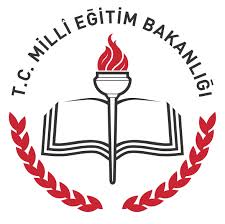 AKSU 2015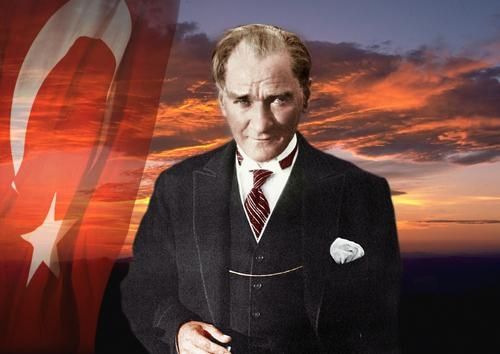 “Öğretmenler! Cumhuriyet sizden fikri hür, vicdanı hür, irfanı hür nesiller ister.”						M. Kemal ATATÜRK                                                                                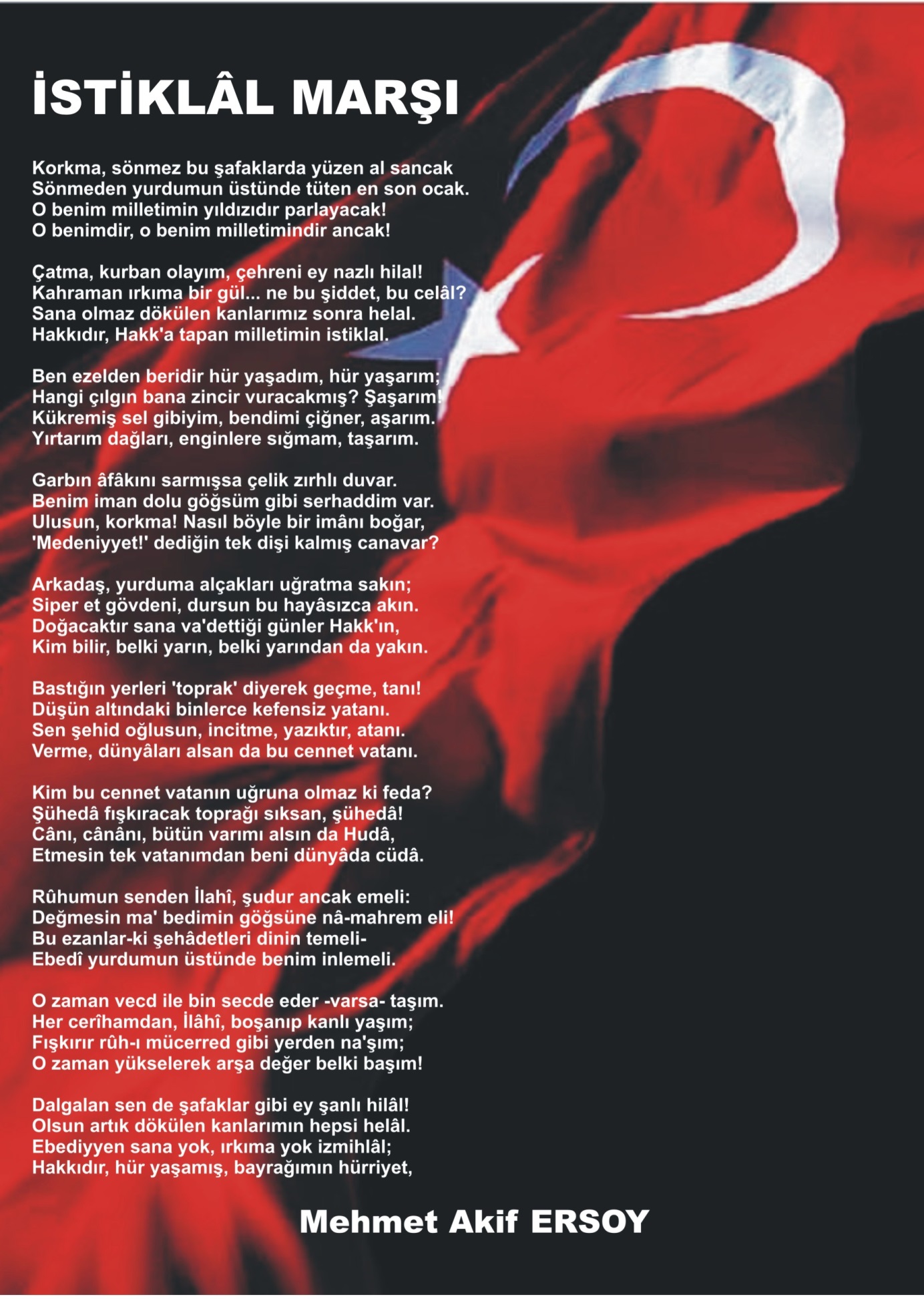 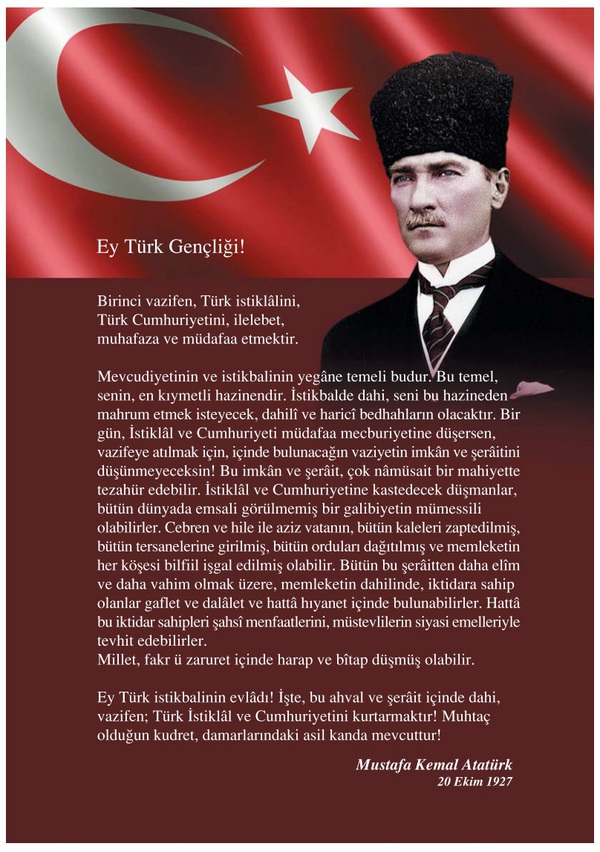 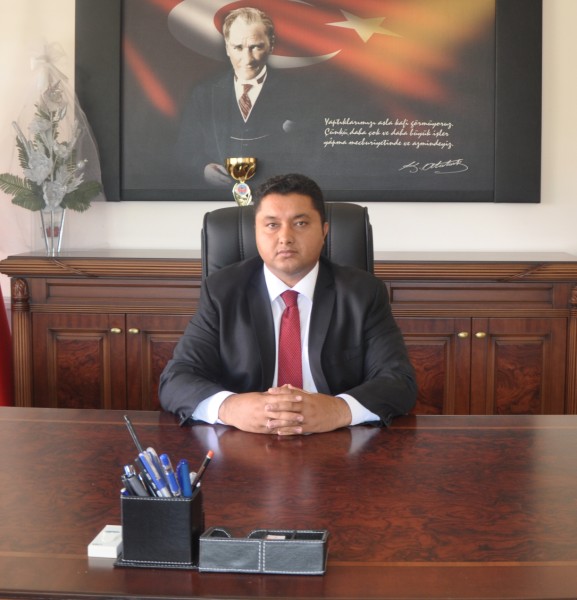 Ülkemizin ve ilçemizin geleceği, stratejik amaç ve hedeflerinin çok iyi belirlendiği stratejik planlara bağlıdır. Eğitim, günümüz dünyasında çok hızlı bir değişim ve gelişme göstermektedir. Eğitim kurumlarımızın dünyada yaşanan bu değişime iç ve dış paydaşlarıyla ayak uydurması bir zorunluluktur. Bizler bir yandan gelişen yeni eğitim ve öğretim tekniklerinin takip edilmesini, diğer yandan da ülke kaynaklarının etkin, verimli ve planlı kullanılmasını sağlamalıyız. 	Bu amaçla ilçemizin eğitimdeki amaç ve hedeflerinin yer aldığı ilçe milli eğitim stratejik planın oluşturulması büyük önem taşımaktadır. Aksu İlçe Milli Eğitim Müdürlüğü’nün hazırlamış olduğu 2015 - 2019 yılı Stratejik Planında yer alan hedeflerin kararlılıkla gerçekleşeceğine inanıyor, Aksu İlçe Milli Eğitim Müdürlüğü yönetici ve çalışanları ile planın hazırlanmasında katkı sağlayan tüm stratejik plan ekibini tebrik ediyor, başarılar diliyorum.             Ercan ERKOLAksu Kaymakamı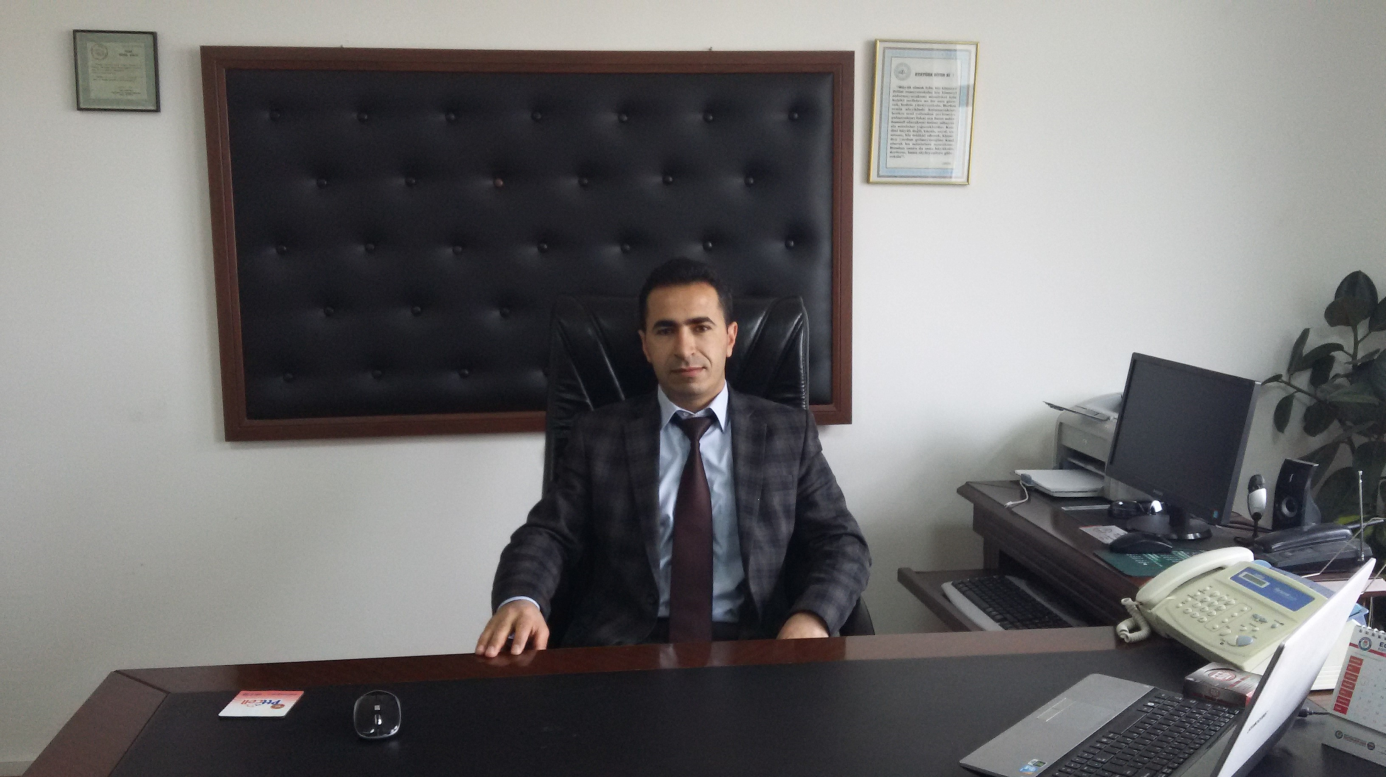 Kişiler ve kurumlar geleceklerini planlamak zorundadırlar. Stratejik yönetimin kilit kavramı geleceğin şekillendirilmesidir. Tam olarak bilinmeyen, net olarak görülemeyen bir gelecek için, başka bir tanımla hedef için, uzun vadede ise Vizyon’un gerçekleşmesi için, bugün yapılması gerekenler kişi ve kurumun en önemli görevi ve hatta olmazsa olmaz ön şartıdır.Kamuda Stratejik Planlama, bir kamu kuruluşunun mevcut durumunu inceleme, muhtemel geleceğini öngörme, hedefleri belirleme, belirlenen hedeflere ulaşmak için hangi yol ve yöntemlerin izleneceğini içeren strateji geliştirme ve nihayet yapılan işlerin sonuçlarını (performans) ölçen bir süreçtir. Bu sürecin başarıyla işleyebilmesi için belli şartların yerine gelmesi gerekir:
Öncelikle ilgililerin, “stratejik planlama süreci”nin uygulanmasında “hemfikir” olmaları gerekir.
Bundan sonra, kamu kurumunun varoluş sebebini ortaya koyan “misyonu” belirlenir.
Üçüncü olarak, belirlenen misyona uygun biçimde “hedefler” ortaya konulmalıdır.
Kuruluşun sahip olduğu güçlü ve zayıf yönler ile karşı karşıya bulunduğu “fırsatlar ve tehditler” değerlendirilir [SWOT (Strengths, Weoknesses, Opportunities, Threats) Analizi].
Durumun analizinden ortaya çıkan Kurumun “temel sorunları” belirlenir ve bunların “çözümüne” yönelik stratejiler geliştirilir.
Bu arada başarıyı sağlamaya dönük “vizyon” ortaya konulmalı, geliştirilen vizyon eşliğinde yapılan işlerde alınan sonuçlar “ölçüm ve değerlendirmeye” tabi tutulmalıdır.
Anlaşılacağı üzere, stratejik planlama bir defa yapılan bir iş planlamasından ibaret olmayıp; ortaya çıkan her türlü yeni duruma göre yeniden tekrarlanan bir “süreç”tir.Bu anlamda özenli bir şekilde hazırlanan stratejik planımızın ilçemiz eğitim-öğretim,sosyal ve sportif faaliyetlerine hareketlilik kazandıracağına inanıyorum. Bu çalışmada emeği geçenleri tebrik ediyor teşekkürlerimi sunuyorum.Hacı İbrahim BERKİLAksu İlçe Millî Eğitim MüdürüSUNUŞ Bir  ülkenin  eğitim  sistemi,  o  ülkenin  kendisini  nasıl  tanımladığının  ve kendisine  nasıl bir gelecek hazırladığının en önemli göstergesidir. Küreselleşmenin oluşturduğu yeni dünya düzeninde; yeni arayışlar ve yapılanma süreci başlamıştır.Bu hızlı değişim ve gelişim sürecinin iş  alanlarına ve mesleklere yansımasının gereği olarak eğitimdeki klasik anlayış yerini, yeni  teknolojilere göre program belirleme yaklaşımına  bırakmıştır.  Bu  nedenle,  en  gelişmiş  ülkeler  bile  eğitim  sistemlerini sürekli geliştirme ve eğitimde niteliği artırma arayışı içine girmişlerdir.Planlı  hizmet  üretme,  belirlenen  politikaları  somut  iş  programlarına  ve bütçelere dayandırma ve uygulamayı etkili bir şekilde izlemede kamu kuruluşlarının da sorumluluk almaları ve aktif  katılımı zorunlu görülmektedir. Söz konusu faaliyetlerin kuruluşlar tarafından yürütülmesinde  “stratejik planlama” temel bir araç olarak gündeme gelmektedir.Makro düzeyde belirlenen ulusal stratejiler ve kalkınma planları çerçevesinde kuruluşlarca  hazırlanacak  olan  stratejik  planlar,  yıllık  programlar,  sektörel  ana planlar, bölgesel planlar ve il gelişim planları ile birlikte genel olarak planlama ve uygulama sürecinin etkinliğini artıracak ve kaynakların rasyonel kullanımına katkıda bulunacaktır.Bu nedenle, 5018 sayılı Kamu Mali Yönetimi ve Kontrol Kanunu’nun öngördüğü  işlevleri  görebilecek, bir stratejik  plan;  bir  yandan  kurum  kültürü ve kurum kimliği oluşumuna destek olurken diğer yandan kamu mali yönetimine etkinlik kazandıracaktır.Bir birey için bile önemli olan planlama, elbette ki çok daha karmaşık bir ortamda rekabet ederek varlığını sürdürmek isteyen kuruluşlar için yaşamsal bir faaliyettir.  							Aksu Milli Eğitim Müdürlüğü                                                                                                Stratejik Plan EkibiİçindekilerÖNSÖZ-SUNUŞ1.Stratejik Plan Hazırlık Süreci	131.1. STRATEJİK PLAN HAZIRLIK SÜRECİ	141.1.1. 2015-2019 STRATEJİK PLAN HAZIRLAMA SÜRECİ	141.1.1.1. 2013/26 Sayılı Stratejik Planlama Genelgesi ve eki Hazırlık Programının Yayınlanması.	141.1.1.2. MEM Merkez ve ilçe birimlerinde stratejik plan ekip ve kurullarının kurulması.	142.1.DURUM ANALİZİ	202.1.1. TARİHİ GELİŞİM	202.1.1.1. Aksu’da Eğitimin Tarihi	202.1.1.2.   Aksu İlçe Milli Eğitimi Müdürlüğü Tarihçesi	202.1.2. YASAL YÜKÜMLÜLÜKLER ve MEVZUAT ANALİZİ	212.1.3. FAALİYET ALANLARI İLE HİZMETLERİN BELİRLENMESİ	282.1.4. PAYDAŞLARIN TESPİTİ	312.1.4.1. İç Paydaşlar	312.1.4.2. Dış Paydaşlar	312.1.4.3. Paydaş Görüşleri	312.1.4.4. Paydaş Görüşlerinin Alınması Ve Değerlendirilmesi	322.1.5. KURUM İÇİ ANALİZ ve KURUM DIŞI ANALİZ	332.1.5.1. KURUM İÇİ ANALİZ	332.1.5.1.1. Kurum Yapısı	332.1.5.1.2.   Beşeri Kaynaklar	352.1.5.1.3 Fiziki ve Teknolojik Altyapı	382.1.5.1.4. Eğitim Öğretimde Durum	402.1.5.1.4.1. Okul Öncesi	402.1.5.1.4.2  İlkokul	412.1.5.1.4.3.   Ortaokul	422.1.5.1.4.4.   Ortaöğretim	442.1.5.1.4.5.  Yaygın Eğitim ( Hayat Boyu Öğrenme )	482.1.5.1.4.6.  Din Öğretimi	512.1.5.1.4.7.   Özel Eğitim ve Rehberlik	512.1.5.2. KURUM DIŞI ANALİZ	532.1.5.2.1.Üst Politika Belgeleri	532.1.5.2.2. PEST ANALİZİ (Politika-Ekonomi-Sosyal -Teknolojik)	54Politik Eğilimler	56Ekonomik Eğilimler	56Sosyal Eğilimler	56Teknolojik Eğilimler	572.1.5.3. GZFT (SWOT) ANALİZİ	57ZAYIF YÖNLER	58FIRSATLAR	59TEHDİTLER	602.1.5.3.1 GZFT Analizine Göre Temalar Bazında Sorun/Gelişim Alanları	602.1.6. İL MEM STRATEJİK PLAN MİMARİSİ	612.1.6.1.EĞİTİM VE ÖĞRETİME ERİŞİM	612.1.6.2.EĞİTİM VE ÖĞRETİMDE KALİTE	612.1.6.3.KURUMSAL KAPASİTE	623.STRATEJİK PLAN GENEL TABLOSU	643.1.TEMA 1	66EĞİTİM VE ÖĞRETİME ERİŞİMİN ARTIRILMASI	663.1.1 STRATEJİK HEDEF: Eğitim ve Öğretime Katılım	663.1.1.1.Okul Öncesi Eğitimde Okullaşma	683.1.1.2.İlkokul Okullaşma	693.1.1.3.Özel Öğretim	693.1.1.4.Hayat Boyu Öğrenmeye Katılım	703.1.1.5.Açık Öğretim	703.1.2 STRATEJİK HEDEF: Eğitim ve Öğretimi Tamamlama	713.2.TEMA 2	73EĞİTİM VE ÖĞRETİMDE KALİTENİN ARTIRILMASI	733.2.1  STRATEJİK HEDEF: Öğrenci Başarısı ve Öğrenme Kazanımları	733.2.2  STRATEJİK HEDEF:  Eğitim ve Öğretim ile İstihdam İlişkisinin Geliştirilmesi	753.2.3  STRATEJİK HEDEF:  Yabancı Dil ve Hareketlilik	773.3.TEMA 3	78KURUMSAL KAPASİTENİN GELİŞTİRİLMESİ	783.3.1  STRATEJİK HEDEF: Beşeri Alt Yapının Geliştirilmesi	783.3.2  STRATEJİK HEDEF:  Fiziki ve Mali Alt Yapının Geliştirilmesi	793.3.3  STRATEJİK HEDEF:  Yönetim ve Organizasyon Yapısının Geliştirilmesi	823.3.4  STRATEJİK HEDEF:  Enformasyon Teknolojilerinin Kullanımının Artırılması	84BÖLÜM 4	864.MALİYETLENDİRME	87BÖLÜM 5	89EKLER	95KISALTMALAR DİZİNİ1.1. STRATEJİK PLAN HAZIRLIK SÜRECİ          1.1.1. 2015-2019 STRATEJİK PLAN HAZIRLAMA SÜRECİ1.1.1.1. 2013/26 Sayılı Stratejik Planlama Genelgesi ve eki Hazırlık Programının Yayınlanması.Stratejik Planlamaya İlişkin Usul ve Esaslar Hakkında Yönetmelik gereği stratejik plan hazırlık sürecine giren tüm birimler çalışmaların başladığını bir Genelge ile duyurur hükmü gereği Bakanlık tarafından yayınlanan Genelge ile çalışmalar başlatılmıştır.Genelge ekinde yer alan Hazırlık Programında merkez ve taşra birimlerinde stratejik planlama sürecinde yapılması gerekenler, kurulacak ekip ve kurullar ile sürece ilişkin iş takvimi yer almaktadır.Milli Eğitim Bakanlığı Strateji Geliştirme Başkanlığı'nın 16. 09. 2013 Tarihli ve 2013/26 Sayılı Genelgesi ve ekinde yer alan “2015-2019 Stratejik Plan Hazırlık Programı”nda vurgulanan esaslar dâhilinde, 2015-2019 Stratejik Plan hazırlık çalışmaları başlatılmıştır. Milli Eğitim Bakanlığı Strateji Geliştirme Başkanlığının hazırlamış olduğu Hazırlık Programına bağlı kalınarak oluşturulan hazırlık programında ilçe ve okul/kurumlarımızın yapacağı çalışmalar belirlenmiştir. Hazırlık programında; Stratejik Planlama sürecinin aşamaları,Stratejik Planlama ile ilgili faaliyetler,Stratejik Planlama zaman çizelgesi,Stratejik Planlama sürecindeki her aşamaya dâhil olacak kişiler ve sorumlular gibi hususlara yer verilmiştir.İlçe MEM Stratejik Planında yer verilen stratejilerin belirlenmesi aşamasında, gerek Stratejik Planlama Üst Kurulu’nun, gerekse iç ve dış paydaşların görüşleri alınmış, her bir katılımcının fikri analitik ve somut ölçütlerle değerlendirildikten sonra plana dâhil edilmiştir. Yapılan toplantı ve görüşmeler neticesinde elde edilen fikirler, üst politika belgeleri ile ilişkilendirilmiş, stratejik planların hazırlanması hususunda bizlere yol gösteren kılavuz yayınlar incelenmiş ve bu sayede amaç, hedef ve stratejilerin belirlenmesinde somut ve makul bir yol izlenmiştir. Elde edilen fikirler puanlamış ve Stratejik Plan Üst Kurulu tarafından önceliklendirilerek SWOT (GZFT) analizine yansıtılmıştır.  1.1.1.2. MEM Merkez ve ilçe birimlerinde stratejik plan ekip ve kurullarının kurulması.İlgili Genelgede belirtilen hususlar dâhilinde, İl/İlçe Mili Eğitim Müdürlükleri ve Okul/Kurum Müdürlüklerimiz;  2015-2019 Stratejik Plan hazırlığı için, Milli Eğitim Bakanlığı Strateji Geliştirme Grup Başkanlığı’nın hazırlamış olduğu hazırlık programında vurgulanan esaslar dahilinde Stratejik Planlama Üst Kurullarını ve Stratejik Planlama Ekiplerini oluşturarak, programda belirtilen takvim doğrultusunda çalışmaya başlamışlardır. Plan kavramı,  “bugünden, gelecekte nereye ulaşılmak istendiğinin, nelerin gerçekleştirilmek istendiğinin kararlaştırılmasıdır’’ şeklinde tarif edilebilir. Planlama ise; önceden belirlenmiş hedeflerin gerçekleştirilmesine dönük olarak kaynakların harekete geçirilmesi, etkin olarak kullanımı ve sonuç almaya yönelik bilgi temelli faaliyet; ya da örgütün amaçlarını tanımlama, bu amaçlara ulaşmak için genel stratejiler belirleme, örgütteki çalışanları koordine etme ve bütünleştirmek için ayrıntılı planlar oluşturma süreci olarak tanımlanabilir. Planlama, aynı zaman da bir bakıma,  "nereye", "ne zaman", "nasıl", "niçin", "hangi araç ve yöntemle", "nerede" ve "kimler aracılığı" ile ulaşılacağı sorularının cevaplanması işlemidir.   Stratejik planlama ise;  kuruluşların mevcut durum, misyon ve temel ilkelerinden hareketle geleceğe dair bir vizyon oluşturmaları; bu vizyona uygun amaçlar ile bunlara ulaşmayı mümkün kılacak hedef ve stratejiler belirlemeleri, ayrıca ölçülebilir kriterler geliştirerek performanslarını izleme ve değerlendirmeleri sürecini ifade eden katılımcı esnek bir yönetim yaklaşımıdır. Daha basit ifade ile stratejik planlama, kuruluşların, “neredeyiz?” “nereye ulaşmak istiyoruz?’’, “ulaşmak istediğimiz noktaya bilimsel teknikler kullanarak nasıl gideriz?” ve “başarımızı nasıl ölçeriz?” şeklinde dört temel soruya cevap arama süreci olarak da ifade edilebilir.Stratejik Planlama kavramının ülke gündemine girmesi ve uygulamaya konulması, 10.12.2003 tarihli  5018 sayılı Kamu Mali Yönetimi ve Kontrol Kanunu (KMYKK) ile  söz konusu olmuştur. 5018 sayılı Kanun ile yeniden tanımlanan bütçe sürecinde; stratejik planlama, performans programı, performans esaslı bütçeleme ve faaliyet raporları gibi yeni unsurlar uygulamaya konulmuştur.5018 Sayılı Kamu Mali Yönetimi ve Kontrol Kanunu’nun 9. maddesiyle kamu idarelerinin stratejik planlarını hazırlamaları zorunlu kılınmış, eski adıyla Devlet Planlama Teşkilatı Müsteşarlığı, yeni adıyla Kalkınma Bakanlığı da stratejik plan hazırlamakla yükümlü olacak kamu idarelerinin ve stratejik planlama sürecine ilişkin takvimin tespitiyle yetkilendirilmiştir.DPT Müsteşarlığı tarafından hazırlanan “Kamu İdarelerinde Stratejik Planlamaya İlişkin Usul ve Esaslar Hakkında Yönetmelik”, 26.05.2006 tarihli ve 26179 sayılı Resmî Gazete’de yayımlanarak yürürlüğe girmiştir. İlgili Yönetmeliğe göre; stratejik planlama çalışmalarının, tüm kamu idarelerine yaygınlaştırılması, aşamalı bir geçiş takvimi dâhilinde yürütülmesi planlanmıştır. Söz konusu geçiş takvimine göre, Bakanlığımız,  tüm İl ve İlçe Müdürlüklerimiz ile okul ve kurumlarımız, 2010–2014 yıllarını kapsayacak olan ilk stratejik planını hazırlamış ve uygulamıştır.   Milli Eğitim Bakanlığının 2013/26 No’lu Genelgesi ile Bakanlığımız, İl/İlçe Mili Eğitim Müdürlükleri ve okul/kurumlarımız 2015-2019 dönemine  ait  Stratejik Planlarını hazırlamıştır.Tablo 1: İLÇE MİLLÎ EĞİTİM MÜDÜRLÜĞÜ STRATEJİK PLAN ÜST KURULUİlçe Milli Eğitim Müdürlüğü sorumluluğunda, İlçe Milli Eğitim Müdürlüğümüz ile  Okul/Kurum Müdürlüklerimiz tarafından yürütülen Stratejik Plan çalışmalarının koordinasyonunu sağlamak üzere “İlçe MEM Stratejik Plan Koordinasyon Ekibi” kurulmuştur.Tablo 2: İLÇE MEM STRATEJİK PLAN KOORDİNASYON EKİBİStratejik Planlama çalışmalarının doğrudan yürütülmesi ve Üst Kurul’a belirli dönemlerde rapor sunmak, Üst Kurul’un önerileri doğrultusunda çalışmaları yürütmek üzere “İlçe MEM Stratejik Planlama Ekibi” oluşturulmasına karar verilmiştir.Tablo 3: İLÇE MEM STRATEJİK PLANLAMA EKİBİMilli Eğitim Bakanlığı Strateji Geliştirme Başkanlığı'nın 16. 09. 2013 Tarihli ve 2013/26 Sayılı Genelgesi ve ekinde yer alan “2015-2019 Stratejik Plan Hazırlık Programı”nda vurgulanan esaslar dahilinde, 2015-2019 Stratejik Plan hazırlık çalışmaları başlatılmıştır. İl Milli Eğitim Müdürlüğü tarafından oluşturulan hazırlık programına göre ilçe milli eğitim müdürlüğümüzün ve okul/kurumlarımızın yapacağı çalışmalar belirlenmiştir.Hazırlık programında; Stratejik Planlama sürecinin aşamaları,Stratejik Planlama ile ilgili faaliyetler,Stratejik Planlama zaman çizelgesi, Stratejik Planlama sürecindeki her aşamaya dâhil olacak kişiler ve sorumlular gibi hususlara yer verilmiştir.İlçe MEM stratejik planında yer verilen stratejilerin belirlenmesi aşamasında, gerek Stratejik Planlama Üst Kurulu’nun, gerekse iç ve dış paydaşların görüşleri alınmış, her bir katılımcının fikri analitik ve somut ölçütlerle değerlendirildikten sonra plana dâhil edilmiştir. Yapılan toplantı ve görüşmeler neticesinde elde edilen fikirler, üst politika belgeleri ile ilişkilendirilmiş, stratejik planların hazırlanması hususunda bizlere yol gösteren kılavuz yayınlar incelenmiş ve bu sayede amaç, hedef ve stratejilerin belirlenmesinde somut ve makul bir yol izlenmiştir. Elde edilen fikirler puanlamış ve Stratejik Plan Üst Kurulu tarafından önceliklendirilerek SWOT (GZFT) analizine yansıtılmıştır.  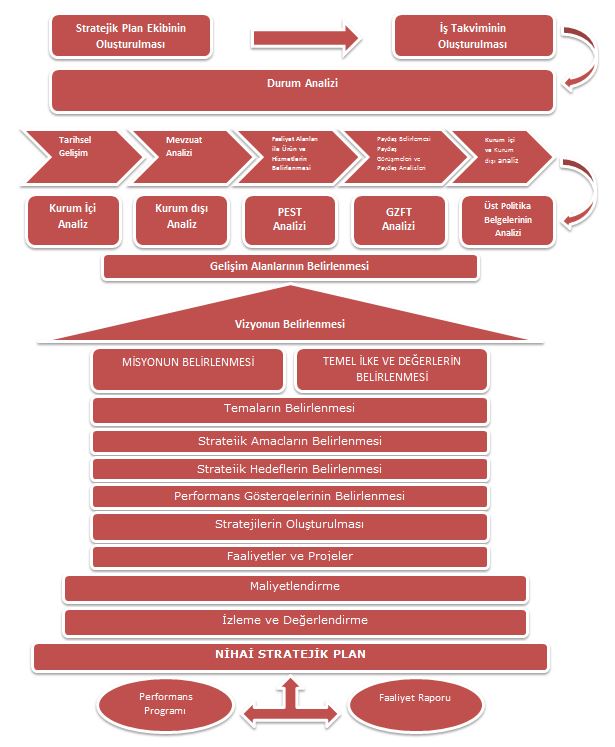 Şekil 1. Stratejik Planlama Süreci Şeması2.1.DURUM ANALİZİPlan kavramı, “bugünden, gelecekte nereye ulaşılmak istendiğinin, nelerin gerçekleştirilmek istendiğinin kararlaştırılmasıdır’’ şeklinde tarif edilebilir. Planlama ise; önceden belirlenmiş hedeflerin gerçekleştirilmesine dönük olarak kaynakların harekete geçirilmesi, etkin olarak kullanımı ve sonuç almaya yönelik bilgi temelli faaliyet; ya da örgütün amaçlarını tanımlama, bu amaçlara ulaşmak için genel stratejiler belirleme, örgütteki çalışanları koordine etme ve bütünleştirmek için ayrıntılı planlar oluşturma süreci olarak tanımlanabilir. Planlama, aynı zaman da bir bakıma,  "nereye", "ne zaman", "nasıl", "niçin", "hangi araç ve yöntemle", "nerede" ve "kimler aracılığı" ile ulaşılacağı sorularının cevaplanması işlemidir. Çevredeki değişimler belirlenen hedeflere ulaşmak için sürekli yeni fırsatları gündeme getirmektedir. Bu fırsatlara ulaşabilmek adına hâlihazırdaki durumun gözden geçirilmesi ve analizi şarttır. Müdürlüğümüzün mevcut durumunun anlaşılması ve bu doğrultuda strateji ve hedeflerin tespiti için yapılan bir ön çalışma ile mevcut durum ortaya konulmuştur. Bu kapsamda İlçe Milli Eğitim Müdürlüğümüzün tarihsel gelişimi, yasal yükümlülükler ve mevzuat analizi, faaliyet alanları ile ürün ve hizmetler ve paydaş analizleri öngörülen iş takvimi doğrultusunda tamamlanmıştır.2.1.1. TARİHİ GELİŞİM2.1.1.1. Aksu’da Eğitimin TarihiAksu ilçemizde eğitim öğretim hizmetlerinin tarihi çok eskilere dayanmaktadır. Aksu, Eğirdir İlçesine bağlı Yenice Bucağı iken, bağlı 12 köy ve 1 kasabasının tamamında okullar vardı. Esasında Aksu’da eğitimin tarihi, Aksu’nun tarihi kadar eskidir. Bölgeden birçok bilim insanı, üst düzey devlet yöneticisi yetişmiştir. Ne yazık ki bugüne kadar  Aksu’da eğitimin tarihi ile ilgili kapsamlı bir çalışma yapılmamıştır. Bu nedenle belgelere dayalı bir eğitim tarihi yazılamamıştır.2.1.1.2.   Aksu İlçe Milli Eğitimi Müdürlüğü TarihçesiAksu, Eğirdir İlçesine bağlı Yenice Bucağı iken, 04/07/1987 tarih ve 3392 sayılı kanunla ilçe olmuştur. 05/08/1988 tarihinde ilçe teşkilatı fiilen kurulmuştur.12 köy ve 1 kasabasının bağlı olduğu ilçenin nüfusu 2000 yılında yapılan nüfus sayımlarına göre 3552 dir. Köy ve kasabalarla birlikte toplam nüfusu 95544 tür. En son yapılan 2015 yılı sayımlarına göre merkez nüfusu 2278 kişi iken köylerin nüfusu 2852 dir. Toplam nüfus ise 5130 kişidir.İlçe Milli Eğitim Müdürlüğümüzde 05/08/1988 tarihinde İlçe Teşkilatının kurulması ile bu tarihten itibaren  fiilen göreve başlamıştır. İlçemizde Merkez, Köy ve Kasabalarında  faaliyet gösterirken öğrenci azlığı nedeni ile kapanan okullarımız : Merkez Bucak İlkokulu ,Yeşil Köy İlkokulu ,Terziler Köyü İlk Okulu,  Elecik İlkokulu, Sofular İlkokulu, Eldere Köyü İlkokulu, Karacahisar Pınar Gözü İlkokulu, Katip Köyü İlkokulu, Kösre Köyü İlkokulu, Yılanlı Köyü İlkokulu, Yukarı Yaylabel Türke İlkokulu, Yukarı Yaylabel Bayır İlkokulu, Yukarı Yaylabel Koz Ağacı İlkokulu, Yaka Köyü İlkokulu, Karacahisar Yanık İlkokulu, Karağı Köyü İlkokulu, Yakaafşar Lisesi , Koçular Köyü İlköğretim Okulu, Yukarı Yaylabel Karapınar İlkokulu kapanarak taşımalı eğitim kapsamında aşağıda belirtilen okullara taşınmıştır. Aksu Şehit Yaşar Kocabaş İlkokuluna : Sofular İlkokulu, Yılanlı İlkokulu, Kösre  İlkokulu, Akçaşar  İlkokulu, Yeşil köy İlkokulu, Bucak İlkokulu, Yenice İlkokulu ve Karağı köyü İlkokulu taşınmaktadır.Yakaafşar Şehit Ali Kaya İlkokuluna: Yaka, Elecik, Terziler Köyü okulları taşınmakta iken Koçular İlköğretim okulunun kapanmasıyla : Eldere, Karacahisar;  Katip Ve Koçular Köylerinin öğrencileri de Yakafşar Şehit Ali Kaya İlköğretim Okuluna taşınmaya başlamıştır.Ortaöğretim çağındaki öğrencilerimizin tamamı Aksu ÇPAL taşınmaktadır. Başarılı öğrencilerimizin bir bölümü de il merkezindeki ve çevre İlçelerdeki orta öğretim kurumlarına gitmektedirler. OKUL VE KURUMLARIN AÇILIŞ TARİHLERİOKUL VE KURUM ADI                                 AÇILIŞ TARİHİŞehit Yaşar Kocabaş İlköğretim Okulu                                   1994Şehit Ali Kaya İlköğretim Okulu                                              1991Aksu Çok Programlı Lisesi                                                        1980Halk Eğitim Merkezi Müdürlüğü                                             1989Halen faaliyet gösteren okullarımızdan Şehit Ali Kaya İlköğretim Okulu ve Şehit Yaşar Kocabaş İlköğretim Okulu 4+4+4 sitemine geçilmesiyle 2014/2015 eğitim öğretim yılında ilk ve ortaokullar olmak üzere ayrılmışlardır. 2.1.2. YASAL YÜKÜMLÜLÜKLER ve MEVZUAT ANALİZİMaarif Müfettişleri  BaşkanlığıMaarif Müfettişleri Başkanlığının görevleri şunlardır:a) Öğretim programlarının uygulamalarını izlemek ve rehberlik faaliyeti yürütmek,b) Öğretim materyalleri ile ilgili süreç ve uygulamaları izlemek ve değerlendirmek,c) Sistem boyutunda eğitim ve öğretim süreçleri ile uygulamaları izlemek ve değerlendirmek,ç) Eğitim-öğretim ve yönetim faaliyetlerinin denetim ve değerlendirme çalışmalarını yapmak,d) İzleme ve değerlendirme raporları hazırlayarak ilgili birimlerle paylaşmak,Eğitim Öğretim HizmetleriEğitim Öğretim Hizmetlerinde Ortak Görevler   Temel eğitim, ortaöğretim, mesleki ve teknik eğitim, din öğretimi, özel eğitim ve rehberlik ile hayat boyu öğrenmeye yönelik ortak hizmetler aşağıda belirtilmiştir.a) Eğitimi geliştirmeye yönelik görevler:1) Eğitim öğretim programlarının uygulanmasını sağlamak, uygulama rehberleri hazırlamak,2) Ders kitapları, öğretim materyalleri ve eğitim araç-gereçlerine ilişkin işlemleri yürütmek, etkin kullanımlarını sağlamak,3) Eğitimde fırsat eşitliğini sağlamak,4) Eğitime erişimi teşvik edecek ve artıracak çalışmalar yapmak,5) Eğitim hizmetlerinin yürütülmesinde verimliliği sağlamak,6) Eğitim kurumları ve öğrencilere yönelik araştırma geliştirme ve saha çalışmaları yapmak,7) Eğitim moral ortamını, okul ve kurum kültürünü ve öğrenme süreçlerini geliştirmek,8) Eğitime ilişkin projeler geliştirmek, uygulamak ve sonuçlarından yararlanmak,9) Ulusal ve uluslararası araştırma ve projeleri takip etmek, sonuçlarından yararlanmak,10) Kamu ve özel sektör eğitim paydaşlarıyla işbirliği içinde gerekli iş ve işlemleri yürütmek,11) Eğitim hizmetlerinin geliştirilmesi amacıyla Bakanlığa tekliflerde bulunmak,12) Etkili ve öğrenci merkezli eğitimi geliştirmek ve iyi uygulamaları teşvik etmek.b) Eğitim kurumlarına yönelik görevler:1) Eğitim ortamlarının fiziki imkânlarını geliştirmek,2) Resmi eğitim kurumlarının açılması, kapatılması ve dönüştürülmesi işlemlerini yürütmek,3) Öğrencilere barınma hizmeti sunulan eğitim kurumlarında bu hizmeti yürütmek,4) Eğitim kurumları arasında işbirliğini sağlamak,5) Eğitim kurumlarının idari kapasite ve yönetim kalitesinin geliştirilmesini sağlamak,6) Eğitim kurumlarının hizmet, verimlilik ve donatım standartlarını uygulamak, yerel ihtiyaçlara göre belirlenen çerçevede standartlar geliştirmek ve uygulamak,7) Eğitim kurumlarındaki iyi uygulama örneklerini teşvik etmek, yaygınlaşmasını sağlamak,8) Eğitim kurumları arasındaki kalite ve sayısal farklılıkları giderecek tedbirler almak,9) Kutlama veya anma gün ve haftalarının programlarını hazırlamak, uygulatmak,10) Öğrenci velileri ve diğer tarafların eğitime desteklerini sağlayıcı faaliyetler yapmak.c) Öğrencilere yönelik görevler:1) Rehberlik ve yöneltme/yönlendirme çalışmalarını planlamak, yürütülmesini sağlamak,2) Öğrencilerin eğitim kurumlarına aidiyet duygusunu geliştirmeye yönelik çalışmalar yapmak, yaptırmak ve sonuçlarını raporlaştırmak,3) Öğrencilerin kayıt-kabul, nakil, kontenjan, ödül, disiplin ve başarı değerlendirme iş ve işlemlerinin yürütülmesini sağlamak,4) Öğrencilerin yatılılık ve burslulukla ilgili işlemlerini yürütmek,5) Öğrencilerin ulusal ve uluslararası sosyal, kültürel, sportif ve izcilik etkinliklerine ilişkin iş ve işlemlerini yürütmek,6) Öğrencilerin okul başarısını artıracak çalışmalar yapmak, yaptırmak,7) Öğrencilerin eğitim sistemi dışında bırakılmamasını sağlayacak tedbirleri almak,8) Yurtdışında eğitim alan öğrencilerle ilgili iş ve işlemleri yürütmek,9) Öğrencilerin okul dışı etkinliklerine ilişkin çalışmalar yapmak, yaptırmak,10) Sporcu öğrencilere yönelik hizmetleri planlamak, yürütülmesini sağlamak.ç) İzleme ve değerlendirmeye yönelik görevler:1) Eğitim Kurumu yöneticilerinin performanslarını izlemek ve değerlendirmek,2) Eğitim öğretim programlarının uygulanmasını izlemek ve değerlendirmek,3) Öğretim materyallerinin kullanımını izlemek ve değerlendirmek,4) Öğretmen yeterliliklerini izlemek ve değerlendirmek.TEMEL EĞİTİM HİZMETLERİa) Okul öncesi eğitimi yaygınlaştıracak ve geliştirecek çalışmalar yapmak.b) İlköğretim öğrencilerinin maddi yönden desteklenmesini koordine etmek.ORTAÖĞRETİM HİZMETLERİa) Yükseköğretimle ilgili Bakanlıkça verilen görevleri yerine getirmek.b) Yükseköğretime giriş sınavları konusunda ilgili kurum ve kuruluşlarla işbirliği yapmak.MESLEKİ VE TEKNİK EĞİTİM HİZMETLERİa) Mesleki ve teknik eğitim-istihdam ilişkisini yerelde sağlamak ve geliştirmek.b) 5/6/1986 tarihli ve 3308 sayılı Mesleki Eğitim Kanunu kapsamında çıraklık eğitimi ile ilgili iş ve işlemleri yapmak.c) Meslekî ve teknik eğitimin yerel ihtiyaçlara uygunluğunu sağlamak.DİN ÖĞRETİMİ HİZMETLERİa) Din kültürü ve ahlak bilgisi eğitim programlarının uygulanmasını sağlamak,b) Seçmeli din eğitimi derslerini takip etmek, uygulanmasını gözetmek,c) Din eğitiminde kullanılan ders kitabı ve materyallerin teminini koordine etmek.ÖZEL EĞİTİM VE REHBERLİK HİZMETLERİa) Bakanlık tarafından oluşturulan özel eğitim ve rehberlik politikalarını uygulamak,b) Resmi eğitim kurumlarınca yürütülen özel eğitimin yaygınlaşmasını ve gelişmesini sağlayıcı çalışmalar yapmak,c) Özel eğitim programlarının uygulanma süreçlerini izlemek ve değerlendirmek,ç) Bilim sanat merkezleriyle ilgili iş ve işlemleri yürütmek,d) Rehberlik ve araştırma merkezlerinin nitelikli hizmet vermesini sağlamak,e) Rehberlik ve araştırma merkezlerinin ölçme araçlarını sağlamak,f) Mobil rehberlik hizmetlerinin uygulanmasını sağlamak,g) Madde bağımlılığı, şiddet ve benzeri konularda toplum temelli destek sağlamak,ğ) Engelli öğrencilerin eğitim hizmetleri ile ilgili çalışmalar yapmak,h) Rehberlik ve kaynaştırma uygulamalarının yürütülmesini sağlamak,ı) Rehberlik servislerinin kurulmasına ve etkin çalışmasına yönelik tedbirler almak,i) Özel yetenekli bireylerin tespit edilmesini ve özel eğitime erişimlerini sağlamak,j) Özel yetenekli bireylerin eğitici eğitimlerini planlamak ve uygulamak,k) Özel yetenekli birey eğitimine ilişkin araştırma, geliştirme ve planlama çalışmaları yapmak.HAYAT BOYU ÖĞRENME HİZMETLERİa) Örgün eğitim alamayan bireylerin bilgi ve becerilerini geliştirici tedbirler almak,b) Hayat boyu öğrenmenin imkân, fırsat, kapsam ve yöntemlerini geliştirmek,c) Yetişkinlere yönelik yaygın meslekî eğitim verilmesini sağlamak,ç) Öğrenme fırsat ve imkânlarını destekleyici çalışmalar yapmak,d) Beceri ve hobi kursları ile kültürel faaliyetlerle ilgili iş ve işlemleri yürütmek,e) Çocuk, genç ve aileler ile ilgili eğitim ve sosyo-kültürel etkinlikler yapmak,f) Açık öğretim sistemi ile ilgili uygulamaları yürütmek,g) Edinilen bilgilerin denkliğine ilişkin iş ve işlemleri yürütmek,ğ) Mesleki Yeterlilik Kurumuyla ilgili iş ve işlemleri yürütmek.ÖZEL ÖĞRETİM KURUMLARI HİZMETLERİa) Özel öğretim kurumlarıyla ilgili Bakanlık politika ve stratejilerini uygulamak,b) Özel öğretim kurumlarınca yürütülen özel eğitimin gelişmesini sağlayıcı çalışmalar yapmak,c) Engellilerin özel eğitim giderleriyle ilgili iş ve işlemleri yürütmek,ç) 8/2/2007 tarihli ve 5580 sayılı Özel Öğretim Kurumları Kanunu kapsamında yer alan kurumların açılış, kapanış, devir, nakil ve diğer iş ve işlemlerini yürütmek,d) Özel yurtlara ilişkin iş ve işlemleri yürütmek,e) Özel öğretim kurumlarındaki öğrencilerin sınav, ücret, burs, diploma, disiplin ve benzeri iş ve işlemlerini yürütmek,f) Azınlık okulları, yabancı okullar ve milletlerarası okullara ilişkin iş ve işlemleri yürütmek,g) Özel okulların arsa tahsisi ile teşvik ve vergi muafiyetiyle ilgili iş ve işlemlerini yürütmek,ğ) Kursiyerlerin sınav, ücret, sertifika ve benzeri iş ve işlemlerini yürütmek,h) Özel öğretim kurumlarını ve özel yurtları denetlemek, sonuçları raporlamak ve değerlendirmek,ı) Özel öğretim kurumlarında öğretim materyallerinin kullanımıyla ilgili süreçleri izlemek, değerlendirmek,i) Özel eğitim ve özel öğretim süreçlerini izlemek ve değerlendirmek,j) Öğrencilerin daha fazla başarı sağlamalarına ilişkin faaliyetler yürütmek.BİLGİ İŞLEM VE EĞİTİM TEKNOLOJİLERİ HİZMETLERİa) Ölçme ve değerlendirme iş ve işlemlerini birimlerle işbirliği içerisinde yürütmek,b) Sınavların uygulanması ile ilgili organizasyonu yapmak ve sınav güvenliğini sağlamak,c) Sınav komisyonunun sekretarya hizmetlerini yürütmek,ç) Öğretim programlarını teknik yönden izlemek ve sonuçlarını değerlendirmek,d) Eğitim faaliyetlerinin iyileştirilmesine yönelik teknik çözümlere ve yerel ihtiyaçlara dayalı uygulama projeleri geliştirmek ve yürütmek,e) Yenilikçi eğitim ve teknoloji destekli eğitim uygulamaları için yenilikçi çözümler hedefleyen proje ve araştırmalarda birimlere ve resmi ve özel kurumlara ilişkin iş ve işlemleri yürütmek,f) İlgili birimler ile işbirliği içinde proje ve araştırma sonuçlarının yeni uygulamalara yön vererek sürdürülebilir iş süreçlerine dönüşümünü sağlamak,g) Eğitim araç ve ortam standartlarının uygunluk testlerine ilişkin iş ve işlemleri yürütmek,ğ) Uzaktan eğitim ile ilgili iş ve işlemleri yürütmek,h) Eğitim bilişim ağını işletmek ve geliştirmek, erişim ve paylaşım yetkilerini yönetmek,ı) Tedarikçilerin eğitim materyalleri ve e-içerik projelerini incelemek ve değerlendirmek,i) Eğitim teknolojileriyle ilgili bütçe ve yatırım planlamalarını yapmak,j) Bilişime ilişkin Bakanlık ve diğer birim projelerine ilişkin iş ve işlemleri yürütmek,k) Kamu bilişim standartlarına uygun çözümler üretmek,l) Haberleşme, veri ve bilgi güvenliğini sağlamak,m) Eğitim bilişim ağının kullanımının yaygınlaştırılmasını sağlamak,n) Bilişim hizmetlerine ve internet sayfalarına ilişkin iş ve işlemleri yürütmek,o) Elektronik imza ve elektronik belge uygulamalarına ilişkin iş ve işlemleri yürütmek,ö) Bilgi işlem ve otomasyon ihtiyacının karşılanmasına destek sağlamak ve işletimini,p) İstatistikî verilerin saklanmasına ilişkin teknik iş ve işlemleri yürütmek,r) Çağrı sistemleri kurulmasına ve işletilmesine ilişkin iş ve işlemleri yürütmek.STRATEJİ GELİŞTİRME HİZMETLERİa) İl/ilçe düzeyinde iş takvimini hazırlamak,b) İl/ilçe stratejik planlarını hazırlamak, geliştirmek ve uygulanmasını sağlamak,c) Hükümet programlarına dayalı eylem planı ile ilgili işleri yürütmek,ç) Kalkınma planları ve yılı programları ile ilgili işlemleri yürütmek,d) Faaliyetlerin stratejik plan, bütçe ve performans programına uygunluğunu sağlamak,e) Hizmetlerin etkililiği ile vatandaş ve çalışan memnuniyetine ilişkin çalışmalar yapmak,f) Bütçe ile ilgili iş ve işlemleri yürütmek,g) Ayrıntılı harcama programını hazırlamak,ğ) Nakit ödemelerin planlamasını yapmak, ödemeleri izlemek,h) Malî durum ve beklentiler raporunu hazırlamak,ı) Kamu zararı ile ilgili iş ve işlemleri yürütmek,i) Yatırımlarla ilgili ihtiyaç analizlerini yapmak, verileri hazırlamak,j) Performans programıyla ilgili iş ve işlemleri yürütmek,k) Okul aile birlikleri ile ilgili iş ve işlemleri yürütmek,l) Eğitim kurumu bina veya eklentileri ile derslik ihtiyaçlarını tespit etmek,m) İstatistikî verileri ilgili birimlerle işbirliği içinde ulusal ve uluslararası standartlara uygun ve eksiksiz toplamak, güncelleştirmek, analiz etmek ve yayımlamak,n) Eğitim kurumları, yönetici, öğretmen ve çalışanlar için belirlenen performans ölçütlerinin uygulanmasını izlemek, yerel ihtiyaçlara göre performans ölçütleri geliştirmek ve uygulamak,o) İlgili birimlerle koordinasyon sağlayarak vatandaş odaklı yönetimin oluşturulması, idarenin geliştirilmesi, yönetim kalitesinin artırılması, hizmet standartlarının belirlenmesi, iş ve karar süreçlerinin oluşturulması ile bürokrasi ve kırtasiyeciliğin azaltılmasına ilişkin araştırma geliştirme faaliyetleri yürütmek,ö) Eğitime ilişkin araştırma, geliştirme, stratejik planlama ve kalite geliştirme faaliyetleri,p) Eğitime ilişkin projeler hazırlamak, uygulamak,r) İlçe Millî Eğitim Müdürlükleri ile eğitim kurumlarının proje hazırlama ve yürütme kapasitesini geliştirici çalışmalar yapmak,s) Araştırma ve uygulama projelerinde finansal ve malî yönetimi izlemek, raporlamak.HUKUK HİZMETLERİa) Malî, hukukî ve fikrî haklar konusundaki uyuşmazlıklara ilişkin iş ve işlemleri yürütmek,b) Adlî ve idarî davalar ile tahkim yargılaması ve icra işlemlerinde Valiliği veya Kaymakamlığı temsil etmek,c) Dava ve icra işlemlerini yürütmek, anlaşmazlıkları önleyici hukuki tedbirleri almak,ç) Hizmet satın alma yoluyla yaptırılan dava ve icra takiplerini izlemek ve denetlemek,d) Soruşturma ve inceleme raporlarına ilişkin iş ve işlemleri yürütmek,e) Disiplin kuruluna girecek dosyaların iş ve işlemlerini yapmak,f) Adlî ve idarî makamlardan gelen ön inceleme iş ve işlemlerini yürütmek,g) İdarî, adlî ve icra davalarıyla ilgili yazışmaları yapmak,ğ) İdarî ve adlî itirazlar ile ilgili iş ve işlemleri yürütmek,h) Mevzuatı takip etmek, uygulanmasını gözetmek,ı) Mevzuat ve hukuki konularda birimlere görüş bildirmek.İNSAN KAYNAKLARI HİZMETLERİa) İnsan kaynaklarıyla ilgili kısa, orta ve uzun vadeli planlamalar yapmak,b) Norm kadro iş ve işlemlerini yürütmek,c) İl/ilçe özlük dosyalarının muhafazasını sağlamak,ç) Özlük ve emeklilik iş ve işlemlerini yürütmek,d) Disiplin ve ödül işlemlerinin uygulamalarını yapmak,e) Güvenlik soruşturması ve arşiv araştırması işlemlerini yürütmek,f) Yöneticilik formasyonunun gelişmesini sağlayıcı faaliyetler yürütmek,g) Personelin eğitimlerine ilişkin iş ve işlemleri yapmak,ğ) Aday öğretmenlerin uyum ve adaylık eğitimi programlarını uygulamak,h) Öğretmen yeterliliği ve iş başarımı düzeyini iyileştirici hizmet içi eğitimler yapmak,ı) Öğretmen yeterliliklerine ilişkin Bakanlığa geri bildirim ve önerilerde bulunmak,i) Öğretmenlerin hizmet içi eğitimlerine yönelik ulusal ve uluslararası gelişmeleri izlemek,j) Öğretmenlerin meslekî gelişimiyle ilgili araştırma ve projeler yapmak ve uygulamak,k) Öğretmenlerin meslekî gelişimine yönelik yerel düzeyde etkinlikler düzenlemek,l) Yöneticilerin, öğretmenlerin ve diğer personelin atama, yer değiştirme, askerlik, alan değişikliği ve benzeri iş ve işlemlerini yapmak,m) Personelin pasaport ve yurt dışı iş ve işlemlerini yürütmek,n) Sendika ve konfederasyonların il temsilcilikleriyle iletişim sağlamak,o) 25/6/2001 tarihli ve 4688 sayılı Kamu Görevlileri Sendikaları Kanunu kapsamındaki görevleri yürütmek.DESTEK HİZMETLERİa) Yayın faaliyetlerini yürütmek,b) Ders araç ve gereçleri ile donatım ihtiyaçlarını temin etmek,c) Ücretsiz Ders Kitabı Temini Projesini yürütmek,ç) Taşınır ve taşınmazlara ilişkin iş ve işlemleri yürütmek,d) Depo iş ve işlemlerini yürütmek,e) Lojmanlar ile ilgili iş ve işlemleri yürütmek,f) Yemekhane iş ve işlemlerini yürütmek,g) Öğretmenevleri ve sosyal tesislerle ilgili iş ve işlemleri yürütmek,ğ) Döner sermaye iş ve işlemlerini yürütmek,h) Temizlik, güvenlik, ısınma, aydınlatma, onarım ve taşıma gibi işlemleri yürütmek,ı) Satın alma iş ve işlemlerini yürütmek,i) Tahakkuk işlemlerine esas olan onayları almak ve ilgili diğer işlemleri yürütmek,j) Genel evrak ve arşiv hizmetlerini yürütmek.İNŞAAT VE EMLAK HİZMETLERİa) Yapım programları ile ilgili iş ve işlemleri yürütmek,b) Eğitim kurumu bina veya eklentileri ile derslik ihtiyaçlarını önceliklere göre karşılamak,c) Onaylanan yapım programlarının ve ek programların uygulanmasına ilişkin iş ve işlemleri yürütmek,ç) Halk katkısı ile yapılacak eğitim yapılarına ilişkin iş ve işlemlere ilişkin iş ve işlemleri yürütmek,d) Yatırım programı yapı yatırımlarının ihale öncesi hazırlıklarına ilişkin iş ve işlemleri yürütmek,e) İhale edilen yatırımları izlemek, planlanan süre içerisinde hizmete sunulmalarını sağlamak,f) Onarımlara ilişkin iş ve işlemleri yürütmek,g) Yapılan ihalelere ait projelerin ödeneğe esas dosyalarının hazırlanmasına ilişkin iş ve işlemleri yürütmek,ğ) Projelere göre idarî ve teknik ihale şartnamelerinin hazırlanmasına ilişkin iş ve işlemleri yürütmek,h) Hak edişlere ilişkin iş ve işlemleri yürütmek,ı) Eğitim kurumlarının Toplu Konut İdaresi Başkanlığı veya inşaat işleri ile ilgili diğer kamu kurum ve kuruluşlarına yaptırılmasına ilişkin iş ve işlemleri yürütmek,i) Yapıların mimarî ve mühendislik projelerinin yapılmasına ilişkin iş ve işlemleri yürütmek,j) Özel projeleri incelemek ve görüş bildirmek,k) Hazine mülkiyetinde olanlar dâhil, her türlü okul ve bina kiralamalarına ilişkin iş ve işlemleri yürütmek,l) Bakanlık binalarının eğitim kurumu olarak kiralanmasına ilişkin iş ve işlemleri yürütmek,m) Kamu kuruluşlarına tahsisli taşınmazların tahsisi veya devri işlemlerine ilişkin iş ve işlemleri yürütmek,n) Eğitim kurumlarının kamu-özel ortaklığı modeliyle yapımına ilişkin iş ve işlemleri yürütmek,o) Bakanlıkça yapımına karar verilen eğitim öğretim tesislerinin belirli süre ve bedel üzerinden kiralama karşılığı yaptırılmasıyla ilgili işlemlere ilişkin iş ve işlemleri yürütmek,ö) Eğitim kurumlarındaki eğitim öğretim hizmet alanları dışındaki hizmet ve alanların işletme devri karşılığında eğitim öğretim tesislerinin sözleşme ile gerçek veya özel hukuk tüzel kişilerine yenilettirilmesi veya yeniden yaptırılmasına ilişkin iş ve işlemleri yürütmek,p) Eğitim kurumlarının depreme karşı tahkiklerini yapmak ve yaptırmak, güçlendirilecek eğitim kurumlarını tespit etmek ve Bakanlığa bildirmek,r) Taşınabilir okulların yaptırılmasına ilişkin iş ve işlemleri yürütmek,s) Eğitim kurumlarına ilişkin kamulaştırma iş ve işlemlerinin yürütülmesine ilişkin iş ve işlemleri yürütmek,ş) Bakanlığa gerektiğinde kamulaştırma teklifi sunmak.Müdürlüğümüz; Türkiye Cumhuriyeti Anayasası ve bu anayasaya bağlı olarak çıkarılan Milli Eğitim Temel Kanunu ile diğer kanun, tüzük, yönerge ve yönetmelikler çerçevesinde çalışmalarını sürdürmektedir.Müdürlüğümüzün hizmetlerine esas olan kanun, tüzük, yönerge ve yönetmelikler EK’te Tablo 4 verilmiştir2.1.3. FAALİYET ALANLARI İLE HİZMETLERİN BELİRLENMESİMüdürlüğümüzün faaliyet alanları ve bu alanlarda üretmiş olduğu hizmetler aşağıdaki gibi belirlenmiştir;2.1.4. PAYDAŞ ANALİZİ Katılımcılık, stratejik planlamanın temel unsurlarından biridir. Kuruluşun etkileşim içinde olduğu tarafların görüşlerinin dikkate alınması, stratejik planın sahiplenilmesini sağlayarak uygulama şansını artıracaktır. Diğer yandan, kamu hizmetlerinin yararlanıcı ihtiyaçları doğrultusunda şekillendirilebilmesi için, yararlanıcıların taleplerinin bilinmesi gerekir. Bu nedenle durum analizi kapsamında paydaş analizinin yapılması önem arz etmektedir.Planlama sürecinde tüm paydaşların görüş, talep, öneri ve desteklerinin stratejik planlama sürecine dâhil edilmesi hedeflenmiştir. Faaliyetler, ürün ve hizmetler iç paydaşlar olmak üzere; kamu kurumları, işverenler, sivil toplum kuruluşları, yerel yönetim ve yöneticiler de dış paydaşlar olarak stratejik planlama sürecine dâhil edilmişlerdir. Bunu gerçekleştirmeye yönelik olarak Stratejik Planlama Ekibi ve ilçemizdeki okul ve kurum yöneticileri ile toplantılar düzenlenmiş ve katılımcıların paylaşımları sonucunda kurumumuzun paydaşlarla ilişkilerinin seviyesi ve önceliklerinin tespit edilmesine çalışılmıştır. Paydaş toplantılarından sonra iç ve dış paydaşlara yönelik paydaş anketleri düzenlenmiştir. Paydaşların önerileri değerlendirerek, yasaların ve maddi imkânların el verdiği ölçüde stratejik planlamaya dâhil edilmiştir.    2.1.4.1 Paydaşların TespitiPaydaşlar, kuruluşun ürün ve hizmetleri ile ilgisi olan, kuruluştan doğrudan veya dolaylı, olumlu ya da olumsuz yönde etkilenen veya kuruluşu etkileyen kişi, grup ve kurumlardır. Paydaşlar, iç ve dış paydaşlar ile yararlanıcılar/müşteriler olarak sınıflandırılabilir.Müdürlüğümüzün iç ve dış paydaşlarını belirlemek üzere öncelikle bir matris oluşturularak iç ve dış paydaşlarımız belirlenmiştir. Paydaşlar belirlenirken kurum ve kişilerin ilgileri, yetenekleri, yasal yükümlülükleri ve kurumumuz için önem dereceleri göz önünde bulundurulmuştur.            2.1.4.1.1. İç Paydaşlarİç paydaş listesi EK’te verilmiştir.           2.1.4.1.2. Dış PaydaşlarDış paydaş listesi EK’te verilmiştir.  2.1.4.2. Paydaş GörüşleriKurumumuz tarafından yapılan paydaş görüş değerlendirmeleri dikkate alınarak swot analizleri yapılmış, elde edilen veriler doğrultusunda belirlenen sorunların çözümüne yönelik stratejiler geleceğe yönelim bölümünde ele alınmıştır.Dış Paydaşlarımız, Aksu İlçe MEM’ den Neler Bekliyor?Okullarımızın eğitim kalitesinin artırılması,İlçemizden başka il ve ilçelere öğrenci naklinin azaltılması,Merkezi sınavlarda öğrencilerin mevcut başarı düzeyinin artırılması,İlçe Emniyet Müdürlüğü ile koordineli olarak okul içi ve dışı güvenlik önlemlerinin artırılması,Yapılan etkinlik ve faaliyetlere özellikle öğrenci velilerinin katılımını artırılmasıRehberlik hizmetlerinin artırılması,Değerler eğitimine önem verilmesi,Okul öncesi eğitiminde okullaşma oranının artırılması,     2.1.4.3. Paydaş Görüşlerinin Alınması Ve Değerlendirilmesi	2015–2019 yıllarını kapsayacak Müdürlüğümüz Stratejik Plan çalışmalarına ışık tutması için iç paydaşlarımızın görüşleri alınmış ve kurumumuz için öncelikli olan fikirler stratejik plana dâhil edilmiştir. Dış paydaşlarımızın bir bölümüyle birebir görüşmeler yapılmış, dış paydaşlarımızın kurumumuzdan beklentilerini planımıza aktarılmıştır. Stratejik Planlama Üst Kurulu iç ve dış paydaş görüşmelerinin sonuçlarını değerlendirmiştir. Kurulun almış olduğu kararlar aşağıda sıralanmıştır. Müdürlüğümüzün faaliyetleri hakkında bilgilendirme çalışmaları yapılması,Bilgi edinmek amacı ile müdürlümüze yapılan başvurulara tam ve zamanında cevap verilmesi için gerekli çalışmaların yapılması,Eğitim kurumlarının nicel ve nitelik olarak eksiklerinin giderilmesi,Müdürlüğümüze bağlı birimlerde görev yapanların bilgi ve becerilerini artıracak hizmet içi faaliyetler düzenlenmesi,Öğrencilere yönelik düzenlenen sosyal, sportif ve kültürel faaliyetlerin artırılması,Diğer kamu kurum ve kuruluşları ile etkili bir iletişim ve koordinasyon sağlanması için mekanizmalar geliştirilmesi Anket sonuçları, müdürlüğümüzün GZFT Analiz çalışmalarına, amaç, hedef ve faaliyetlerin belirlenmesine ışık tutmuştur.Müdürlüğümüz çalışanlarının tamamı, okul ve kurum yöneticilerimiz, öğretmenlerimiz ve diğer çalışanlarımızla görüşmeler yapılmıştır. Onların görüş ve düşünceleri, bizim için temel çerçeveyi oluşturmuştur.2.1.5. KURUM İÇİ ANALİZ ve KURUM DIŞI ANALİZ     2.1.5.1. KURUM İÇİ ANALİZKurum içi analiz yapılırken beşeri, mali, teknolojik, kurumsal yapı ve kurum kültürü faktörleri dikkate alınmış ve aşağıdaki bölümlerde açıklama yapılmıştır.              2.1.5.1.1. Kurum Yapısı14 Eylül 2011 tarihinde yürürlüğe giren 652 Sayılı Milli Eğitim Bakanlığı Teşkilat ve Görevleri Hakkındaki Kanun Hükmünde Kararname ile Bakanlığımızın merkez ve taşra teşkilatı  yeniden yapılandırılmıştır.  	652 sayılı KHK’ ye dayanarak hazırlanan Millî Eğitim Bakanlığı İl ve İlçe Millî Eğitim Müdürlükleri Yönetmeliğine göre müdürlüğümüz, hizmetlerini; 1 ilçe milli eğitim müdürü, 1 şube müdürü, 2 VHKİ ve 1 memur eliyle yürütmektedir.İlçemizde 1 anaokulu, 2 ilkokul, 2 ortaokul, 1 Çok Programlı Anadolu Lisesi ve 1 Halk Eğitim Merkezi olmak üzere toplam 7 okul ve kurum bulunmaktadır. Özel eğitim kurumu, ilçemizde bulunmamaktadır.		Şekil 2. İlçe MEM Kurum Organizasyon Şeması İlçe Yöneticilerinin Görevleri Ve İş Bölümü (1) İlçe Millî Eğitim Müdürü, Bakanlığın eğitim politikaları ve stratejik planlarını, mevzuat ve programlar doğrultusunda yönetmek, yönlendirmek, denetlemek ve koordine ederek etkin ve verimli bir şekilde yerine getirmek ile görevli ve sorumludur. İlçe Millî Eğitim Müdürü, bu görevlerini ilçe yöneticileri arasında yapacağı işbölümü çerçevesinde yürütür. (2) İlçe Millî Eğitim Şube Müdürü, sorumluluklarına verilen hizmetleri yürütmek, ilçe müdürlüğü adına toplantılara katılmak, yazışmaları ve belgeleri İlçe Müdürü adına imzalamak, İlçe Millî Eğitim Müdürlüğü’ne vekâlet etmek ve İlçe Millî Eğitim Müdürü tarafından verilen diğer görevleri yürütmekle görevli ve sorumludur.Birimler bünyesinde oluşturulan kurul ve komisyonların listesi EK’te verilmiştir.2.1.5.1.2.   Beşeri KaynaklarTablo 4: İLÇEMİZDEKİ PERSONEL SAYISITablo 5: İLÇE ÖĞRETMEN-İDARECİ SAYISITablo 6: İLÇE ÖĞRETMEN/KADROLU(MEMUR) ÖĞRENİM DURUMU2.1.5.1.3. Mali Kaynaklar	Aksu İlçe Milli Eğitim Müdürlüğü’nün mali kaynakları; her yıl merkezi bütçeden ve  İl Özel İdaresi tarafından aktarılan ödenekten, okul/kurum kantin kira gelirleri ve hayırsever vatandaşların yaptığı bağışlardan oluşmaktadır.Tablo 7: AKSU İLÇE MEM 2012/2014 GENEL BÜTÇE DURUMU2.1.5.1.4 Fiziki ve Teknolojik AltyapıOkul ve kurum sayılarıİlçemizde 1 anaokulu, 2 ilkokul, 2 ortaokul, 1lise,1 halk eğitim merkezi olmak üzere toplam 7 okul ve kurum; 37 derslik bulunmaktadır. İlçemizde özel eğitim kurumu ve öğretmenevi bulunmamaktadır.Tablo 8: OKUL KURUM SAYISI TABLOSUTablo 9: DERSLİK SAYISI TABLOSUMüdürlüğümüze bağlı okul ve kurumların fiziki ve teknolojik altyapısının gelişmiş olduğu söylenebilir. Okul ve kurumlarımızdaki fiziki ve teknolojik altyapı durumlarına ilişkin ayrıntılı bilgiler aşağıda verilmiştir.Bakanlığımız tarafından yürütülen FATİH Projesi kapsamında ilçemizdeki bazı  okullara; çok fonksiyonlu yazıcı dağıtılmış olup proje tamamlandığında bütün okullarda teknolojik  donanım ve altyapının kurulması hedeflenmektedir.Tablo 10: ADSL, VSAT BAĞLANTISI İLE LABORATUVAR VE BİLGİSAYARLARIN OKULLARA GÖRE DAĞILIMLARI   2.1.5.1.5. Eğitim Öğretimde Durum2.1.5.1.5.1. Okul ÖncesiOkul Öncesi okullarımızın derslik, öğretmen ve öğrenci sayıları ile ilgili  sayısal veriler aşağıda verilmiştir.  İlçemiz Bahar Anaokulu’nda 2,   Yakaafşar Şehit Ali Kaya İlkokulu anasınıfında 1 kadrolu okul öncesi öğretmeni,  toplamda 37 öğrencimize eğitim vermektedir.Okul öncesi eğitimde 3-5 yaş dönemi okullaşma oranı net % 9,02’dir. Bu oran ilimizde 7.74'tür. Aynı yaş dönemi Türkiye Ortalaması ise 30,93’tür. İlçemizde 4-5 yaş dönemi okullaşma oranı net % 58,35’tir. Bu oran ilimizde 49.05 olarak gerçekleşirken,  Türkiye ortalaması 44,04’te kalmıştır. Tablo 11: AKSU İLÇESİ OKUL ÖNCESİ EĞİTİM KURUM SAYILARI TABLOSUİlçemizde yıllara göre Okul Öncesi Öğrenci sayısındaki değişim grafik No 1’de görülebilir.Grafik No: 1  Aksu İlçesi Yıllara Göre Okul Öncesi Öğrenci Sayısı2.1.5.1.5.2  İlkokulİlçemizde 2 ilkokulumuz bulunmaktadır. Okullarımız normal eğitim yapmaktadır. Toplam 10 derslikte, 10 sınıf öğretmeni, 146 öğrencimize eğitim-öğretim hizmeti sunmaktadır.İlkokullardaki okullaşma oranı net % 100’dür. Bu oran ilimizde %99.58, Türkiye Ortalaması:% 98,86 ‘dır. Derslik başına düşen öğrenci sayısı ise 14,6’dır.Tablo 12: AKSU İLÇESİ İLKOKUL KURUM SAYILARI TABLOSUGrafik No :2  Aksu İlçesi Yıllara Göre İlkokul Öğrenci Sayısı2.1.5.1.5.3.   Ortaokulİlçemizde 2 tane ortaokulumuz bulunmaktadır. Okullarımız normal eğitim yapmaktır. Toplam 13 derslikte, 20 branş öğretmeni 191öğrencimize eğitim-öğretim vermektedir.İlçemiz ortaokullarındaki okullaşma oranı  net % 100’dür. Bu oran ilimizde % 94.61 olup, Türkiye ortalaması %93,09’dur. Derslik başına düşen öğrenci sayısı 14,69’dur.Tablo 13: AKSU İLÇESİ ORTAOKUL KURUM SAYILARI TABLOSUGrafik No : 3 Aksu İlçesi Yıllara Göre Ortaokul Öğrenci Sayısı2.1.5.1.5.4.   Ortaöğretimİlçemizde sadece 1 tane ortaöğretim okulu mevcuttur.Bu okulumuz da normal eğitim yapmaktır. 10 derslikte, 15 branş öğretmenimiz 81 öğrencimize eğitim-öğretim hizmeti sunmaktadır.Ortaöğretimde okullaşma oranı net % 95,12’dir. Bu oran ilimizde %93.69 olup Türkiye ortalaması 70,06’dır. Derslik başına düşen öğrenci sayısı 8,1’dir. Tablo 14: AKSU İLÇESİ ORTAÖĞRETİM KURUM SAYILARI TABLOSUGrafik No 4: Aksu İlçesi Yıllara Göre Ortaöğretim Öğrenci SayısıAksu İlçesi İlkokul Ve Ortaokullarda Derslik Başına Düşen Öğrenci Sayıları İlçemizde toplam 2 ilkokulumuz ve 2 ortaokulumuz da normal eğitim yapmakta; 23 derslikte 337 öğrenci öğrenim görmektedir. İlçemizde derslik başına düşen öğrenci sayımız 14,65’tir.Tablo 15: AKSU İLÇESİ DERSLİK BAŞINA DÜŞEN ÖĞRENCİ SAYISIGrafik No 5: Aksu İlçesi Yıllara Göre Derslik Sayısı Aksu İlçesi Genel Toplam Derslik Sayıları İlçemizde 6 okul,   37 derslik,  55 öğretmen, 524 öğrenci bulunmaktadır (31.12.2014  itibariyle  Açık, İlk, Orta ve Lise  verileri dahil).Tablo 16: AKSU GENEL TOPLAM 1 Tablo 17: AKSU GENEL TOPLAM 22.5.1.5.5. Aksu’daki Devlet Yatılı ve Pansiyonlu Okul ve Öğrenci Durumu İlçemizde yatılı bölge ortaokulu veya pansiyonlu okul bulunmamaktadır. Tablo 18: ÖZEL ÖĞRETİME BAĞLI ÖZEL YURT VE ÖĞRENCİ SAYILARI2.1.5.1.5.6.  Yaygın Eğitim ( Hayat Boyu Öğrenme )İlçemizde yaygın eğitim faaliyetleri, Halk Eğitim Merkezi Müdürlüğünce yürütülmektedir. Kurum-kuruluşlar işbirliğinde açılan tüm kurslar Halk Eğitim Merkez Müdürlüğünce açılarak e-yaygın sistemine işlenmektedir. Öğrencilerimizin ve diğer kursiyerlerin istekleri doğrultusunda sınavlara hazırlama,  eğitici, boş zamanlarını değerlendirme ve istihdama yönelik olarak kurslar açılmış olup,  halen açılmaya devam etmektedir.Tablo 19: Halk Eğitim Merkez Müdürlüğünce Açılan Kurslar (01.01.2013-31.12.2014 Tarihleri Arasında)Tablo 20: Yaygın Eğitim Meslek Edindirme Kurslarına Katılım YüzdesiTablo 21: Yaygın Eğitim Kurumları Öğrenci/Kursiyer- Öğretmen/Usta Öğretici Ve Kurum SayılarıTaşımalı Eğitim Durumu İlçemizde, 2014-2015 Eğitim-Öğretim yılında 9 köyden gelen Temel Eğitim seviyesinde 156 öğrenci taşıma merkezi okullarda öğrenim görmektedir.İlçemizde taşımalı eğitim nedeniyle kapalı okul bulunmamaktadır.Ortaöğretimde düzeyinde taşımalı eğitim kapsamında 9 köyden 48 öğrenci Aksu Çok Programlı Anadolu Lisesi’nde (taşıma merkezi okul) öğrenim görmektedir.Tablo 22: Aksu İlçesi Temel Eğitim Taşımalı Eğitim DurumuTablo 23: Aksu İlçesi Ortaöğretim Taşımalı Eğitim Durumu2.1.5.1.5.7.  Din Öğretimi	İlçemizde imam hatip ortaokulu ve lisesi bulunmamaktadır.2.1.5.1.5.9.   Özel Eğitim ve Rehberlik 	İlçemizde özel öğretim kurumu bulunmamaktadır.2.5.1.5.10. Özel Eğitim ve Rehberlik Özür, engel veya farlılıkları nedeniyle özel eğitime ihtiyaç duyan öğrenciler için özel eğitim ve rehberlik hizmetleri,  okullarımızdaki 1 kadrolu ve 3 ücretli özel eğitim öğretmeni tarafından yürütülmektedir. Tablo 24: Özel Eğitim Alan Öğrenci Sayısının Özel Eğitim İhtiyacı Olan Öğrenci Sayısına Yüzdesi2.5.1.5.11. Fatih Projesi Proje ile ilgili çalışmalar ilçemizde yeni başlamıştır. Akıllı tahta kurulumu için alt yapı hazırlıkları tamamlanmıştır. 4 adet fotokopi makinesi Aksu Şehit Yaşar Kocabaş Ortaokulu’na (2 adet), Aksu Çok Programlı Anadolu Lisesi’ne (1 adet) ve Yakaafşar Şehit Ali Kaya Ortaokulu’na (1 adet)  gönderilmiştir.   2.1.5.2. KURUM DIŞI ANALİZ       2.1.5.2.1.Üst Politika Belgeleri10. Kalkınma Planı ve Eğitim Özel İhtisas Komisyon RaporuOrta Vadeli Program, Orta Vadeli Mali Plan AB Müktesebatına Uyum Programı 61. Hükümet Programı 61. Hükümet Programı Eylem PlanıTÜBİTAK Vizyon, 2023 Eğitim ve İnsan Kaynakları Raporu MEB Sürekli Kurum Geliştirme Projesi Sonuç RaporuBilgi Toplumu StratejisiMesleki ve Teknik Eğitim Eylem PlanıMilli Eğitim Strateji Belgesi5018 Sayılı Kamu Mali Yönetimi ve Kontrol Kanunu Hayat Boyu Öğrenme Strateji Belgesi Kamu İdarelerinde Stratejik Planlamaya İlişkin Usul ve Esaslar Hakkında YönetmelikKamu İdareleri İçin Stratejik Planlama KılavuzuMilli Eğitim ile İlgili Mevzuat19. Millî Eğitim Şûrası Kararları Diğer Bakanlıkların, Kurum ve Kuruluşların Stratejik PlanlarıMilli Eğitim Bakanlığı 2015 – 2019 Stratejik PlanıIsparta Milli Eğitim Müdürlüğü 2015 – 2019 Stratejik Planı   2.1.5.2.2. PEST ANALİZİ (Politika-Ekonomi-Sosyal -Teknolojik) Aksu İlçesi, doğudan Şarkikaraağaç ve Yenişarbademli, güneyden Sütçüler, batı ve kuzeyden de Eğirdir ilçeleri ile komşudur. Yüz ölçümü 426 km2’dir. Yaklaşık 1.200 metre rakımında bulunan ilçe, eski adı olan Anamas’ı, ilçe coğrafyasına hakim olan Anamas Dağı’ndan almaktadır. Anamas Dağı’nın yüksekliği 2.992 m’dir. Anamas Dağı’nın aşağı yamaçları, daha çok step bitkileri ile, kermez ve pırnal meşesi gibi ağaçlık ve çalılarla örtülüdür. Yukarı yamaçlarında ise çoğunlukla çam ağacı bulunmakla birlikte karışık ağaçlardan oluşan orman görünümü hakimdir.    Aksu ilçesi, iklim bakımından İç Anadolu’nun karasal iklim özelliklerine sahiptir. Kışları uzun, yağışlı ve soğuk, yazları ise kısa ve ılımandır. İlçede metre kareye düşen yıllık ortalama yağış miktarı yaklaşık 1.000 ila 1.200 kilogramdır.    Aksu ilçesinin içinde bulunduğu Anamas Yöresinin, yörede yapılan kazılardan anlaşıldığına göre, ilk çağlardan beri iskana açık olduğu görülmektedir.    Anamas adının aslı, Luwı dilinde Ana (Wa)-(u) ma, Yamaç Halkı öğelerinden türetilmiş olan Anama’dır. Yörede, Eğirdir Gölü’nün güney doğusundaki Yılanlıova’da bulunan bir yerleşme merkezinin, tarihi Timbriada kenti olduğu Ramsay tarafından ortaya çıkarılmıştır. Bulunan bir yazıttaki olaylar, G. Hirschfeld tarafından MÖ 2. yüzyıl başına, W. M. Ramsay tarafından ise MÖ 1. yüzyıl sonuna tarihlendirilmiş bulunmaktadır.     Yörede, Hellenistik çağa ait MÖ 2. ve 1. yüzyıldan kalma sikkelere rastlanmaktadır. Yapılan araştırmalardan, Aksu Vadisi ve Anamas yaylaları arasındaki ulaşım zorluklarına rağmen, civardaki bazı köylerde 16. yüzyıldan beri pazar kurulmakta olduğu ve bu yörede yoğun bir yörük nüfusun yaşadığı anlaşılmaktadır. Cumhuriyet döneminde, Eğirdir’e bağlı bir bucak olarak Yenice adı altında idari konumunu sürdüren Aksu, 26.8.1988 tarihide ilçe statüsüne kavuşmuştur.    Ocak 2015 nüfus verilerine göre ilçenin toplam nüfusu 5.130 kişi’dir. Bu nüfusun 2.278’i ilçe merkezinde, 2852.’i  köylerde yaşamaktadır. İlçe merkezinin Isparta merkezine uzaklığı, 62 km’dir. İlçenin yüzölçümü 426 km2’dir.     Aksu ilçesi sınırları içindeki en önemli tarihi kalıntılar; Timbriada, Tynada, Eurymedon Kutsal Alanı ve Roma Köprüsü’dür. Yörede turistik önemi olan Zindan Mağarası ile Sorgun Yaylası, Aksu ilçe sınırları içinde bulunmaktadır.2.5.2.2. Sosyal  Yapıİlçe ve köy nüfusunun il toplam nüfusuna oranı %1,25’dir. Nüfusun 2278 kişisi ilçe Merkezinde yaşarken, 2852 kişi köylerde yaşamaktadır. İlçe merkezi nüfusu 5130 kişidir.Aksu İlçesi’nde yaşlı  nüfus ağırlıklı olarak bulunmaktadır. 2015 yılında ilçe nüfusunun %30’si 25 yaş altındadır. 25-65 yaş arası nüfus, toplam nüfusun %46’sini, 65 yaş üstü nüfus, toplam nüfusun %24’ini oluşturmaktadır. 2015 Adrese Dayalı Nüfus Kayıt Sistemine göre ilçenin kilometrekareye 83 kişi olan nüfus yoğunluğu, 50 olan il nüfus yoğunluğunun üzerindedir. Isparta ili 2013 yılı yıllık nüfus artış hızı ‰3,37 ile ‰13,66 değerini alan Türkiye değerinin altındadır. Aynı yılda 6 yaş üzeri nüfus için okuryazarlık oranı %99’dur. İlçemizde sosyal yaşam genelde zayıf yönleri ön plana çıkarak anılmaktadır.  Halk çoğunluğu yaşantısında örf ve adetlerine bağlıdır. Bunu yanında ilçemizde nüfus oranı sabit kalmakla beraber köylerdeki nüfus il merkezine akmaktadır. Köylerdeki bu azalan nüfus yaşlı nüfusun artmasına genç nüfusunda azalmasına sebebiyet verdiğinden dolayı kırsal kesimdeki yaşam standartlarında yaşamı olumsuz etkileyecek gözle görülür olumsuzluklara neden olmaktadır. Bu durumun etkileri İlçe merkezinde ve Köylerde yaşayan vatandaşlarımızı olumsuz yönde etkilemektedir. İlçe merkezinde konut sıkıntısı yaşandığından dolayı toplu konut yapımının insanların hayat standartlarını arttırmaya yönelik diğer diğer faaliyetlerle desteklenmesi ilçe açısından önemlidir.İlçemizde 10 adet dernek ve 1 adet vakıf bulunmaktadır.Ekonomik Yapı: Aksu İlçesini karakterize eden zirai faaliyetler içinde meyvecilik başta gelmektedir. Elma, kiraz, kayısı, vişne ve üzüm yetiştiriciliği meyve ürünleri içinde önemli yere sahiptir. Ülkemizde çok büyük bir oranla başı çeken gül üreticiliği yanında hububat, baklagiller ve endüstri bitkilerinin bir kısmı da  Aksu tarımında önemli bir yer teşkil eder. Aksu İlçesi  büyükbaş, küçükbaş ve kümes hayvancılığı ile tatlı su balıkçılığının yapıldığı önemli merkezlerden biridir.Aksu İlçesinin iş potansiyelleri arasında mevsimlik orman işçiliği de önemli bir yere sahiptir. İlçenin dışa göç verme sebeplerinden biride yeterli iş istihdamının olmamasıdır.Gülcülük Aksuıda’da 122 yıllık geçmişi olan bir sektördür. Gül yetiştiriciliğinde önceliği geleneksel olarak gülyağı üretimi almıştır. İlçedeki gül üreticileri ürettikleri gülü ilçede bulunan gülyağı fabrikasına ve İlde olan Gülbirlik’e satmaktadır. Bu ürünler  işletmelerde gülyağı, gül konkreti, gül suyu ve kozmetik ürünleri imalatı yapılmaktadır. Bu ürünler dünyanın birçok ülkesine ihraç edilmektedir. Kozmetik ve gül sanayinde bulunan firmaların Aksu İlçesine yatırım yapmaları ve istihdamı arttırmaları yönünde çalışmalar sürmektedir Kültür ve Turizm : Yörenin zengin tarihi geçmişi nedeniyle, turizme yönelik son derece zengin ve görülmeye değer kültürel eserler ve yerler bulunmaktadır.    	   Politik EğilimlerHükümet politikalarında ve üst politika belgelerinde eğitime daha fazla önem atfedilmesi,Merkezi bütçeden eğitimin yüksek oranda pay alması,Yerel yönetimlerin eğitime katkısının daha fazla olması,Eğitim müfredatının eğitimin tüm kademelerinde çağın gereklerine uygun öğrenci merkezli hale getirilmesi,Okul öncesi eğitime verilen önem ve desteğin artırılarak devam etmesiEğitim ve teknolojik altyapı konularındaki devlet politikalarının önem kazanmasıEğitim politikalarının sık sık değişmesiEğitimin yerele devredilmesi ile ilgili çalışmaların yetersiz olmasıEkonomik Eğilimlerİş hayatında eleman ihtiyacının artmış olması2013 TÜİK verilerine göre ilçemizin negatif göç oranına sahip olmasıMevcut Turizm potansiyelinin kalkınma ajansı ve diğer ulusal ve uluslar arası projeler vasıtasıyla ortaya çıkarılmasının sektörde eleman ihtiyacını artırması,Teşvikler ve girişimcilikler neticesi hayvancılık ve tarım ürünlerinde markalaşmaya yönelimin sektöre olumlu yansıması,Tarımsal ürünlerde(gül, elma, kiraz, kayısı) ihracatın artmasının olumlu yansımaları,Isparta ve Aksu için yeni sayılabilecek bir sektör olan mermer sektörünün gelişmesi,Doğal alanların turizm amacı ile değerlendirilmeye başlaması,             Sosyal EğilimlerToplumun eğitime ilgi ve katkısının olumlu etkileri Boşanma oranının yükselme eğilimi içerisinde olması Parçalanmış ve ilgisiz ailelerin öğrencilerin okul hayatına olumsuz etkileriAksu ve çevre köylerinden il merkezine göçün olumsuz etkisi İletişim araçlarının öğrenciler üzerindeki olumsuz etkileri İlçe merkezinde öğrencilerin sosyal, kültürel ve sportif aktivite yapacakları yeterli mekânın olmamasıTeknolojik EğilimlerBilgi teknolojisinin hayatın her alanında her kesim tarafından kullanılır hale gelmesiEğitim seviyesinin yüksekliği nedeniyle teknolojiyi kullanabilme becerisinin ilçemizde gelişmiş olması, Okullarda bilgi teknolojisi ağının yaygınlaşması ve Aksu sınırlarında internetsiz okul kalmaması,İnternet ortamında e-okul, e-devlet uygulamaları ile eğitim öğretimle ilgili tüm verilere ulaşılabiliyor olması, bilgi teknolojisindeki hızlı gelişimin bilgiye ulaşmayı kolaylaştırması Müdürlüğümüz ile okullar arasındaki bilgi teknolojisi ağının tamamlanmış olmasıSınırsız internet ve telefon kullanımı, bu konudaki denetim eksikliğinin, öğrencilerin ciddi manada ders çalışmalarına yoğunlaşmalarını olumsuz etkilemesi.FATİH projesi kapsamında akıllı tahta kurulumlarının, tablet dağıtımlarının ve öğretmenlere yönelik EBA eğitimlerinin ilçemizde henüz başlamaması,Çağın yeni hastalıklarından sayılabilecek sosyal ağ, oyun ve teknoloji bağımlılığının öğrenciler arasında yayılması.2.1.5.3. GZFT (SWOT) ANALİZİGZFT analizinin yapıldığı bu bölümde; Aksu İlçe Milli Eğitim Müdürlüğü’nün iç ve dış paydaşlarının güçlü ve zayıf yönleri olarak neleri gördükleri ve müdürlüğümüz için fırsat ve tehdit olarak neleri algıladıkları değişik tarihlerde yapılan, anket ve yüz yüze görüşme yolu ile ortaya çıkan sonuçlar doğrultusunda belirlenmiştir. Kapsamlı bir katılım sonucunda ortaya çıkan ortak görüşler GZFT (Güçlü, Zayıf yönler, Fırsat ve Tehditler) analizinde birleştirilmiştir. Bu bölümde GZFT analizi tablo halinde sunulmuş bölüm 2.1.7 de temalar bazında gruplandırılmıştır.GÜÇLÜ YÖNLERZAYIF YÖNLERFIRSATLARTEHDİTLER2.1.5.3.1 GZFT Analizine Göre Temalar Bazında Sorun/Gelişim Alanlarıİlçemiz mevcut durum analizinde Eğitim-Öğretim Erişimde;Okul öncesi okullaşma oranlarının istenilen düzeyde olmayışı,Bazı okul türlerine yönelik olumsuz algı,Eğitim-Öğretimde Kalite;Yöneltme, rehberlik ve danışma hizmetlerinin yetersizliği,Spor salonları, konferans salonları, oyun alanları, kütüphane, resim odası ve müzik odası gibi fiziksel alanların yetersizliği ya da hiç olmayışı,Okul dışında öğrencilere yönelik zararlı alışkanlıkların önlenmesinde yetersiz kalınması,Etkili bir performans ve ödüllendirme sisteminin bulunmaması,Bilişim araçları ve internet bağımlılığı,Mesleki eğitimde öğrencilerin staj imkânlarının kısıtlı olması.Kurumsal Kapasite ve Gelişim ;Kurum içi personelde bilgilendirme ve iletişim yetersizliği,Karar almada katılımcılığın istenilen düzeyde sağlanamaması,Kurum personelinin performansını yükseltecek hizmet içi eğitimlerin yeterli sayıda olmayışı,Çalışanların motivasyonunu artıracak çalışmaların yetersizliği,Teknolojik altyapının her okul/kurumda eşit bir düzeyde olmayışı,İkili öğretim yapan okulların varlığı,İş Güvenliği ve İşçi Sağlığı alanında önlemlerinin yetersizliği.2.1.6. İLÇE MEM STRATEJİK PLAN MİMARİSİEĞİTİM VE ÖĞRETİME ERİŞİMEğitim ve Öğretime Katılım ve TamamlamaOkul öncesi eğitimde okullaşma devam ve tamamlamaZorunlu eğitimde okullaşma, devam ve tamamlamaYükseköğretime katılım ve tamamlamaHayat boyu öğrenmeye katılımÖzel eğitime erişim ve tamamlamaÖzel politika gerektiren grupların eğitim ve öğretime erişimiEĞİTİM VE ÖĞRETİMDE KALİTEÖğrenci Başarısı ve Öğrenme KazanımlarıÖğrenciHazır oluşSağlıkErken çocukluk eğitimiKazanımlarÖğretmen Eğitim - Öğretim Ortamı ve ÇevresiProgram ve Türler Arası GeçişlerRehberlikÖlçme ve DeğerlendirmeEğitim ve Öğretim ile İstihdam İlişkisinin Geliştirilmesi Sektörle İşbirliğiÖnceki Öğrenmelerin TanınmasıHayata ve İstihdama HazırlamaMesleki RehberlikYabancı Dil ve HareketlilikYabancı Dil YeterliliğiUluslararası hareketlilikKURUMSAL KAPASİTEBeşeri Alt Yapı İnsan kaynakları planlamasıİnsan kaynakları yönetimiİnsan kaynaklarının eğitimi ve geliştirilmesiFiziki ve Mali Alt YapıFinansal kaynakların etkin yönetimiEğitim tesisleri ve alt yapıDonatım Yönetim ve OrganizasyonKurumsal yapının iyileştirilmesiBürokrasinin azaltılmasıİş analizleri ve iş tanımlarıİzleme ve DeğerlendirmeAB ye uyum ve uluslar arası anlaşmaSosyal tarafların katılımı ve yönetişim Çoğulculuk Katılımcılık Şeffaflık ve hesap verebilirlikKurumsal Rehberlik ve DenetimBilgi Yönetimi ve Kurumsal İletişimElektronik ağ ortamlarının etkinliğinin artırılmasıElektronik veri toplama ve analizElektronik veri iletimi ve bilgi paylaşımı3.1. MİSYON 3.2. VİZYON 3.3. TEMEL DEĞERLERİMİZAtatürk ilkelerine bağlı, laik, çağdaş ve demokratik bir yönetim anlayışı;İnsan hak ve özgürlüklerine saygı, renk, din, dil, ırk, milliyet, cinsiyet ve düşünce farklılığı gözetmemek;Her birey farklı ve değerlidir anlayışıEğitimde birinci önceliğin kalite anlayışıEğitim Hizmetlerinden yararlananların memnuniyetiPaydaşlarımızla  iletişimÇalışanlarımızın hizmetçi eğitimine önem vererek, niteliklerini yükseltmekYönetimde ortak aklın kullanılması, Yönetim süreçlerinde şeffaflık ve katılımcılık Liyakati ve fırsat eşitliğini esas alan yönetim anlayışını Yönetimde hesap verebilirlik;Toplumsal sorunlara sorunlarına duyarlılık;Doğaya, çevreye saygı ve duyarlılık.3.4.STRATEJİK PLAN GENEL TABLOSUSTRATEJİK AMAÇ 1:Aksu’da yaşayan her bireyin, fırsat eşitliği ilkesi çerçevesinde, aralarında hiçbir farklılık gözetmeksizin, eğitim hakkının kullanımı çerçevesinde eğitim faaliyetlerine katılımlarına ve eğitimlerini tamamlamalarına imkân ve ortam sağlamak.3.4.1.1 STRATEJİK HEDEF: Eğitim ve Öğretime Katılımİlçemizde örgün ve yaygın eğitimin her kademesinde dezavantajlı bireyler dâhil olmak üzere tüm bireylerin fırsat eşitliği ilkesi gözetilerek eğitim ve öğretime etkin katılımının artırılması.3.4.1.2 STRATEJİK HEDEF: Eğitim ve Öğretimi Tamamlamaİlçemizde örgün ve yaygın eğitimin her kademesinde dezavantajlı bireyler dâhil olmak üzere tüm bireylerin fırsat eşitliği ilkesi gözetilerek eğitim ve öğretimlerini tamamlamalarını sağlamaları için ortam sunmak.STRATEJİK AMAÇ 2:Hazır bulunuşluk düzeyi yüksek bireylere; kaliteli, sürdürülebilir bir eğitim vermek, bireylerin akademik, mesleki, sanatsal, sosyal, dil ve iletişim becerilerin geliştirmek, projelere katılım ve hareketlilik sayısını yükseltmek, hayat boyu öğrenme imkânlarını sağlamak, öğrencileri hayata, üst öğrenime ve istihdama hazırlamak. 3.4.2.1 STRATEJİK HEDEF: Öğrenci Gelişiminde Kalitenin ArttırılmasıÖğrencilerin sosyal, zihinsel ve fiziksel gelişimlerinde kaliteyi arttırmak.3.4.2.2  STRATEJİK HEDEF: Eğitim ve Öğretim ile İstihdam İlişkisinin GeliştirilmesiÖğrencilerin bir üst öğrenime geçişte hazır bulunuşluk düzeyini eğitim süreci içerisinde artırmak ve teorik bilgilerin pratiğe aktarılmasını sağlamak.3.4.2.3  STRATEJİK HEDEF: Yabancı Dil ve HareketlilikProgram dönemi sonuna kadar uluslararası projeler yoluyla öğrenci ve öğretmenlerin hareketliliği artırılarak yabancı dil öğreniminde kaliteyi yükseltmekSTRATEJİK AMAÇ 3: İlçemizde eğitime erişimin ve eğitim kalitesinin artırılması için insan kaynaklarının, mali ve fiziksel altyapının, yönetim ve organizasyon yapısının iyileştirilerek kurumsal iletişimi kolaylaştıracak bilgi teknolojilerini  kullanarak kurumsal kapasitenin artırılması.3.4.3.1  STRATEJİK HEDEF: Beşeri Alt Yapının Geliştirilmesiİnsan kaynaklarının planlanması ve yönetimi çerçevesinde, eğitim çalışanlarının iletişim, performans ve mesleki bilgi düzeylerini yükselten bir sistemi dönem sonuna kadar hayata geçirmek3.4.3.2  STRATEJİK HEDEF: Fiziki ve Mali Alt Yapının Geliştirilmesi Kurumsal verimliliği en üst düzeye çıkarmak için plan dönemi sonuna kadar veri toplama, analiz, iletim  ve  bilgi aktarımının elektronik ortamda yapıldığı bir sisteme geçmek.3.4.3.3  STRATEJİK HEDEF: Yönetim ve Organizasyon Yapısının GeliştirilmesiÇoğulcu, katılımcı, daha hızlı,  kaliteli ve verimli işleyen bir yönetim ve organizasyon yapısını plan dönemi sonuna kadar oluşturmak.3.4.3.4  STRATEJİK HEDEF: Enformasyon Teknolojilerinin Kullanımının ArtırılmasıKurumsal verimliliği en üst düzeye çıkarmak için plan dönemi sonuna kadar veri toplama, analiz, iletim ve  bilgi aktarımının elektronik ortamda yapıldığı bir sisteme geçmek.SH 1.1. Performans Göstergeleri Hedefin Ne Olduğu ve Neden Gereksinim Duyulduğuİlçemizde örgün ve yaygın eğitimin her kademesinde dezavantajlı bireyler dâhil olmak üzere tüm bireylerin fırsat eşitliği ilkesi gözetilerek eğitim ve öğretime etkin katılımının artırılması önemlidir. Bu nedenle eğitim ve öğretime katılımın artırılması ve tüm kesimlere eşit bir fırsat sunulması hedeflenmektedir. Hedefin Mevcut DurumuEğitim ve öğretime katılıma ilişkin göstergelere bakıldığında Aksu’da okul öncesi eğitimde 2011-2012 öğretim yılında 4-5 yaş net okullaşma oranı %40 iken 2012-2013 öğretim yılında bu oran %50’dir. Okul öncesi 5 yaş net okullaşma oranı 2011-2012 öğretim yılında %60 iken bu oran 2013-2014 öğretim yılında % 50 olmuştur. Bu oranların düşüşünde 2012-2013 öğretim yılından itibaren ilkokula başlama yaşında yapılan düzenlemenin etkisi göz ardı edilmemelidir. İlköğretimde 2011/2012 öğretim yılında %99 olan net okullaşma oranı 2012/2013 ve 2013-2014 öğretim yıllarında da ilkokulda ve ortaokulda %99 olmuştur. Ortaöğretimde son üç yıla ait net okullaşma eğilimi incelendiğinde hem kız hem erkek öğrenciler için artış görülmektedir. 2011-2012 öğretim yılında % 90 olan net okullaşma oranı 2012-2013 öğretim yılında %93’tür. Bu oran 2013/2014 yılında % 96’ya yükselmiştir. 2012-2013 öğretim yılından itibaren 12 yıllık zorunlu eğitime geçilmiştir. Bu düzenleme son iki yıldaki 6 puanlık artışın sebebi olarak görülebilir.Neyin Elde Edilmesinin Umulduğu  Eğitimin her kademesinde okullaşma oranının daha üst seviyelere çıkarılması, okul terklerinin önlenmesi, okula devam oranının artırılması ve her kesimden öğrencilerin okula erişim olanaklarının artırılması., SH 1.2. Performans GöstergeleriHedefin Ne Olduğu ve Neden Gereksinim Duyulduğu İlçemizde örgün ve yaygın eğitimin her kademesinde dezavantajlı bireyler dâhil olmak üzere tüm bireylerin fırsat eşitliği ilkesi gözetilerek eğitim ve öğretimlerini tamamlamalarını sağlamaları için ortam sunmak. Hedefin Mevcut Durumu İlçemiz genelinde; İlkokulda 2013-2014 öğretim yılında 10 gün ve üzeri devamsızlık yapan öğrenci oranı % 2’dir.  Ortaokulda 2013-2014 öğretim yılında 10 gün ve üzeri devamsızlık yapan öğrenci oranı % 5’tir.  Ortaöğretimde 2013-2014 öğretim yılında 10 gün ve üzeri devamsızlık yapan öğrenci oranı Isparta genelinde % 1’dir. Ortaöğretimde sınıf tekrarı 2013-2014 öğretim yılında (%)  8’dir.  Neyin Elde Edilmesinin Umulduğu  	Plan dönemi sonuna kadar eğitimin her kademesinde okullaşma oranlarının artırılması, her türlü dezavantajlı bireylerin eğitime katılımları için eşit fırsatlar sunulması.SH 1.2. Performans GöstergeleriHEDEFİN NE OLDUĞU VE NEDEN GEREKSİNİM DUYULDUĞUİlçemizde eğitimde fiziki şartlar ve okullaşma oranlarında önemli gelişimler sağlanmıştır. Bunun yanında nitelikli bireylerin yetiştirilmesine ve uluslararası düzeyde rekabet edebilecek insan gücüne ulaşabilmek önemlidir. Bu açıdan bireylerin ruhsal, bedensel, sportif ve zihinsel gelişimlerini destekleyen faaliyetlerin eğitim sistemi içerisine dahil edilmesi hedeflenmektedir. Hedefin Mevcut Durumu2014 yılı itibarı ile Aksu ilçe merkezindeki toplam kütüphane sayısı sadece 1’dir. Spor salonu ve Bilim Sanat Merkezi bulunmaktadır. 2014 yılında okul Sporları faaliyetleri kapsamında 96 lisanslı sporcu ile bireysel ve takım sporu müsabakalarına katılınmıştır. Şehit Yaşar Kocabaş Ortaokulu Tübitak 4006 bilim sergisine  katılmıştır. Neyin Elde Edilmesinin Umulduğu  Öğrencilerin akademik, sosyal, duygusal, zihinsel ve fiziksel gelişimlerinde kaliteyi arttırmak.S.H 2.2. Performans GöstergeleriHEDEFİN NE OLDUĞU VE NEDEN GEREKSİNİM DUYULDUĞU Mesleki eğitimde mevcut eğitim sistemi teorik düzeyde kalmakta mezun olan öğrenciler hızla değişen bilgi teknoloji ve üretim yöntemlerine yeteri kadar ayak uyduramamaktadır. Bu noktadan hareketle genç bir nüfusa sahip olan ülkemizde mesleki eğitim ile iş piyasası arasında işbirliğinin geliştirilmesi hedeflenmektedir. Hedefin Mevcut Durumuİlçemiz genelinde 2014 yılında genel kurslar, meslekî ve teknik kurslar ile okuma yazma kursları olmak üzere 15 kurs açılmıştır. Bu faaliyetlerden toplam 409 kişi yararlanmıştır.Neyin Elde Edilmesinin Umulduğu  Okul iş piyasası ilişkisi güçlendirilerek iş piyasasının değişen taleplerine cevap verebilen yaratıcı ve girişimci bireyler yetiştirmek.SH 2.3. Performans GöstergeleriHedefin Ne Olduğu ve Neden Gereksinim Duyulduğu Sınırların yok olmaya başladığı dünyada bireylerin uluslararası ortamlara uyum sağlaması, bilgi alış-verişinde bulunması açısından eğitim-öğretim sisteminin bireylerin hareketliliğine imkân verecek bir şekilde planlanması önemlidir. Bu bağlamda öğrenci ve öğretmenlerin mevcut hareketlilik imkânlarından daha fazla faydalanabilmesi ve yenilikçi yaklaşımlarla yeni hareketlilik imkanlarının oluşturulması hedeflenmektedir.  Hedefin Mevcut DurumuDynEd İngilizce Dil Eğitimi Sistemi’nin uygulanması ve yaygınlaştırılması devam etmektedir.Kardeş Okul Projesi gibi proje ve programlar ile hareketlilik desteklenmektedir. Milli Eğitim Bakanlığı’nın çalışmaları kapsamında 25.06.2012 tarihli ve 69 sayılı Kurul kararıyla uygulamaya konulan ilköğretim (ilkokul ve ortaokul) haftalık ders çizelgesinde, yabancı dil öğretiminin başlangıcı 4. sınıftan 2. sınıfa çekilmiştir. Yabancı dil öğretim programları da bu düzenlemeye göre güncellenmiştir.Neyin Elde Edilmesinin Umulduğu  Program dönemi sonuna kadar uluslararası projeler yoluyla öğrenci ve öğretmenlerin hareketliliği artırılarak yabancı dil öğreniminde kaliteyi yükseltmekSH 3.1 Performans Göstergeleri Hedefin Ne Olduğu ve Neden Gereksinim Duyulduğu Eğitimde kaliteyi ve hizmet standartlarını üst seviyeye çekmek açısından yeniklere açık, değişen eğitim anlayışını yakalayabilen bir beşeri alt yapıya ihtiyaç vardır.  Hedefin Mevcut Durumuİlçemizde görev yapan eğitim çalışanlarımız 2014  yılı itibariyle  düzenlenen mahalli ve merkezi eğitimlere, hizmet içi kurslara katılmışlardır. Yüksek lisans eğitimi alan öğretmen sayımız da artmaktadır.Neyin Elde Edilmesinin Umulduğu  Kurumda oluşturulan dinamik bir insan kaynakları planlaması ve yönetimi dâhilinde eğitim çalışanlarının iletişim, performans ve mesleki bilgi düzeylerini yükselten bir kariyer yönetim sistemini dönem sonuna kadar işler hale getirmek.Performans Göstergeleri 3.2:Hedefin Ne Olduğu ve Neden Gereksinim Duyulduğu Değişen eğitim anlayışla fiziki donanım açısından yeterli eğitim ortamlarının hazırlanması fiziki ve mali alt yapının nitelikli kullanılmasıyla sağlanacaktır. Bu nedenle ilgili kaynakların verimli kullanılması amacıyla söz konusu hedeflere ihtiyaç duyulmuştur. Hedefin Mevcut DurumuBakanlığımıza ayrılan mali kaynağın dağıtımı, genel müdürlükler kanalıyla ödenek gönderme belgesi düzenlemek suretiyle okul, il, ilçe ve il özel idarelerine gönderilerek gerçekleştirilmektedir.Türkiye’de Eğitimin Finansmanı ve Eğitim Harcamaları Bilgi Yönetim Sistemi Projesi (TEFBİS) 2012 yılında uygulanmaya başlanmıştır. Projeyle il, ilçe ve okullar düzeyinde kaynak türlerine göre gelir ve gider envanterleri, öğrenciye yapılan eğitim harcamaları, gerçek ve güncel verilerle elektronik ortamda tutulmaktadır. Eğitime sağlanan kaynakların ilçeler ve okullar bazında tespit edilerek etkin ve verimli kullanılması, ekonomik yatırımlara dönüştürülmesine ilişkin verilerin alınması ve raporlanması sağlanmaktadır.Deprem bölgesinde bulunan ilimizde müdürlüğümüze bağlı binaların depreme dayanıklılığı kontrol edilmekte ve gerekli durumlarda güçlendirme çalışmaları yapılmaktadır. Şu ana kadar 2012 yılında 1(bir), 2014 yılında 1(bir) bina da güçlendirme çalışması yapılmıştır. Güçlendirme çalışması uygun olmayan 7 (yedi)  bina boşaltılmış 1(bir) binada yeniden inşa çalışmaları devam etmektedir.2013-2014 Eğitim Öğretim Yılında ilköğretim, ortaöğretim ve yaygın eğitimde biyoloji, fen bilgisi, fizik, kimya, mesleki uygulama laboratuarı ve yabancı dil laboratuarı sayısı 289, kütüphane sayısı (sınıf kitaplıkları hariç) 156’ya ulaşmıştır. Bakanlık tarafından yürütülmekte olan, FATİH Projesi kapsamında resmi, örgün ve yaygın 72 okuldaki 1490 derslikte, akıllı tahtakurulumu sağlanmıştır. Neyin Elde Edilmesinin Umulduğu  Plan dönemi sonuna kadar bütçe imkânlarının etkin ve verimli kullanıldığı bir mali yapı oluşturarak, öğrencilerin öğrenim vizyonunu gerçekleştirebilecek eğitim ortamlarını tesis etmek ve kurumların donanım ihtiyaçlarını gidermek.Performans Göstergeleri 3.3Hedefin Ne Olduğu ve Neden Gereksinim Duyulduğu Bilgi ve iletişim teknolojilerinin hızla gelişmesiyle çağın ihtiyaçlarına cevap verecek çoğulcu, katılımcı, daha hızlı, kaliteli ve verimli bir yönetim organizasyonuna ihtiyaç duyulmaktadır. Hedefin Mevcut DurumuHizmet standartları, İlimizde Strateji Geliştirme Şube Müdürlüğü koordinesinde tamamlanarak, müdürlüğümüzün ınternet sayfasında yayınlanmış ve vatandaşın görebileceği alanlara asılması sağlanmıştır.İlimiz eğitim süreçlerinin iyileştirilebilmesi açısından özel sektör ve özel öğretim kurum temsilcileri ile ilgili STK'lerden görüş alınmaktadır.Bakanlığımız tarafından esas kabul edilen üst politika belgelerinde vurgulanan ilkeler dahilinde, çoğulcu, katılımcı, daha hızlı,  kaliteli ve verimli  işleyen bir yönetim ve organizasyon yapısını oluşturmak amacıyla hizmet içi eğitimler  seminerler ve konferanslar yapılmaktadır.Neyin Elde Edilmesinin Umulduğu: Çoğulcu, katılımcı, daha hızlı,  kaliteli ve verimli işleyen bir yönetim ve organizasyon yapısını plan dönemi sonuna kadar oluşturmak.SH 3.4. Performans Göstergeleri Hedefin Ne Olduğu ve Neden Gereksinim Duyulduğu Hızlı veri akışının her geçen gün arttığı yaşamımızda verilerin elde edilmesi kadar mevcut verilerin kurumsal verimliliği en üst düzeye çıkarmak için analiz, iletim ve bilgi aktarımının elektronik ortamda yapılması önem arz etmektedir. Hedefin Mevcut DurumuMüdürlüğümüzde 17.11.2014 tarihinden itibaren DYS (Doküman Yönetim sistemi) uygulanmaya başlamıştır. Müdürlüğümüze ait web sitesi aktif olarak kullanılmakta ve gerekli bilgi ve belgeler ilgililerin hizmetine web sitesi aracılığıyla sunulmaktadır. Ülkemizin en büyük kurumsal internet sitesi projesi olan “Okul İnternet Sitesi Yönetim Paneli” kapsamında ilçemizdeki okul ve kurumların tamamı web sitelerini söz konusu panel doğrultusunda düzenlemişlerdir. 2014 yılı itibariyle ilimizde bulunan tüm okul ve kurumlarda ADSL bağlantısı sağlanmış olup, işlemler bakanlığımızın eğitimle ilgili kurduğu tüm modüller üzerinden çevrimiçi yürütülmektedir.Neyin Elde Edilmesinin Umulduğu  Kurumsal verimliliği en üst düzeye çıkarmak için plan dönemi sonuna kadar veri toplama, analiz, iletim ve bilgi aktarımının elektronik ortamda yapıldığı bir sisteme geçmek.MEM 2015-2019 STRATEJİK PLANIİZLEME VE DEĞERLENDİRME MODELİ5018 sayılı Kamu Mali Yönetimi ve Kontrol Kanunun amaçlarından biri; kalkınma planları ve programlarda yer alan politika ve hedefler doğrultusunda kamu kaynaklarının etkili, ekonomik ve verimli bir şekilde elde edilmesi ve kullanılmasını, hesap verebilirliği ve malî saydamlığı sağlamak üzere, kamu malî yönetiminin yapısını ve işleyişini düzenlemektir. Bu amaç doğrultusunda kamu idarelerinin; stratejik planlar vasıtasıyla, kalkınma planları, programlar, ilgili mevzuat ve benimsedikleri temel ilkeler çerçevesinde geleceğe ilişkin misyon ve vizyonlarını oluşturması,  stratejik amaçlar ve ölçülebilir hedefler saptaması, performanslarını önceden belirlenmiş olan göstergeler doğrultusunda ölçmesi ve bu sürecin izleme ve değerlendirmesini yapmaları gerekmektedir. Bu kapsamda Millî Eğitim Müdürlüğü 2015-2019 dönemine ilişkin kalkınma planları ve programlarda yer alan politika ve hedefler doğrultusunda kaynaklarının etkili, ekonomik ve verimli bir şekilde elde edilmesi ve kullanılmasını, hesap verebilirliği ve saydamlığı sağlamak üzere Millî Eğitim Müdürlüğü 2015-2019 Stratejik Planı’nı hazırlamıştır. Hazırlanan planın gerçekleşme durumlarının tespiti ve gerekli önlemlerin zamanında ve etkin biçimde alınabilmesi için Millî Eğitim Müdürlüğü 2015-2019 Stratejik Planı İzleme ve Değerlendirme Modeli geliştirilmiştir.İzleme, stratejik plan uygulamasının sistematik olarak takip edilmesi ve raporlanmasıdır. Değerlendirme ise, uygulama sonuçlarının amaç ve hedeflere kıyasla ölçülmesi ve söz konusu amaç ve hedeflerin tutarlılık ve uygunluğunun analizidir.Millî Eğitim Müdürlüğü 2015-2019 Stratejik Planı İzleme ve Değerlendirme Modeli’nin çerçevesini;MEM 2015-2019 Stratejik Planı ve performans programlarında yer alan performans göstergelerinin gerçekleşme durumlarının tespit edilmesi,Performans göstergelerinin gerçekleşme durumlarının hedeflerle kıyaslanması,Sonuçların raporlanması ve paydaşlarla paylaşımı,Gerekli tedbirlerin alınması,süreçleri oluşturmaktadır.MEM 2015-2019 Stratejik Planı’nda yer alan performans göstergelerinin gerçekleşme durumlarının tespiti yılda iki kez yapılacaktır. Yılın ilk altı aylık dönemini kapsayan birinci izleme kapsamında, SHB tarafından harcama birimlerinden sorumlu oldukları göstergeler ile ilgili gerçekleşme durumlarına ilişkin veriler toplanarak konsolide edilecektir. Göstergelerin gerçekleşme durumları hakkında hazırlanan rapor üst yöneticiye sunulacak ve böylelikle göstergelerdeki yıllık hedeflere ulaşılmasını sağlamak üzere gerekli görülebilecek tedbirlerin alınması sağlanacaktır.Yılın tamamını kapsayan ikinci izleme dâhilinde; SHB tarafından harcama birimlerden sorumlu oldukları göstergeler ile ilgili yılsonu gerçekleşme durumlarına ait veriler toplanarak konsolide edilecektir. Yılsonu gerçekleşme durumları, varsa gösterge hedeflerinden sapmalar ve bunların nedenleri üst yönetici başkanlığında harcama birim yöneticilerince değerlendirilerek gerekli tedbirlerin alınması sağlanacaktır. Ayrıca, stratejik planın yıllık izleme ve değerlendirme raporu hazırlanarak kamuoyu ile paylaşılacaktır.Ayrıca, Okul/Kurum/Müdürlük düzeyinde stratejik hedeflerin gerçekleşme yüzdesi müdürlüğümüz izleme-değerlendirme sistemi üzerinden takip edilecek ve göstergelerin gerçekleşme durumları düzenli olarak kamuoyu ile paylaşılacaktır.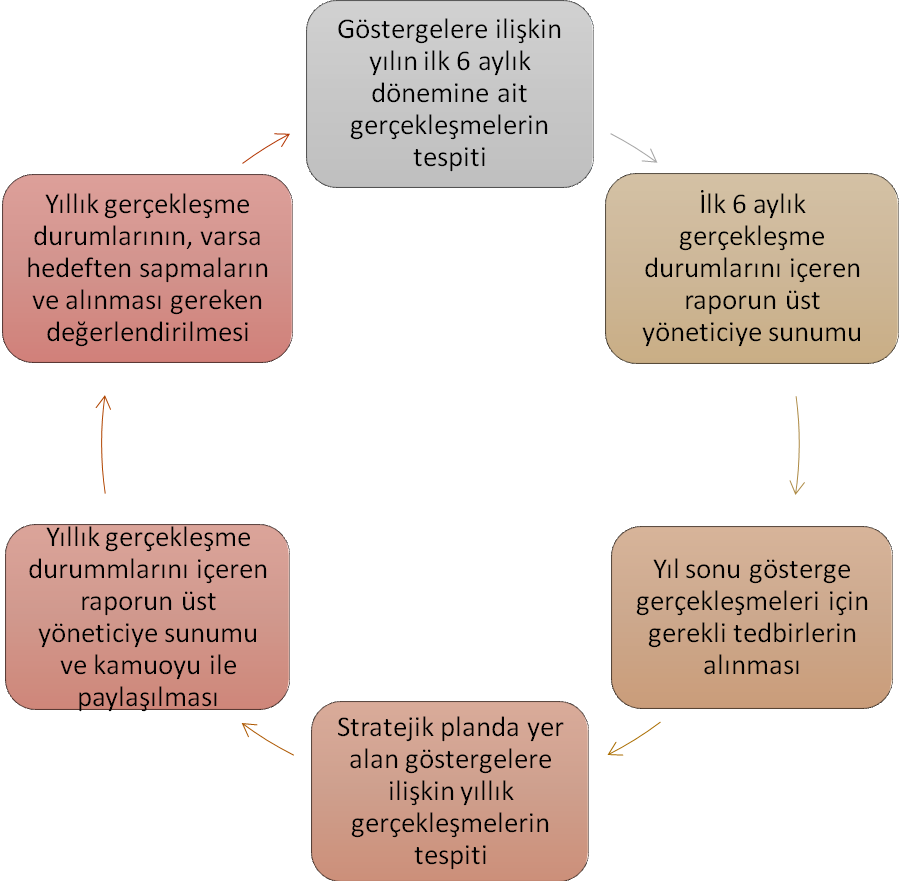 Tablo 25: İLÇE MEM MÜDÜRLÜĞÜ SP HAZIRLIK PROGRAMI İŞ TAKVİMİTablo 26: Kanunlar ve Yönetmelikler Tablo 27:  YönergelerTablo 28: İLÇE MEM İÇ PAYDAŞTablo 29: İLÇE MEM DIŞ PAYDAŞPaydaş Etki Önem Matrisiİç ve dış paydaşlar; hizmet alan, temel ortak, stratejik ortak ve tedarikçi şeklinde sınıflandırılmıştır. Paydaşlarla gerçekleştirilecek çalışmaların niteliği belirlenmiştir.Tablo 30: İLÇE MEM PAYDAŞ ETKİ ÖNEM MATRİSİÖnem:  1-2-3= İzle   2-4  = BilgilendirMilli Eğitim Müdürlüğü çalışmalarından memnuniyet düzeyinizi nasıl tanımlarsınız?Tablo 31: İLÇE MEM FAALİYETLERİ DIŞ PAYDAŞ MEMNUNİYET TABLOSUTablo 32: İLÇE MEM İÇ PAYDAŞ ANKETİ KATILIMCI TABLOSU	Tablo 33: İLÇE MEM FAALİYETLERİ İÇ PAYDAŞ MEMNUNİYET TABLOSUTEMA 1.1:ÜST POLİTİKA BELGELERİ62. Hükümet Programı, 10. Kalkınma Planı, Avrupa Birliği Müktesebatı ve diğer üst politika belgelerinde eğitim ve öğretime katılımla bağlantılı olarak aşağıdaki hususlar ön plana çıkmaktadır.Okul öncesi eğitimin, özellikle imkânları kısıtlı hane ve bölgelerin erişimini destekleyecek şekilde yaygınlaştırılması,Kaliteli bir temel eğitime, dezavantajlı öğrencileri de kapsayacak şekilde tam katılımın sağlanması ve cinsiyet farklılıkları ile bölgeler arasındaki erişim farklılıklarının ortadan kaldırılması,Ortaöğretime katılımın artırılması için öğrencilerin okula ulaşım ve barınma imkânlarının genişletilmesi bu kapsamda yeni pansiyonların yapılması ve pansiyon kapasitelerinin artırılması, özellikle kızların ortaöğretime katılımı konusunda ailelere yönelik farkındalık çalışmalarının yapılması, mevsimlik tarım işlerinde çalışan çocukların eğitim ve öğretime katılmalarını destekleyecek uygulamalara yer verilmesi,Yükseköğretime katılımın sağlanması için yükseköğretim kurumlarının her bireyin ihtiyaçlarına cevap verecek şekilde çeşitlendirilmesi,Dezavantajlı bireylerin eğitim ve öğretime erişimlerini destekleyecek uzaktan eğitim ve açık öğretim gibi imkânların genişletilmesi, her bölgede engellilerin özel eğitim ihtiyaçlarına cevap verecek okulların ve özel eğitim sınıflarının yaygınlaştırılması, ulaşımlarının kolaylaştırılması için taşımalı eğitimin kapsamının bu öğrencilere yönelik olarak genişletilmesi,Özellikle mesleki ve teknik eğitimde olmak üzere özel öğretimin payının artırılmasına yönelik teşvik mekanizmalarının geliştirilmesi ve çeşitlendirilmesi,Toplumda hayat boyu öğrenmeye katılımın artırılması amacıyla yaygın eğitim imkânlarının her bireyin ihtiyaçlarına cevap verecek şekilde yaygınlaştırılması. Özellikle zorunlu eğitim çağı dışına çıkmış ancak zorunlu eğitim kademelerini tamamlamamış olanların açık öğretim fırsatlarından yararlanmaları için teşvik edilmesi, öğrenme yol ve yöntemlerinin çeşitlendirilmesi ve tüm bireyler için yeni beceriler kazandırma ve meslek edindirme faaliyetlerine önem verilmesi,Yurt dışında yaşayan vatandaşlarımıza yönelik eğitim ve öğretim fırsatlarının çeşitlendirilmesi ve eğitime katılımlarını sağlamaya yönelik çalışmaların yapılması. TEMA 1.2ÜST POLİTİKA BELGELERİ62. Hükümet Programı, 10. Kalkınma Planı, Avrupa Birliği Müktesebatı ve diğer üst politika belgelerinde eğitim ve öğretimi tamamlamayla bağlantılı olarak İlk ve ortaöğretime katılımı sağlanan çocukların eğitim ve öğretime devamlarının sağlanması, sınıf tekrarı ve okul terklerinin azaltılmasına yönelik tedbirler alınması. Özellikle kızların okula devam etmelerinin özendirilmesi, bu kapsamda ailelere yönelik farkındalık çalışmalarının yapılmasıhususları ön plana çıkmaktadır.TEMA 2.1ÜST POLİTİKA BELGELERİOkul türlerinin azaltıldığı, programlar arası esnek geçişlerin olduğu, öğrencilerin ruhsal ve fiziksel gelişimleri ile becerilerini artırmaya yönelik sportif, sanatsal ve kültürel aktivitelerin daha fazla yer aldığı, bilgi ve iletişim teknolojilerine entegre olmuş bir müfredatın bulunduğu, sınav odaklı olmayan, bireysel farklılıkları gözeten bir dönüşüm programı uygulanacaktır. (10. Kalkınma Planı)Öğrencilerin sosyal, zihinsel, duygusal ve fiziksel gelişimine katkı sağlayan okul öncesi eğitim, imkânları kısıtlı hane ve bölgelerin erişimini destekleyecek şekilde yaygınlaştırılacaktır. (10. Kalkınma Planı)Başta obezite ve kronik hastalık riski olan çocuklar olmak üzere, sağlıklı beslenme ve fiziksel aktiviteyi teşvik eden faaliyetlerin düzenlenmesi. (10. Kalkınma Planı 21. ÖDÖP)Öğrencilerin beslenme ihtiyaçlarının karşılandığı yiyecek ve içecek hizmeti veren ortamların sağlık ve hijyen şartları artırılmalı ve standartları geliştirilmelidir.  (TUBİTAK Vizyon 2023 Eğitim ve İnsan Kaynakları Raporu)Eğitime erişim başta olmak üzere kaydedilen iyileşmelere rağmen, eğitim kalitesinin yükseltilmesi, bölgeler ve okul türleri arasındaki başarı düzeyi farklılıklarının azaltılması ihtiyacı önemini korumaktadır. Bu kapsamda öğretmen yetiştirme ve geliştirme sisteminin yeterlilikleri esas alan bir şekilde yeniden yapılandırılması, kariyer gelişim ve performans değerlendirme sisteminin oluşturulması, ihtiyacı devam etmektedir. (10. Kalkınma Planı)Eğitimin tüm kademelerindeki müfredatın temel becerileri içerecek ve geliştirecek şekilde güncellenmesi. (10. Kalkınma Planı 19. ÖDÖP)Fiziki ve beşeri altyapının güçlendirilerek ülke genelinde dengeli dağılımının sağlanması, spor eğitiminin iyileştirilmesi, sporda etiğin geliştirilmesi, başarılı sporcuların yetiştirilmesi ve sporun bir yaşam tarzı olarak benimsetilerek geniş kitlelere yaygınlaştırılması önemini korumaktadır. (10. Kalkınma Planı)Eğitim müfredatının her gence en az bir sanat veya spor dalında performans yapabilme becerisi kazandıracak şekilde düzenlenmesi. (10. Kalkınma Planı 19. ÖDÖP)Eğitim ortamları öğrencinin gelişim dönemi göz önünde bulundurularak öğrenme kuramları, güncel ve etkinliği bilimsel verilerle desteklenen yaklaşımlara göre hazırlanan programlar baz alınarak paydaşların iş birliği içinde çalışabilecekleri şekilde düzenlenmelidir. (19. Milli Eğitim Şurası)Okuma kültürü yaygınlaştırılacak, çocukların erken yaşlarda kültür ve sanat eğitimi almaları sağlanacaktır. (10. Kalkınma Planı)Güncel ve etkinliği bilimsel verilerle desteklenen yaklaşımlara göre öğretim materyallerinin hazırlanmasına ağırlık verilmeli, bu kapsamda öğretmenlere materyal geliştirme ve sınıflara uyarlama ile ilgili yeterlikler kazandırılmalıdır. (19. Millî Eğitim Şûrası, 7. Madde; TÜBİTAK 2023 Vizyonu, 6. Madde)Düşünme, algılama ve problem çözme yeteneği gelişmiş, demokratik değerleri ve milli kültürü özümsemiş, paylaşıma ve iletişime açık, sanat ve estetik duyguları güçlü, özgüven ve sorumluluk duygusu ile girişimcilik ve yenilikçilik özelliklerine sahip, bilim ve teknoloji kullanımına ve üretimine yatkın, bilgi toplumunun gerektirdiği temel bilgi ve becerilerle donanmış, üretken ve mutlu bireylerin yetişmesi eğitim sisteminin temel amacıdır. (10. Kalkınma Planı)Sosyal, sportif, bilimsel ve sanatsal etkinlikler okul ortamlarında artırılmalı ve geliştirilmelidir. (19. Milli Eğitim Şurası)Öğretmenlere ve okul yöneticilerine yönelik hizmet içi eğitimlerin sayısı ve etkinliği artırılacaktır. (2014-2016 Orta Vadeli Program Temel Makroekonomik ve Mali Hedefler)Müfredat değişiklikleri ve eğitimde gelişmelerin uygulamaya yansıtılmasının sağlanması için öğretmenlerin sürekli mesleki gelişimlerinde okul temelli modellerin uygulanması ve mesleki gelişim etkinliklerine katılmanın her öğretmen için bir hak ve sorumluluk olarak görülmesi. (19. Milli Eğitim Şurası)Öğretmenlerin değişen ve gelişen bilgi teknolojilerini takip edebilmeleri için gerekli tedbirler alınmalı, ihtiyaç analizine dayalı olarak il/ilçe/okul bazında hizmet içi eğitim etkinlikleri düzenlenmeli, ayrıca birleştirilmiş sınıf okutacak öğretmenlerin  “birleştirilmiş sınıf öğretimi ve yönetimi” konusunda hizmet içi eğitim almaları sağlanmalıdır. (19. Millî Eğitim Şûrası)Sektörel Mesleki Eğitimler e-Öğrenme yoluyla çalışanların mesleki bilgi ve beceri düzeyleri artırılacaktır. Dezavantajlı bölgelerde çalışanlar ve özürlülerin mesleki eğitim materyallerine ulaşmalarının önündeki engeller de kaldırılarak insan kaynağı niteliği geliştirilecektir. (Bilgi Toplumu Stratejisi (2006-2010))Ulusal Yeterlilik Çerçevesi oluşturularak eğitim ve öğretim programları ulusal meslek standartlarına göre güncellenecek, önceki öğrenmelerin tanınmasını içeren, öğrenci hareketliliğini destekleyen ulusal ve uluslararası geçerliliğe sahip diploma ve sertifikasyon sistemi geliştirilecektir. (10. Kalkınma Planı)Değerler eğitimi konusunda önemli işlev gören “Din Kültürü ve Ahlak Bilgisi” dersi çoğulcu bir anlayışla tüm öğretim kurumlarında daha etkin olarak okutulmalıdır. (19. Milli Eğitim Şurası)“Çocuğun ana-babasına, kültürel kimliğine, dil ve değerlerine, çocuğun yaşadığı veya geldiği menşei ülkenin ulusal değerlerine ve kendisininkinden farklı uygarlıklara saygısının geliştirilmesi” maddesi esas alınarak yurt dışındaki vatandaşlarımızın çocuklarının eğitimine yönelik öğretmen, materyal ve diğer destekler sağlanacaktır. (10. Kalkınma Planı)Orta ve yüksek mesleki eğitimde açılacak eğitim kurumları ve uygulanacak programlar, işgücü piyasası ihtiyaç analizleri dikkate alınarak belirlenecektir. (İMEİGEP)Yetişkin nüfusun temel/kilit becerileri kazanmasına yönelik programlar yaygınlaştırılacaktır. (HBÖ Strateji Belgesi)Örgün ve yaygın mesleki eğitim-öğretim programları meslek standartlarına göre sürekli olarak güncellenecektir. (BÖ Strateji Belgesi)Eğitim müfredatının her gence en az bir sanat veya spor dalında performans yapabilme becerisi kazandıracak şekilde düzenlenmesi. (10. Kalkınma Planı 19. ÖDÖP)Ortaöğretim ve yükseköğretim düzeyindeki mesleki ve teknik eğitimde, program bütünlüğü temin edilecek ve nitelikli işgücünün yetiştirilmesinde uygulamalı eğitime ağırlık verilecektir. (10. Kalkınma Planı)Mesleki ve teknik eğitimde modüler ve esnek bir sisteme geçilecek, yükseköğretim ve ortaöğretim düzeyindeki mesleki eğitim, program bütünlüğünü esas alan tek bir yapıya dönüştürülecek, mesleki eğitimde, nitelikli işgücünün yetiştirilmesinde önemli yeri olan uygulamalı eğitime ağırlık verilecektir. (Türkiye Katılım Ortaklığı Belgesi, 2008)“Etnik, dinsel ya da dil azınlıklarının bulunduğu devletlerde, bu azınlıklara mensup olan kişiler, kendi gruplarının diğer üyeleri ile birlikte, kendi kültürlerinden yararlanma, kendi dinlerine inanma ve bu dine göre ibadet etme, ya da kendi dillerini kullanma hakkından yoksun bırakılmayacaklardır. ”Maddesi esas alınarak Türk kültürünü tanıtıcı materyal ve yayınların yurt dışında yaşayan vatandaşlarımızın çocuklarına ulaşması sağlanacaktır. (10. Kalkınma Planı)Türkçedeki bozulma ve yabancılaşmanın önüne geçmek amacıyla bilim, eğitim, öğretim ve yayın kuruluşları başta olmak üzere, hayatın tüm alanlarında Türkçenin doğru ve etkin kullanımı sağlanacaktır.  (10. Kalkınma Planı)Öğrencilerin kitap taşıma yükünün azaltılması amacıyla; e-kitap, fasikül, kopartılabilir sayfalı kitap, her kitaba MEB’in internet sayfasından ulaşılabilmesi vb. uygulamalar yapılmalıdır. (19. Milli Eğitim Şurası)Sosyal, sportif, bilimsel ve sanatsal etkinlikler okul ortamlarında artırılmalı ve geliştirilmelidir. (19. Milli Eğitim Şurası)Kabul gören ve ölçülebilen eğitim sonuçlarının, özellikle okuryazarlık, sayısal ve yaşam için gerekli becerilerin başarılması amacıyla eğitim kalitesinin bütün yönlerinin geliştirilmesi ve bu özelliklerin mükemmelleştirilmesi olarak belirlenmiştir. (UNESCO Herkes İçin Eğitim 2015 Hedefleri)Girişimcilik kültürü; eğitimin her kademesinde girişimciliğe yönelik örgün ve yaygın eğitim programları, girişimcilik eğitimlerinin niteliğinin artırılması, girişimci rol modellerinin tanıtılması ve ödüllendirilmesine yönelik uygulamalar yoluyla geliştirilecektir. (10. Kalkınma Planı)Açık öğretim sisteminin niteliği geliştirilecektir.(HBÖSB 2014-2018)Bireyler İçin Öncelikli Bilişsel ve Duyuşsal Becerileri Kazandırma. (TÜBİTAK Vizyon 2023 Eğitim ve İnsan Kaynakları Raporu)Tüm eğitim-öğretim kademelerinde değerler eğitimine yönelik, STK’larla iş birliği yapılarak alan öğretmenlerinin ortak kullanabileceği program ve materyalin geliştirilmelisi gerektiği ifade edilmiştir. (19. Milli Eğitim Şurası)Nesiller arası dayanışmanın güçlendirilerek sosyal ve kültürel değerlerin aktarılmasının sağlanması. (10. Kalkınma Planı 22. ÖDÖP)AB 2020 stratejisinde belirlenen başlıca eğitim hedefleri erken okul terk oranlarının %10 oranının altına düşürülmesi ve yükseköğretim derecesi elde etmiş 30-34 yaş arasındaki bireylerin oranının % 40 seviyesine yükseltilmesidir. 2020'ye kadar sürecek dönemde eğitim ve öğretimde Avrupa işbirliğinin yol haritası olmasına ilaveten, eğitim ve öğretim sistemlerini bir bütün olarak hayat boyu öğrenme perspektifine oturtarak stratejik bir çerçeve oluşturan eğitim ve öğretim 2020 dört stratejik hedef belirlenmiştir:* Hayat boyu öğrenmeyi ve hareketliliği gerçekleştirmek,* Eğitim ve öğretim sistemlerinin kalitesini ve etkinliğini artırmak,* Eşitliği, sosyal uyumu ve aktif vatandaşlığı teşvik etmek,* Eğitimin her seviyesinde girişimcilik, yaratıcılık ve yenilikçiliğe (inovasyon) yönelik faaliyetleri artırmak. (Avrupa Eğitim Öğretim 2020 Strateji Belgesi)Finansal piyasaların sağlıklı işlemesine, finansal ürün çeşitliliği karşısında bireylerin bilinçli kararlar almasına ve yurtiçi tasarrufların artmasına katkı sağlayan finansal eğitim yaygınlaştırılacaktır. (10. Kalkınma Planı)Eğitimde kalitenin artırılması amacıyla, yenilikçiliği ve araştırıcılığı esas alan müfredat programları ülke geneline yaygınlaştırılacak, öğrenciler bilimsel araştırmaya ve girişimciliğe teşvik edilecektir. (Türkiye Katılım Ortaklığı Belgesi, 2008)* İlk, orta ve yüksek öğretim ders kitaplarında Türkiyenin Avrupalılığının işlenmesi* Medya Okuryazarlığı ders programından yararlanılması, “AB Okuryazarlığı” eğitim programı hazırlanarak müfredata alınması* AB konularının eğitim programlarına dâhil edilmesiEğitimin yeniden kavramsallaştırılması sürecinde; bilimsel gelişmeler, teknolojideki gelişmeler, bilginin yeniden örgütlenmesi ve akışkanlığı ile toplumsal beklentiler önemli roller oynamaktadır. Yaratıcı, sorgulayan, eleştirel düşünen, araştıran, öğrenmeyi öğrenen, iletişim kurabilen, teknolojiye hâkim, bilgiyle dost, topluma ve çevresine duyarlı, yaşam boyu öğrenme becerilerine sahip bireylerin yetişmesini sağlayacak modeller ve eğitim ortamları geliştirmek ülkemizin temel amacı olmalıdır. Bu amaçla, yapılacak öncelikli işlerin başında öğretim programlarının yukarıda sayılan nitelikleri geliştirici yönde yeniden değerlendirilmesi gelmektedir. Öğretim programı geliştirme çalışmalarının araştırma ve geliştirme süreçlerini temel alarak bilimsel bir çalışma olarak ele alınması gerekmektedir. (TÜBİTAK VİZYON 2023 EĞİTİM VE İNSAN KAYNAKLARI RAPORU)Eğitim sistemimizin performanslarının değerlendirilmesine alt yapı oluşturmak üzere; ölçme ve değerlendirme ilke, yöntem ve tekniklerine uygun olarak, sınıf temelli başarı düzeyleri, yeterlilikleri ve standartlarının belirlenmesi, çoklu değerlendirme sistemlerinin kurulması, merkezi olarak uygulanan sınavların güvenlik ve kalite düzeyinin arttırılması, yeni sınav yöntem ve tekniklerinin araştırılması ile elektronik sınavların yaygınlaştırılması. (10. Kalkınma Planı)Eğitim sisteminin performansının değerlendirilmesine imkân tanıyacak şekilde öğrenci kazanımlarının izlenebilmesini teminen, sınıf temelli başarı düzeyleri, yeterlilikleri ve standartları belirlenecek, ulusal düzeyde çoklu değerlendirme ve denetleme mekanizması geliştirilecektir. (10. Kalkınma Planı)Önceki Öğrenmelerin Değerlendirilmesi Sisteminin Geliştirilecektir. (HBÖ Strateji Belgesi)Örgün ve yaygın eğitim kurumlarında bilgi ve iletişim teknolojisi altyapısı geliştirilecek, öğrenci ve öğretmenlerin bu teknolojileri kullanma yetkinlikleri artırılacaktır. FATİH Projesi tamamlanacak ve teknolojinin eğitime entegrasyonu konusunda nitel ve nicel göstergeler geliştirilerek etki değerlendirmesi yapılacaktır. (10. Kalkınma Planı)Ulusal düzeyde izleme ve değerlendirme sistemleri geliştirilecektir. Bu kapsamda beklenen sonuçlar ve verimlilik artışı için düzenli değerlendirmeler yapılacak, potansiyel eksiklikler erken tespit edilecektir. Her okul için altyapıdan, öğretmen eğitimlerine kadar girdi ve çıktıları içeren okul karnelerinin oluşturulmasıyla izleme ve değerlendirme mekanizmaları kurulması ve toplumun kullanımına geniş ölçüde bilgi sunulması sağlanacaktır. (2014-2016 Orta Vadeli Program Temel Makroekonomik ve Mali Hedefler)Engelli çocuklar, okul öncesi seviyeden itibaren uygun maliyetli ve içermeci eğitim hizmetlerine erişimde zorluklarla karşılaşmıştır. İçermeci mesleki ve hayat boyu öğrenme fırsatları da sınırlıdır. Özel sektör kapsamındaki özel eğitim ve rehabilitasyon hizmetlerinin izleme, değerlendirme ve denetimine özel önem göstermek gerekmektedir. (2013 AB İlerleme Raporu)Mesleğe yöneltilme hakkı;  Âkit Taraflar mesleğe yöneltilme hakkının etkili bir biçimde kullanılmasını sağlamak üzere, gerektiğinde, engelliler de dahil olmak amacıyla herkese, niteliklerine ve bu niteliklerin iş olanaklarıyla ilişkisine göre işini seçme ve mesleğini geliştirmesine ilişkin sorunları çözmek için yardımcı olacak bir hizmet vermeyi veya bunu teşvik etmeyi ve bu yardımın okul çocukları da dahil olmak üzere gençler ve yetişkinler için ücretsiz yapılmasını sağlamayı taahhüt ederler. (Gözden Geçirilmiş Avrupa Sosyal Şartı)Ortaokul ve liselerde bireysel yeteneklere göre öğrencileri yönlendirebilecek bir rehberlik sisteminin hayata geçirilmesi. (10. Kalkınma Planı 19. ÖDÖP)Mesleki Rehberlik ve Danışmanlık Hizmetlerinin Uyumlaştırılması, Hareketlilik, Yeterlilik ve Mesleki Eğitimle İlgili Geliştirilen Araçların Uygulamaya Konulması öncelikli alanı. (İMEİGEP)Öğrencilerin ilgi ve yetenekleri doğrultusunda etkin bir yönlendirme yapılması ve meslek seçimi konusunda gerekli alt yapının oluşturulması. (TÜBİTAK Vizyon 2023 Eğitim ve İnsan Kaynakları Raporu)Eğitim kurumlarının tür ve kademeleri arasında yatay-dikey geçişlerde esnek ve geçirgen bir yapı oluşturulacaktır. (MTE Strateji Belgesi)TEMA 2.2ÜST POLİTİKA BELGELERİEğitime erişim başta olmak üzere kaydedilen iyileşmelere rağmen, eğitim kalitesinin yükseltilmesi, bölgeler ve okul türleri arasındaki başarı düzeyi farklılıklarının azaltılması ihtiyacı önemini korumaktadır. Bu kapsamda öğrenme ortamlarının niteliğinin eşitlik ve hakkaniyet çerçevesinde artırılması, öğretmen yetiştirme ve geliştirme sisteminin yeterlilikleri esas alan bir şekilde yeniden yapılandırılması, kariyer gelişim ve performans değerlendirme sisteminin oluşturulması, izleme ve değerlendirme faaliyetlerinde etkinlik sağlanması, akademik personelin nicelik ve niteliğinin artırılması, bilgi ve iletişim teknolojilerinin müfredata entegrasyonunun sağlanması, okul öncesi eğitimin yaygınlaştırılması ve eğitim ile istihdam ilişkisinin güçlendirilmesine yönelik mekanizmaların etkinliğinin artırılması ihtiyacı devam etmektedir. (10. Kalkınma Planı)İşgücünün eğitim düzeyi yükseltilerek istihdam edilebilirliği artırılacak ve işgücü piyasasının talep ettiği becerilerin kazandırılması için yaşam boyu eğitim faaliyetlerine önem verilecektir. (10. Kalkınma Planı)Gelecek nesillere yönelik sosyal politikalar, demografik fırsat penceresi göz önüne alındığında, toplumumuz açısından ayrıca önemlidir. Nitelikli nüfus yapısına yönelik etkili nüfus, eğitim ve sağlık politikalarının uygulanmasının yanında; bireylerin değişime uyum sağlama becerilerinin geliştirilmesi; yeni bilgi ve teknolojilerin sadece kullanıcısı değil, araştırıcısı ve üreticisi olması; çalışma ve sosyal güvenlikle ilgili düzenlemeler ile doğal kaynakların kullanılmasında nesiller arası hakkaniyet ve sürdürülebilirliğin esas alınması sağlanacaktır. (10. Kalkınma Planı)Eğitim sistemi ile işgücü piyasası arasındaki uyum; hayat boyu öğrenme perspektifinden hareketle iş yaşamının gerektirdiği beceri ve yetkinliklerin kazandırılması, girişimcilik kültürünün benimsenmesi, mesleki ve teknik eğitimde okul-işletme ilişkisinin orta ve uzun vadeli sektör projeksiyonlarını dikkate alacak biçimde güçlendirilmesi yoluyla artırılacaktır. (10. Kalkınma Planı)Eğitim sisteminin işgücü piyasasıyla uyumunun artırılacaktır. (10. Kalkınma Planı 19. ÖDÖP)Kadınların özellikle eğitim aracılığı ile iş hayatına ve sosyal yaşama katılım seviyesinin yükselmesi, ülkelerin ekonomik ve sosyal gelişimini etkileyecek önemli faktörlerden biri olacaktır. (10. Kalkınma Planı)Ortaöğretim ve yükseköğretim düzeyindeki mesleki ve teknik eğitimde, program bütünlüğü temin edilecek ve nitelikli işgücünün yetiştirilmesinde uygulamalı eğitime ağırlık verilecektir. (10. Kalkınma Planı)Gençlerin bilgi toplumunun gerekleriyle donanmış, ülke kalkınmasında aktif, yaşam becerileri güçlü, özgüven sahibi, insani ve milli değerleri haiz, girişimci ve katılımcı olmalarının sağlanması ve gençlere sunulan hizmetlerin kalitesinin yükseltilmesi temel amaçtır. (10. Kalkınma Planı)Küresel düzeyde nitelikli işgücünün önemi giderek artmaktadır. Eğitim seviyesinin ve işgücünün niteliğinin yükselmesi, ülkelerin ve bireylerin ekonomik gelişmişliğini etkilemeye devam edecektir. Eğitim seviyesinin yanında işgücünün niteliğinin de işgücü hareketlerinde belirleyici bir unsur olması beklenmektedir. Tüm ülkelerde nitelikli işgücüne olan talebin artacağı öngörülmektedir. (10. Kalkınma Planı)Kadınların karar alma mekanizmalarında daha fazla yer almaları, istihdamının artırılması, eğitim ve beceri düzeylerinin yükseltilmesi sağlanacaktır. (10. Kalkınma Planı)Sosyal hizmet ve yardımlar alanında hizmet standartlarının oluşturulması, nitelikli personel istihdamı ve denetimin geliştirilmesi, korunmaya muhtaç çocuklara yönelik kurum bakımı dışında alternatif modeller geliştirilmesi yanında fiziki çevre şartlarının engellilere uygun hale getirilmesi, engellilerin eğitime ve işgücü piyasasına katılımının artırılması ve bakım hizmetlerinin niteliğinin yükseltilmesi, artan yaşlı nüfusa yönelik hizmetlerin çeşitlendirilmesi ve yaygınlaştırılması ihtiyacı önemini korumaktadır.(10. Kalkınma Planı)Türkiye 2030 yılına kadar işgücü potansiyeli açısından demografik fırsat penceresinden yararlanabilecek ender ülkeler arasındadır. Nitelikli insan gücüne dönük eğitim-sanayi işbirliği politikalarını kadınların işgücüne katılma oranının artırılmasına dönük tedbirlerle güçlendirdiği takdirde, ülkemiz demografik fırsat penceresinden en iyi şekilde faydalanabilme potansiyeline sahiptir. (10. Kalkınma Planı)Eğitim sisteminde, bireylerin kişilik ve kabiliyetlerini geliştiren, hayat boyu öğrenme yaklaşımı çerçevesinde işgücü piyasasıyla uyumunu güçlendiren, fırsat eşitliğine dayalı, kalite odaklı dönüşüm sürdürülecektir. (10. Kalkınma Planı)Bireylerin öğrenme fırsatları çeşitlendirilerek hayat boyu öğrenme faaliyetlerinin teşvik edilmesinin sağlanması. (10. Kalkınma Planı 19. ÖDÖP)Etkin ve bütüncül bir istihdam politikası izlenerek; kadın, genç ve engelliler başta olmak üzere, işgücüne katılım ve istihdam oranları artırılmaya devam edilecektir.  (2014-2016 Orta Vadeli Program Temel Makroekonomik ve Mali Hedefler)Bireylere işgücü piyasasının talepleriyle uyumlu temel ve meslekî beceriler kazandırılacak, iş-aile yaşamı uyumlu hale getirilecek ve aktif işgücü politikaları etki analizlerine dayalı olarak uygulanacaktır. (2014-2016 Orta Vadeli Program Temel Makroekonomik ve Mali Hedefler)Eğitim sisteminde, bireylerin kişilik ve kabiliyetlerini geliştiren, hayat boyu öğrenme yaklaşımı çerçevesinde işgücü piyasasıyla uyumunu güçlendiren, fırsat eşitliğine dayalı, kalite odaklı dönüşüm sürdürülecektir. (2014-2016 Orta Vadeli Program Temel Makroekonomik ve Mali Hedefler)Eğitim ve işgücü piyasasının daha esnek bir yapıya kavuşturulması ve istihdamın ve işgücü verimliliğinin artırılması için, yaşam boyu eğitim stratejisi dikkate alınarak ekonominin talep ettiği alanlarda insan gücü yetiştirilecektir. (Türkiye Katılım Ortaklığı Belgesi, 2008)İşgücü piyasasında talep edilen temel becerilerin ve gençlerin sahip olduğu yetkinliklerin tespit edilmesi staj süreçleri iyileştirilerek okul-iş dünyası işbirliğinin güçlendirilmesi işgücü piyasası ve eğitim sistemine ilişkin istatistikî verilerin iyileştirilmesi, etkin bir izleme ve değerlendirme sisteminin kurulması Etkin işgücü piyasası ihtiyaç analizlerinin yapılması yoluyla mesleki eğitim programlarının piyasa ihtiyaçlarına uygun planlanması. (Katılım Öncesi Ekonomik Program, 2013-2015)Değişen ve gelişen ekonomi ile işgücü piyasasının gerekleri doğrultusunda, kişilerin istihdam becerilerini artırmaya yönelik yaşam boyu öğrenim stratejisi geliştirilecektir.  Bu strateji, kişilerin beceri ve yeteneklerinin geliştirilebilmesi için, örgün ve yaygın eğitim imkânlarının artırılmasını, söz konusu eğitim türleri arasındaki yatay ve dikey ilişkinin güçlendirilmesini, çıraklık ve halk eğitiminin bunlara yönelik olarak yapılandırılmasını, özel sektör ve STK’lerin bu alanda faaliyet göstermesini destekleyecek mekanizmaları kapsayacaktır. (Türkiye Katılım Ortaklığı Belgesi, 2008)İnsan gücü arz ve talep eğilimlerinin belirlenebilmesi amacıyla hane halkının eğitim,  istihdam ve meslek durumlarını içeren gerekli veriler üretilecek, derlenecek ve işgücü piyasası ihtiyaç analizleri yapılacaktır.(Türkiye Katılım Ortaklığı Belgesi, 2008)Eğitimin İşgücü Talebine Duyarlılığının Artırılması. (Katılım Öncesi Ekonomik Program, 2013-2015)Okullarda verilen eğitim hizmetiyle kazandırılan bilgi ve beceriler ile bunların gerçek hayattaki uygulama alanları arasındaki kopukluk giderilmeli ve özellikle mesleki eğitimlerin içeriği gerçek uygulama alanının gerektirdiği bilgi ve beceriler ile tutarlı ve örtüşük hale getirilmelidir. (TUBİTAK Vizyon 2023 Eğitim ve İnsan Kaynakları Raporu)İşgücünün niteliklendirilmesi; mesleki eğitimle işsizlere ve çalışanlara nitelik kazandırılmasına öncelik verilmesi. (TUBİTAK Vizyon 2023 Eğitim ve İnsan Kaynakları Raporu)Bireylerin mesleki gelişim süreçleri desteklenecektir. (HBÖ Strateji Belgesi, 2014-2018)Nitelikli insan gücü yetiştirilecek ve mevcut işletmelerde çalışanların mesleki ve teknik niteliklerinde iyileştirmeye yönelik çalışmalar desteklenecektir. Eğitim programlarıyla teknoloji üretimine ve Ar-Ge’ye yatkın işgücü yetiştirilmesi sağlanacaktır. (HBÖ Strateji Belgesi, 2014-2018)TEMA 2.3ÜST POLİTİKA BELGELERİUlusal Yeterlilik Çerçevesi oluşturularak eğitim ve öğretim programları ulusal meslek standartlarına göre güncellenecek, önceki öğrenmelerin tanınmasını içeren, öğrenci hareketliliğini destekleyen ulusal ve uluslararası geçerliliğe sahip diploma ve sertifikasyon sistemi geliştirilecektir. (10. Kalkınma Planı)Ulusal Yeterlilik Çerçevesi’nin, yükseköğretim ve yaygın eğitim yeterliliklerini de kapsayacak şekilde genişletilmesi ve girişimcilik kültürünün mesleki yeterliliklerle desteklenmesi. Eğitim ve öğretim kurumlarının akreditasyonuna başlanması.(10. Kalkınma Planı. 19. ÖDÖP)Meslek standartlarına dayalı yeterliliklerin geliştirilmesi, belgelendirilmesi, belge ve eğitim veren kuruluşların akreditasyonu gibi temel işlevleri içeren Ulusal Mesleki Yeterlilik Sistemi’ne ilişkin çalışmalar tamamlanacak ve bu sisteme duyarlı bir mesleki eğitim yapısı geliştirilecektir. (Türkiye Katılım Ortaklığı Belgesi, 2008)Hayat boyu öğrenme kapsamında ulusal ve uluslararası işbirliği artırılacaktır. (HBÖ Strateji Belgesi)MTE okul ve kurumlarının akredite olması sağlanacaktır. (MTE Strateji Belgesi)Mesleki Eğitim ve Öğretimde Avrupa Kredi Sistemi (ECVET) ile uyumlu kredi sistemi oluşturulacaktır. (İMEİGEP)Eğitim kurumlarında küresel algı ve farkındalığın artırılmasına yönelik programlar ve faaliyetler uygulanacak. (10. Kalkınma Planı)Yabancı dil eğitimine erken yaşlarda başlanacak, bireylerin en az bir yabancı dili iyi derecede öğrenmesini sağlayacak düzenlemeler yapılacaktır. (10. Kalkınma Planı)En az gelişmiş ülkeler ve dönüşüm sürecindeki ülkelere yönelik üniversite ve araştırma kurumlarınca gerçekleştirilen eğitim, araştırma ve hareketlilik faaliyetleri desteklenecek. (10. Kalkınma Planı)MTE okul ve kurum öğrenci ve mezunlarının ulusal ve uluslararası hareketliliği etkinleştirilecektir. (MTE Strateji Belgesi)2014-2020 yılları arasında uygulanacak olan Erasmus+ Programı ile kişilere, yaş ve eğitim geçmişlerine bakılmaksızın yeni beceriler kazandırılması, onların kişisel gelişimlerinin güçlendirilmesi ve istihdam olanaklarının arttırılması amaçlanmaktadır. Erasmus+ Programı; eğitim, öğretim, gençlik ve spor alanlarını kapsamaktadır. Program sektörlere yönelik yenilikçi mesleki eğitim-öğretim metotları yoluyla istihdam edilebilirliği arttırabilmek için eğitim ve öğretim kurum/kuruluşları arasında ortaklıklar (Sektörel Beceri Ortaklıkları) oluşturulmasına imkân sağlamaktadır. Ayrıca yeni dönemde hareketlilik ve ortaklık fırsatları önemli ölçüde güçlendirilmiş ve özellikle yükseköğretim /mesleki eğitim öğrencileri, öğretmenler, eğiticiler ve gençlik çalışanları için hibe imkânları arttırılmıştır. (Erasmus+ Programı Rehberi, 2014-2020)2020'ye kadar sürecek dönemde eğitim ve öğretimde Avrupa işbirliğinin yol haritası olmasına ilaveten, eğitim ve öğretim sistemlerini bir bütün olarak hayat boyu öğrenme perspektifine oturtarak stratejik bir çerçeve oluşturan Eğitim ve Öğretim 2020 dört stratejik hedef belirlenmiştir:* Hayat boyu öğrenmeyi ve hareketliliği gerçekleştirmek,* Eşitliği, sosyal uyumu ve aktif vatandaşlığı teşvik etmek,2012/105 İlk ve Ortaöğretimde Yabancı Dil Öğretim Sistemi Konusunda Araştırma Yapılması ve Alternatif Öğretim Modellerinin Geliştirilmesi. (BTYK 2012- 105)TEMA 3.1.ÜST POLİTİKA BELGELERİ10. Kalkınma Planı, Hükümet Programları, Millî Eğitim Şurası Kararları, AB Müktesebatı ve diğer üst politika belgelerinde yer alan ve aşağıda belirtilen tedbirler MEB 2015-2019 Stratejik Planı’nda yer alan “Beşeri Alt Yapının Geliştirilmesi” stratejik hedefinin muhtevasını oluşturmaktadır. Hizmet içi eğitim uygulamalarının yaygınlaştırılması suretiyle kamu personelinin beceri düzeyinin arttırılması, kamu insan kaynakları süreçlerinde liyakatin temel alınması ve işlevsel bir performans değerlendirme sisteminin geliştirilmesi,Deneyimli öğretmenlerin dezavantajlı bölgelerde ve okullarda uzun süreli çalışmasının özendirilmesi,Öğretmenlik mesleğinin daha cazip hale getirilmesi; öğretmen yetiştiren fakülteler ile okullar arasındaki etkileşim güçlendirilmesi; öğretmen yetiştirme ve geliştirme sisteminin, öğretmen ve öğrenci yeterliliklerini esas alan, kişisel ve mesleki gelişimi sürekli teşvik eden, kariyer gelişimi ve performansa dayanan bir yapıda düzenlenmesi,Düşük gelirli bölgelerde, çalışmayı özendirecek yasal düzenlemelerin yapılması ve özellikle nitelikli ve tecrübeli kamu personelinin merkez-taşra, kurum ve kuruluşlar ile bölgeler arasındaki dengesiz dağılımının giderilmesi,İnsan gücü arz ve talep eğilimlerinin belirlenebilmesi amacıyla hane halkının eğitim,  istihdam ve meslek durumlarını içeren gerekli verilerin üretilmesi, derlenmesi ve işgücü piyasası ihtiyaç analizlerinin yapılması,Öğretmen atamalarının, zorunlu durumlar dışında yılda bir kez eğitim-öğretim dönemi sonunda yapılması, bu bağlamda emeklilik işlemlerinin atama döneminden önce tamamlanarak atama dönemine kadar boş kadroların net bir şekilde belirlenmesi ve işlemlerin standartlaştırılmasıTEMA 3.2.ÜST POLİTİKA ANALİZİ10. Kalkınma Planı, Hükümet Programları, Millî Eğitim Şurası Kararları, AB Müktesebatı ve diğer üst politika belgelerinde yer alan ve aşağıda belirtilen tedbirler MEB 2015-2019 Stratejik Planı’nda yer alan “Fiziki ve Mali Alt Yapının Geliştirilmesi” stratejik hedefinin muhtevasını oluşturmaktadır. Eğitimde alternatif finansman modellerinin geliştirilmesi, özel sektörün eğitim kurumu açmasının, özel kesim ve meslek örgütlerinin mesleki eğitim sürecine idari ve mali yönden aktif katılımının özendirilmesi,Kalabalık ve birleştirilmiş sınıf ile ikili eğitim uygulamalarının azaltılması, öğrenci pansiyonlarının yaygınlaştırılması,Eğitim ortamlarının öğrencinin gelişim dönemi göz önünde bulundurularak öğrenme kuramları, güncel ve etkinliği bilimsel verilerle desteklenen yaklaşımlara göre hazırlanan programlar temel alınarak paydaşların iş birliği içinde çalışabilecekleri şekilde düzenlenmesi,Okulların daha verimli kullanılabilmesi için kullanıcıların fikirlerinin dikkate alınması; akademik, sosyal ve kültürel alt yapısı olmayan binaların okul olarak açılmaması, illerdeki her eğitim bölgesinde bölge okullarının ortak kullanımına elverişli en az birer adet spor salonu, yüzme havuzu, tiyatro, gösteri ve etkinlik salonunun inşa edilmesi. Eğitim ortamlarının etkili olarak düzenlenmesinde psikoloji, biyoloji, ekoloji, mühendislik, mimarlık, teknoloji ve ekonomi gibi bilimlerden de yararlanılması,Okul binalarının tasarlanmasında teknolojik altyapının göz önünde bulundurulması, mesleki ve teknik ortaöğretim kurumlarında atölyelerin modüler sisteme uygun hâle getirilmesi,Öğrencilerin bilişsel becerilerinin yanında duyuşsal becerilerini de harekete geçirmek için okulların cazibe merkezi hâline getirilmesi,Eğitim ortamlarının, dünyada ve Türkiye’de kabul gören “Hayat Boyu Öğrenme Stratejisi” dikkate alınarak tasarlanması, eğitim ortamlarının derslik sistemine uygun hâle getirilmesi, okul koridor veya alanlarında öğrencilerin eşyalarını koyacakları bölümlerin oluşturulması,Okul idarelerinin bütçeleme süreçlerinde yetki ve sorumluluklarının artırılması,  İlköğretim ve ortaöğretim kurumlarında büyüklüklerine ve öğrenci sayılarına göre kurumsal bütçe oluşturulması, okulun fiziki durumu ve ihtiyaçları dikkate alınarak her okul için genel bütçeden ödenek tahsisi yapılması, bu bütçenin harcanması ve harcamaların denetlenmesi için okulda oluşturulacak kurulların etkili olmasını sağlayacak mevzuat düzenlemelerinin yapılması.TEMA 3.3ÜST POLİTİKA ANALİZİ10. Kalkınma Planı, Hükümet Programları, Millî Eğitim Şurası Kararları, AB Müktesebatı ve diğer üst politika belgelerinde yer alan ve aşağıda belirtilen tedbirler MEB 2015-2019 Stratejik Planı’nda yer alan “Yönetim ve Organizasyon Yapısının Geliştirilmesi” stratejik hedefinin muhtevasını oluşturmaktadır.Kamuda stratejik yönetimin uygulama etkinliğinin artırılması ve hesap verebilirlik anlayışının, planlamadan izleme ve değerlendirmeye kadar yönetim döngüsünün tüm aşamalarında hayata geçirilmesi amacı doğrultusunda kamu hizmetlerinin hız ve kalitesinin artırılması ile katılımcılık, şeffaflık ve vatandaş memnuniyetinin sağlanması, Tüm kamu idarelerinde iç kontrol sistemleri ve iç denetim uygulamalarının, stratejik yönetimin etkinliğini artıracak bir biçimde hayata geçirilmesi,Kamu idarelerinde strateji geliştirme birimlerinin nitelik ve nicelik yönünden güçlendirilmesi,Türkiye’nin uluslararası kuruluşlardaki etkinliğinin artırılması amacıyla uluslararası merkezlerdeki uzman kadrolarının güçlendirilmesi, uluslararası kuruluşlarda görevli personelimizin sayısının artırılması.TEMA 3.4ÜST POLİTİKA BELGELERİ10. Kalkınma Planı, Hükümet Programları, Millî Eğitim Şurası Kararları, AB Müktesebatı ve diğer üst politika belgelerinde yer alan ve aşağıda belirtilen tedbirler MEB 2015-2019 Stratejik Planı’nda “Enformasyon Teknolojilerinin Kullanımının Artırılması” stratejik hedefinin muhtevasını oluşturmaktadır.Politika oluşturma ve karar alma süreçlerini güçlendirmek amacıyla daha sistematik ve güvenilir bilgi üretiminin sağlanması,E-Devlet hizmet sunumunda kullanıcı talep ve ihtiyaçlarının belirlenmesi ve karşılanmasında mobil uygulamalara, E-katılıma önem verilmesi,Kamu hizmetlerinin kullanıcı odaklı bir yaklaşımla, çeşitli kanallardan elektronik ortamda sunulmasına yönelik uygulamaların artırılması.		TABLOLAR LİSTESİ		TABLOLAR LİSTESİ		TABLOLAR LİSTESİTABLO NOTABLO ADISAYFA NOTablo 1İLÇE MİLLÎ EĞİTİM MÜDÜRLÜĞÜ STRATEJİK PLAN ÜST KURULU15Tablo 2İLÇE MİLLÎ EĞİTİM MÜDÜRLÜĞÜ STRATEJİK PLAN KOORDİNASYON EKİBİ16Tablo 3İLÇE MİLLÎ EĞİTİM MÜDÜRLÜĞÜ STRATEJİK PLANLAMA EKİBİ16Tablo 4İLÇEMİZDEKİ OKUL/KURUM PERSONEL SAYISI17Tablo 5İLÇE ÖĞRETMEN-İDARECİ SAYISI34Tablo 6İLÇE ÖĞRETMEN/KADROLU(MEMUR) ÖĞRENİM DURUMU35Tablo 7AKSU İLÇE MEM 2012/2014 GENEL BÜTÇE DURUMU37Tablo 8OKUL KURUM SAYISI TABLOSU41Tablo 9DERSLİK SAYISI TABLOSU42Tablo 10ADSL, VSAT BAĞLANTISI İLE LABORATUVAR VE BİLGİSAYARLARIN OKULLARA GÖRE DAĞILIMLARI   43Tablo 11AKSU İLÇESİ OKUL ÖNCESİ EĞİTİM KURUM SAYILARI TABLOSU47Tablo 12AKSU İLÇESİ İLKOKUL KURUM SAYILARI TABLOSU48Tablo 13AKSU İLÇESİ ORTAOKUL KURUM SAYILARI TABLOSU48Tablo 14AKSU İLÇESİ ORTAÖĞRETİM KURUM SAYILARI TABLOSU49Tablo 15AKSU İLÇESİ DERSLİK BAŞINA DÜŞEN ÖĞRENCİ SAYISI50Tablo 16AKSU GENEL TOPLAM 150Tablo 17AKSU GENEL TOPLAM 251Tablo 18ÖZEL ÖĞRETİME BAĞLI ÖZEL YURT VE ÖĞRENCİ SAYILARI52Tablo 19HALK EĞİTİM MERKEZ MÜDÜRLÜĞÜNCE AÇILAN KURSLAR (01.01.2013-31.12.2014 TARİHLERİ ARASINDA)53Tablo 20YAYGIN EĞİTİM MESLEK EDİNDİRME KURSLARINA KATILIM YÜZDESİ55Tablo 21YAYGIN EĞİTİM KURUMLARI ÖĞRENCİ/KURSİYER- ÖĞRETMEN/USTA ÖĞRETİCİ VE KURUM SAYILARI56Tablo 22AKSU İLÇESİ TEMEL EĞİTİM TAŞIMALI EĞİTİM DURUMU57Tablo 23AKSU İLÇESİ ORTAÖĞRETİM TAŞIMALI EĞİTİM DURUMU58Tablo 24ÖZEL EĞİTİM ALAN ÖĞRENCİ SAYISININ ÖZEL EĞİTİM İHTİYACI OLAN ÖĞRENCİ SAYISINA YÜZDESİ58Tablo 25İLÇE MİLLÎ EĞİTİM MÜDÜRLÜĞÜ SP HAZIRLIK PROGRAMI İŞ TAKVİMİ59Tablo 26Kanunlar ve Yönetmelikler60Tablo 27Yönergeler60Tablo 28İLÇE MEM İÇ PAYDAŞ61Tablo 29İLÇE MEM DIŞ PAYDAŞ62Tablo 30İLÇE MEM PAYDAŞ ETKİ ÖNEM MATRİSİ62Tablo 31İLÇE MEM FAALİYETLERİ DIŞ PAYDAŞ MEMNUNİYET TABLOSU63Tablo 32İLÇE MEM İÇ PAYDAŞ ANKETİ KATILIMCI TABLOSU102Tablo 33İLÇE MEM FAALİYETLERİ İÇ PAYDAŞ MEMNUNİYET TABLOSU103ŞEKİLLER LİSTESİŞEKİLLER LİSTESİŞEKİLLER LİSTESİŞekil NOŞEKİL ADISAYFA NOŞekil 1İLÇE MEM STRATEJİK PLANLAMA MODELİ19Şekil 2İLÇE MEM KURUM ORGANİZASYON ŞEMASI45GRAFİKLER LİSTESİGRAFİKLER LİSTESİGRAFİKLER LİSTESİŞekil NOŞEKİL ADISAYFA NOGrafik 1Aksu İlçesi Yıllara Göre Okul Öncesi Öğrenci Sayısı19Grafik 2Aksu İlçesi Yıllara Göre İlkokul Öğrenci Sayısı45Grafik 3Aksu İlçesi Yıllara Göre Ortaokul Öğrenci SayısıGrafik 4Aksu İlçesi Yıllara Göre Ortaöğretim Öğrenci SayısıGrafik 5Aksu İlçesi Yıllara Göre Derslik SayısıABAvrupa BirliğiARGEAraştırma GeliştirmeBAKABatı Akdeniz Kalkınma AjansıBİLSEMBilim ve Sanat MerkeziBTBilişim TeknolojileriDYNEDDynamic EducationEĞİTEKYenilik ve Eğitim Teknolojileri Genel MüdürlüğüGZFTGüçlü-Zayıf-Fırsat-TehditİHLİmam Hatip LisesiİŞKURTürkiye İş KurumuLYSLisans Yerleştirme SınavıMEBMilli Eğitim BakanlığıSGBStrateji Geliştirme BaşkanlığıMEBBİSMilli Eğitim Bakanlığı Bilişim SistemleriMEMMilli Eğitim MüdürlüğüMFIBMerkezi Finans ve İhale BirimiMTEMesleki Teknik EğitimÖSYMÖlçme, Seçme ve Yerleştirme MerkeziPESTPolitik, Ekonomik, Sosyal, TeknolojikPGPerformans GöstergesiSAMStratejik AmaçSBSSeviye Belirleme SınavıSHStratejik HedefSHÇEKSosyal Hizmetler ve Çocuk Esirgeme KurumuSTKSivil Toplum KuruluşlarıSWOTStrengths, Weaknesses, Opportunities, ThreatsTBMMTürkiye Büyük Millet MeclisiTKYToplam Kalite YönetimiVHKİ	Veri Hazırlama Kontrol İşletmeniYİBO	Yatılı İlköğretim Bölge OkullarıNOADI SOYADIÜNVANIGÖREV YERİ1Hacı İbrahim BERKİL      İlçe Millî Eğitim Müdürüİlçe Millî Eğitim Müdürlüğü2Adem TEKELİ                  İlçe Millî Eğitim Şube Müdürüİlçe Millî Eğitim Müdürlüğü3Ayfer ÇETİN          Okul MüdürüAksu Çok Programlı Anadolu Lisesi4Mustafa AKYOL      Okul MüdürüŞehit Yaşar Kocabaş Ortaokulu5Tuba AKYOL                   Okul MüdürüBahar Anaokulu NOADI SOYADIÜNVANIGÖREV YERİ1Adem TEKELİ                  İlçe Millî Eğitim Şube Müdürüİlçe Millî Eğitim Müdürlüğü2Ayfer ÇETİN          Okul MüdürüAksu Çok Programlı Anadolu Lisesi3Mustafa AKYOL      Okul MüdürüŞehit Yaşar Kocabaş Ortaokulu4Tuba AKYOL                   Okul MüdürüBahar Anaokulu 5Murat AKÇALICAOkul MüdürüŞehit Ali Kaya İlkokulu6 Yücel ERDENK Okul MüdürüŞehit Ali Kaya OrtaokuluNOADI SOYADIÜNVANIGÖREV YERİ1Adem TEKELİ                  İlçe Millî Eğitim Şube Müdürüİlçe MEM Müdürlüğü2Halit ÖZDAMAR             Müdür YardımcısıHalk Eğitim Merkezi3Murat AKÇALICA         Okul Müdürü                 Şehit Ali Kaya İlkokulu4Yücel ERDENK              Okul Müdürü                 Şehit Ali Kaya Ortaokulu5Mehmet AKYIL            Müdür YardımcısıAksu Çok Programlı Anadolu Lisesi6Volkan BORA               Müdür YardımcısıŞehit Ali Kaya İlkokulu7İshak DUVAR               VHKİİlçe MEM Müdürlüğü8İsa YALÇIN                  VHKİİlçe MEM Müdürlüğü9M. Nuri DEMİR            Personelİlçe MEM MüdürlüğüFaaliyet Alanı 1Faaliyet Alanı 1S.NoS.NoHizmetlerAraştırma-GeliştirmeAraştırma-Geliştirme11Stratejik Planlama İşlemleriAraştırma-GeliştirmeAraştırma-Geliştirme22Çalışma Takvimi HazırlamaAraştırma-GeliştirmeAraştırma-Geliştirme33İhtiyaç Analizlerinin YapılmasıAraştırma-GeliştirmeAraştırma-Geliştirme44Eğitime İlişkin İstatistiklerin TutulmasıAraştırma-GeliştirmeAraştırma-Geliştirme55AR-GE ÇalışmalarıAraştırma-GeliştirmeAraştırma-Geliştirme66Projeler Koordinasyon İşlemleriAraştırma-GeliştirmeAraştırma-Geliştirme77Eğitimde Kalite Yönetimi Sistemi (EKYS) İşlemleriFaaliyet Alanı 2Faaliyet Alanı 2S.NoS.NoHizmetlerDenetim ve RehberlikDenetim ve Rehberlik11Okul/Kurumların Teftiş ve DenetimiDenetim ve RehberlikDenetim ve Rehberlik22Öğretmenlere Rehberlik ve İşbaşında YetiştirmeDenetim ve RehberlikDenetim ve Rehberlik33Ön İnceleme, İnceleme ve Soruşturma HizmetleriFaaliyet Alanı 3Faaliyet Alanı 3S.NoS.NoHizmetlerEğitim-ÖğretimKoordinasyonEğitim-ÖğretimKoordinasyon11Ders Dışı Faaliyet İş ve İşlemleriEğitim-ÖğretimKoordinasyonEğitim-ÖğretimKoordinasyon22Özel Eğitim Yerleştirme İşlemleriEğitim-ÖğretimKoordinasyonEğitim-ÖğretimKoordinasyon33Okul Öncesi Eğitim Ücret Tespit ÇalışmalarıEğitim-ÖğretimKoordinasyonEğitim-ÖğretimKoordinasyon44Eğitim Kurumu Açma, Kapama ve Dönüştürme HizmetleriEğitim-ÖğretimKoordinasyonEğitim-ÖğretimKoordinasyon55Anma ve Kutlama Programlarının YürütülmesiEğitim-ÖğretimKoordinasyonEğitim-ÖğretimKoordinasyon66Yarışmaların Düzenlenmesi ve Değerlendirilmesi İşleriEğitim-ÖğretimKoordinasyonEğitim-ÖğretimKoordinasyon77Sosyal, Kültürel ve Sportif Etkinlikler ile İlgili OrganizasyonEğitim-ÖğretimKoordinasyonEğitim-ÖğretimKoordinasyon88Öğrenci Yatılılık ve Bursluluk İşlemleriEğitim-ÖğretimKoordinasyonEğitim-ÖğretimKoordinasyon99Eğitim Bölgelerinin OluşturulmasıEğitim-ÖğretimKoordinasyonEğitim-ÖğretimKoordinasyon1010Zümre Toplantılarının Planlanması ve YürütülmesiEğitim-ÖğretimKoordinasyonEğitim-ÖğretimKoordinasyon1111Okul Kayıt Bölgeleri İşlemleriEğitim-ÖğretimKoordinasyonEğitim-ÖğretimKoordinasyon1212İlçe İstihdam ve Mesleki Eğitim Kurulu İşlemleriEğitim-ÖğretimKoordinasyonEğitim-ÖğretimKoordinasyon1313Öğrencileri Sınavlara Hazırlama ve Yetiştirme Kurs İşlemleriFaaliyet Alanı 4Faaliyet Alanı 4S.NoS.NoHizmetlerHalkla İlişkilerHalkla İlişkiler11Bilgi Edinme Başvurularının CevaplanmasıHalkla İlişkilerHalkla İlişkiler22Protokol İş ve İşlemleriHalkla İlişkilerHalkla İlişkiler33Basın, Halk ve Ziyaretçilerle İlişkilerHalkla İlişkilerHalkla İlişkiler44Özel Büro HizmetleriFaaliyet Alanı 5Faaliyet Alanı 5S.NoS.NoHizmetlerYaygın Eğitim KoordinasyonYaygın Eğitim Koordinasyon11Beceri ve Hobi Kursları Açılış Onay İşlemleriYaygın Eğitim KoordinasyonYaygın Eğitim Koordinasyon22Kadınlar İçin Mesleki Eğitim Projesi İle İlgili İşlemlerYaygın Eğitim KoordinasyonYaygın Eğitim Koordinasyon33Okullar Hayat Olsun Projesi İle İlgili İşlemlerFaaliyet Alanı 6S.NoS.NoHizmetlerHizmetlerFiziki ve Mali Destek11Sistem ve Bilgi Güvenliğinin SağlanmasıSistem ve Bilgi Güvenliğinin Sağlanması22Ders Kitapları ile Eğitim Araç-Gereci Temin ve DağıtımıDers Kitapları ile Eğitim Araç-Gereci Temin ve Dağıtımı33Taşınır Mal İşlemleriTaşınır Mal İşlemleri44Taşımalı Eğitim İhale ve Hak Ediş İşlemleriTaşımalı Eğitim İhale ve Hak Ediş İşlemleri55Taşımalı Eğitim Yemek İhale ve Hak Ediş İşlemleriTaşımalı Eğitim Yemek İhale ve Hak Ediş İşlemleri66Okul Kantin İşlemleriOkul Kantin İşlemleri77Lojman ve Tesis HizmetleriLojman ve Tesis Hizmetleri88Temizlik, Güvenlik, Isıtma, Aydınlatma ve Ulaştırma HizmetleriTemizlik, Güvenlik, Isıtma, Aydınlatma ve Ulaştırma Hizmetleri99Satın Alma ve Tahakkuk HizmetleriSatın Alma ve Tahakkuk Hizmetleri1010Evrak Kabul, Yönlendirme Ve Dağıtım İşlemleriEvrak Kabul, Yönlendirme Ve Dağıtım İşlemleri1111Arşiv HizmetleriArşiv Hizmetleri1212Döner Sermaye İşleriDöner Sermaye İşleri1313Sivil Savunma İşlemleriSivil Savunma İşlemleri1414Enerji Yönetimi ile İlgili ÇalışmalarEnerji Yönetimi ile İlgili Çalışmalar1515Bütçe İşlemleri (Ödenek Talepleri, Aktarımlar)Bütçe İşlemleri (Ödenek Talepleri, Aktarımlar)1616Temel Eğitim Kurumları Cari ÖdemeleriTemel Eğitim Kurumları Cari ÖdemeleriFaaliyet Alanı 7S.NoS.NoHizmetlerHizmetlerİnsan Kaynakları11Personel Maaş, Ücret ve Muhasebe İşlemleriPersonel Maaş, Ücret ve Muhasebe İşlemleri22İŞ-KUR Toplum Yararına Çalışma Programı İşlemleriİŞ-KUR Toplum Yararına Çalışma Programı İşlemleri33Özlük İşlemleriÖzlük İşlemleri44Personel Ödül İşlemleriPersonel Ödül İşlemleri55Hizmet İçi Eğitim İşlemleriHizmet İçi Eğitim İşlemleri66Personel Atama, Görevlendirme ve Yer Değiştirme İşlemleriPersonel Atama, Görevlendirme ve Yer Değiştirme İşlemleri77Aday Öğretmen/Memurların Adaylık Eğitim İşlemleriAday Öğretmen/Memurların Adaylık Eğitim İşlemleri88Hukuk HizmetleriHukuk Hizmetleri99Personel Disiplin İşlemleriPersonel Disiplin İşlemleriFaaliyet Alanı 8S.NoS.NoHizmetlerHizmetlerBilgi ve Teknik11Mebbis ve e-Okul Modülleri YönetimiMebbis ve e-Okul Modülleri YönetimiDestek22Bilgi İşlem ve Otomasyon İşleriBilgi İşlem ve Otomasyon İşleri33Telefon Santral HizmetleriTelefon Santral Hizmetleri44Web Sayfaları YönetimiWeb Sayfaları Yönetimi55Sınav HizmetleriSınav HizmetleriFaaliyet Alanı 9S.NoS.NoHizmetlerHizmetlerYatırım Destek11Arsa KamulaştırmalarıArsa Kamulaştırmaları22Eğitim Binalarının Büyük ve Küçük Onarımların YaptırılmasıEğitim Binalarının Büyük ve Küçük Onarımların Yaptırılması33Yeni Eğitim Bina ve Tesisleri ile Derslik YaptırılmasıYeni Eğitim Bina ve Tesisleri ile Derslik Yaptırılması44Eğitim Kurumlarının Depreme Karşı TahkikleriEğitim Kurumlarının Depreme Karşı Tahkikleri55Arsa veya Bina Tahsis ve Devir İşlemleriArsa veya Bina Tahsis ve Devir İşlemleri66Yapıların ProjelendirilmesiYapıların ProjelendirilmesiADIİl/İlçe MEM Müdür ü (kadrolu)İl/İlçe MEM Müdürü (görevlendirme)Şube Md.Okul Müdürü (Kadrolu)Okul Müdürü (Görevlendirme)Okul Müdür Yardımcısı (Kadrolu)OKUL Müdür Yard. (Görevlendirme)Öğretmen  (Kadrolu)Öğretmen  (Ücretli)Usta ÖğreticiTeknikerTeknisyenŞefVeri  Hazırlama  Kontrol İşletmeniMemurŞoförHizmetli ve KaloriferciSürekli İşçiGeçici İşçi (4C Personel)İLÇE TOPLAMIİLÇE MEM01100000000002101006BAHAR ANAOKULU0001002000000001004ŞEHİT YAŞAR KOCABAŞ İLKOKULU00000008000000001009ŞEHİT YAŞAR KOCABAŞ ORTAOKULU0000101175000000011127ŞEHİT ALİ KAYA İLKOKULU000100152000000001010ŞEHİT ALİ KAYA ORTAOKULU000010072000000001011AKSU ÇOK PROGRAMLI ANADOLU LİSESİ000101015001010010121HALK EĞİTİM MERKEZİ00010002000000000104TOPLAM0113312569001031054292OKUL/KURUMMÜDÜRNORM KADROMÜDÜR YARDIMCISI NORM KADROÖĞRETMEN NORM KADROOKUL ÖNCESİ 102İLKOKUL1213ORTAOKUL2224ORTAÖĞRETİM1218HALK EĞİTİM MERKEZİ112GENEL TOPLAM6759MEMDoktoraY. LisansLisansÖn LisansLiseOrtaokulİlkokulTOPLAMÖğretmen0449200055Kadrolu (Hizmetli / Memur)00043108TOPLAM0449631063KALEMLERKALEMLERKALEMLER20122013201320142014GELİRLERÖnceki Yıldan Devir (Özel İdare-Genel Bütçe)Önceki Yıldan Devir (Özel İdare-Genel Bütçe)_____GELİRLERİl Özel İdaresi (76/b)İl Özel İdaresi (76/b)15.684,945,00 78.854,900,00 78.854,900,00 94.597,200,00 94.597,200,00GELİRLERBakanlıkça Tahsisi Öngörülen Ödenekler (76/a)Bakanlıkça Tahsisi Öngörülen Ödenekler (76/a)1.000,553,901,36993.703,563,509993.703,563,5092.670,764,300,002.670,764,300,00GELİRLER TOPLAMIGELİRLER TOPLAMIGELİRLER TOPLAMI101.623,884,6361.001,589,053,501.001,589,053,50276.536,150,000276.536,150,000GİDERLERYATIRIM GİDERLERİİnşaat Harcamaları (Büyük Onarım-Hizmet Binası Yapımı-Arsa Kamulaştırma)8.717,04____GİDERLERYATIRIM GİDERLERİDiğer Harcamalar_____GİDERLERCARİ GİDERLERBina Küçük Onarım (03.8)995.967,00181.228,500,00181.228,500,00143.506,00143.506,00GİDERLERCARİ GİDERLERTüketime Yönelik Mal ve Malzeme Alımları (03.2)998.892,356,805991.970,874,109991.970,874,109672.150,700,00672.150,700,00GİDERLERCARİ GİDERLERHizmet Alımları (03.5)1.577,632,800,001.629,716,800,001.629,716,800,002.078,860,200,002.078,860,200,00GİDERLERCARİ GİDERLERMenkul Mal, Gayrimaddi Hak Alım, Bakım ve Onarım Giderleri (03.7)_599.000599.000__GİDERLERCARİ GİDERLERMamul Mal Alımları (06.1)_____GİDERLER TOPLAMIGİDERLER TOPLAMIGİDERLER TOPLAMI1.156,756,105,20181.095,129,000181.095,129,000275.115,440,600275.115,440,600NNOkulKurumResmi61Özel00Toplam61                Toplam: 7                Toplam: 7                Toplam: 7Okul ÖncesiİlkokulOrtaokul Lise Resmi4101310Özel0000Toplam4101310Toplam: 37Toplam: 37Toplam: 37Toplam: 37Toplam: 37İlçeKurum SayısıADSL Bulunan KurumADSL sayısıVsatLaboratuvar SayısıLaboratuvar Bilgisayar SayısıŞehit Yaşar Kocabaş İlkokulu111000Şehit Yaşar Kocabaş Ortaokulu111011Şehit Ali Kaya İlkokulu100000Şehit Ali Kaya Ortaokulu111011Çok Programlı Anadolu Lisesi111011Halk Eğitim Merkezi1110113TOPLAM6550521AnaokuluAnasınıfıÖğrenci SayısıÖğretmen Sayısı11373İlçeOkul SayısıOkul SayısıOkul SayısıDerslik SayısıÖğrenci SayısıÖğretmen SayısıDerslik Başına Düşen Öğrenci SayısıİlçeİkiliNormalToplamDerslik SayısıÖğrenci SayısıÖğretmen SayısıDerslik Başına Düşen Öğrenci SayısıAksu022101461015İlçeOkul SayısıOkul SayısıOkul SayısıDerslik SayısıÖğrenci SayısıÖğretmen SayısıDerslik Başına Düşen Öğrenci SayısıİlçeİkiliNormalTOPLAMDerslik SayısıÖğrenci SayısıÖğretmen SayısıDerslik Başına Düşen Öğrenci SayısıAksu22131912014,69İlçeOkul SayısıOkul SayısıOkul SayısıDerslik SayısıÖğrenci SayısıÖğretmen SayısıDerslik Başına Düşen Öğrenci SayısıİlçeİkiliNormalToplamDerslik SayısıÖğrenci SayısıÖğretmen SayısıDerslik Başına Düşen Öğrenci SayısıAksu0111081158,1İlçeOkul SayısıOkul SayısıOkul SayısıDerslik SayısıÖğrenci SayısıOrtalama Sınıf MevcuduİlçeİkiliNormalToplamDerslik SayısıÖğrenci SayısıOrtalama Sınıf MevcuduAksu0332333714,65Okul ve Kurum Sayısı*Okul ve Kurum Sayısı*Derslik SayısıDerslik SayısıDerslik SayısıDerslik SayısıOkulKurumOkul ÖncesiİlkokulOrtaokulLise614101310TOPLAM737373737Kadrolu Öğretmen SayısıKadrolu Öğretmen SayısıKadrolu Öğretmen SayısıKadrolu Öğretmen SayısıÖğrenci SayısıÖğrenci SayısıÖğrenci SayısıÖğrenci SayısıOkul ÖncesiİlkokulOrtaokulLiseOkul ÖncesiİlkokulOrtaokulLise31325153714619181TOPLAM565656455( Açık Lise Öğrencileri hariç)455( Açık Lise Öğrencileri hariç)455( Açık Lise Öğrencileri hariç)455( Açık Lise Öğrencileri hariç)Yurt SayısıYurt SayısıYurt SayısıÖğrenci MevcuduÖğrenci MevcuduÖğrenci MevcuduÖğrenci KapasitesiÖğrenci KapasitesiÖğrenci KapasitesiYüksek ÖğrenimOrta ÖğrenimToplamYüksek ÖğrenimOrta ÖğrenimToplamYüksek ÖğrenimOrta ÖğrenimToplamÖzel Yurt VePansiyon8192673029741942461Eğitim KademesiAçılan Kurs SayısıKadınErkekGenel Kurslar52814528Mesleki ve Teknik Kurslar36475415Okuma Yazma Kursları491TOPLAM921298944DönemMeslek Edindirme Kurslarına Katılanların Sayısıİşi Olup da Katılan SayısıOran (%)İşsiz Olup da Katılan SayısıOran(%)2012-20135881450862013-201497232474762014-2015177533012470Halk Eğitim MerkeziOkul – Kurum Sayısı1Öğrenci – Kursiyer (6 Aylık)615   KursiyerÖğretmen – Usta Öğretici (Kadrolu)2 Öğretmen0 Usta öğreticiOkul AdıTaşımalı Yapılan Köy SayısıTaşımalı Eğitim Gören Öğrenci SayısıTaşımalı Nedeniyle Kapalı Okul SayısıŞehit Yaşar Kocabaş İlkokulu/Ortaokulu4684Şehit Ali Kaya İlkokulu/Ortaokulu5885TOPLAM91569Okul AdıTaşımalı Yapılan Köy SayısıTaşımalı Eğitim Gören Öğrenci SayısıTaşımalı Nedeniyle Kapalı Okul SayısıÇok ProgramlıAnadolu Lisesi9481TOPLAM9481DönemİlkokulİlkokulİlkokulOrtaokulOrtaokulOrtaokulOrtaöğretimOrtaöğretimOrtaöğretimDönemÖzel Eğitim Alan Öğrenci SayısıÖzel Eğitim İhtiyacı Olan Öğrenci SayısıOran %Özel Eğitim Alan Öğrenci SayısıÖzel Eğitim İhtiyacı Olan Öğrenci SayısıOran%Özel Eğitim Alan Öğrenci SayısıÖzel Eğitim İhtiyacı Olan Öğrenci SayısıOran%2012-2013223668___2013-201422310108___2014-201533214144788FİKİRLERFİKİRLEROkullaşma oranının yüksek olması. Tema 3.2Velilerin eğitim kurumlarıyla işbirliğine istekli olmasıBütçenin yeterli olmasıTema 3.2Yükseköğrenimli, alanında yetişmiş çalışanların varlığıTema 3.1Stratejik yönetim ve planlamaya önem veren örgüt kültürünün olmasıTema 3.3Teknolojik araçların etkin bir şekilde kullanılışıTema 3.4Yaygın bir hizmet ağına sahip olmasıTema 3.3Okul ve kurumlarımızda ders dışı etkinliklerin sayılarının artmış olmasıTema 2.1Müdürlüğümüzün iç ve dış paydaşlarıyla etkili iletişiminin bulunmasıTema 3.3Kurum kültürünün oturmuş olmasıTema 3.3Kurumumuzda yönetişim anlayışının olmasıTema 3.3Şeffaf ve paylaşımcı bir hizmet anlayışıTema3.3Hizmet alan kişilere yönelik iletişimin kuvvetli ve çözüm odaklı oluşuTema 3.3Okullardaki Personel yetersizliğinin diğer kurumlar aracılığıyla giderilmesine yönelik projelerin yürütülmesi.Tema 2.2Öğretmen İhtiyacının çoğunun kadrolu öğretmenler tarafından karşılanmasıTema 3.1FİKİRLERFİKİRLERBoşanma oranlarının (parçalanmış aile çocukları) yüksek olmasıTema 2.1Okul dışında öğrencilere yönelik zararlı alışkanlıkların önlenmesinde yetersiz kalınmasıTema 2.1İkili öğretim yapan okulların varlığıTema 3.2Okul öncesi okullaşma oranlarının istenilen düzeyde olmayışıTema 1.1Etkili bir performans ve ödüllendirme sisteminin bulunmamasıTema 3.3Bazı okul türlerine yönelik olumsuz algıTema 1.2Sosyal, kültürel ve sportif etkinliklerin ve ödüllendirmenin yetersizliğiTema 3.3Yeniliğe ve gelişmeye direnç gösteren çalışanların varlığıTema 3.1Yöneltme, rehberlik ve danışma hizmetlerinin yetersizliğiTema 2.1AB projelerine başvuruların yetersizliğiTema 2.3Spor salonları, konferans salonları, oyun alanları, kütüphane, resim odası ve müzik odası gibi fiziksel alanların yetersizliği ya da hiç olmayışıTema 3.2Bilişim araçları ve internet bağımlılığıTema 2.1Kurum içi personelde bilgilendirme ve iletişim yetersizliğiTema 3.3Mesleki eğitimde öğrencilerin staj imkânlarının kısıtlı olması Tema 2.2Karar almada katılımcılığın istenilen düzeyde sağlanamamasıTema 3.3Kurum personelinin performansını yükseltecek hizmet içi eğitimlerin yeterli sayıda olmayışı.Tema 3.1Çalışanların motivasyonunu artıracak çalışmaların yetersizliğiTema 3.1Teknolojik altyapının her okul/kurumda eşit bir düzeyde olmayışıTema 3.2Performans değerlendirilmesine gereken önemin verilmeyişiTema 3.1Velilere yönelik bilgilendirme faaliyetlerinin yetersizliğiTema 2.1Var olan teknolojik alt yapının verimli ve etkili bir şekilde kullanılamayışıTema 3.2İş Güvenliği ve İşçi Sağlığı alanında önlemlerinin yetersizliğiTema 3.1İlçe dışına göçTema 3.2Göç dolayısıyla öğrenci sayısının da hızla azalmasıTema 3.2FİKİRLERFİKİRLERDerslik başına düşen öğrenci sayılarının standartların altında olmasıTema 3.2İlimizin, güvenli ve yaşanabilir bir il oluşuTema 3.2Süleyman Demirel Üniversitesi’nin işbirliğine açık ve istekli oluşuTema 3.3İlimizin bazı bölgelerinin zorunlu hizmet kapsamında olmasıTema 3.2Dünya da ve Türkiye’de hızlı gelişim sergileyen teknoloji alanındaki çalışmalara uyum sağlaması Tema 3.4Hizmet etki alanımızın geniş olmasıTema3.3Yerel yönetimlerin kurumumuzla işbirliği içerisinde olmasıTema 3.3Merkez, ilçeler ve köyler arasında ulaşım kolaylığıTema 3.2Sivil Toplum Kuruluşlarının eğitime destek vermekte istekli oluşlarıTema 3.3FİKİRLERFİKİRLERZararlı alışkanlıkların yaygınlaşıyor olmasıTema 2.1Bazı velilerin ilgisizliği ve gelişime kapalı oluşuTema 2.1Aile bütünlüğünün bozulmasıTema 2.1Öğretmen sirkülasyonunun fazla olmasıTema 3.1Sosyal sportif ve kültürel etkinlik alanlarının yetersizliğiTema 2.1Teknolojinin yanlış kullanımı, internet bağımlılığıTema 2.1Girişimcilik ruhunun gelişmemiş olmasıTema 3.1TEMA 1EĞİTİM VE ÖĞRETİME ERİŞİMİN ARTIRILMASISTRATEJİK AMAÇ 1:Aksu’da yaşayan her bireyin, fırsat eşitliği ilkesi çerçevesinde, aralarında hiçbir farklılık gözetmeksizin, eğitim hakkının kullanımı çerçevesinde eğitim faaliyetlerine katılımlarına ve eğitimlerini tamamlamalarına imkân ve ortam sağlamak.1.1 STRATEJİK HEDEF: Eğitim ve Öğretime Katılımİlçemizde örgün ve yaygın eğitimin her kademesinde dezavantajlı bireyler dâhil olmak üzere tüm bireylerin fırsat eşitliği ilkesi gözetilerek eğitim ve öğretime etkin katılımının artırılması.Performans GöstergeleriPerformans GöstergeleriÖnceki YıllarÖnceki YıllarÖnceki YıllarHedeflerPerformans GöstergeleriPerformans Göstergeleri2012201320142019Zorunlu eğitime başlamadan önce en az bir yıl okul öncesi eğitim almış öğrenci oranı (%)Zorunlu eğitime başlamadan önce en az bir yıl okul öncesi eğitim almış öğrenci oranı (%)80909092Okul öncesi eğitimde okullaşma (%)Net (4-5 yaş)40505451Okul öncesi eğitimde okullaşma (%)Net (5 yaş)60509070İlkokulda Net Okullaşma Oranı (%)İlkokulda Net Okullaşma Oranı (%)999999100Ortaokulda Net Okullaşma Oranı (%)Ortaokulda Net Okullaşma Oranı (%)999999100Ortaöğretimde Net Okullaşma Oranı (%)Ortaöğretimde Net Okullaşma Oranı (%)909396100Özel öğretimin payı (%)Özel öğretimin payı (%)0000Okul Öncesi Eğitimde OkullaşmaTEDBİRLERSorumlu BirimOkulöncesi eğitimde dışarıda kalan öğrencilerin tespiti yapılacaktır.Temel Eğitim Şube MüdürlüğüVelilere yönelik bilgilendirme çalışmaları yapılarak okul öncesi eğitimin farkındalığı artırılacaktır.Temel Eğitim Şube Müdürlüğüİlkokul OkullaşmaTaşımalı eğitim sistemi desteklenecektir.İlçe Milli Eğitim MüdürlüğüYerel yönetimlerle ve velilerle işbirliğinin güçlendirilmesi sağlanacaktır.İlçe Milli Eğitim Müdürlüğü           Ortaokul OkullaşmaTaşımalı eğitim sistemi desteklenecektir.İlçe Milli Eğitim MüdürlüğüYerel yönetimlerle ve velilerle işbirliğinin güçlendirilmesi sağlanacaktır.İlçe Milli Eğitim Müdürlüğü           Ortaöğretim OkullaşmaOrtaöğretim kurumları arasında nakil ve geçiş konusunda gerekli esnekliği sisteme kazandıracak mevzuat düzenlemelerinin etkin uygulanması sağlanacaktır.İlçe Milli Eğitim MüdürlüğüOrtaöğretim kurumlarında yurtlara öğrenci yerleştirme işlemlerinin Eylül ayının ilk haftasında bitirilmesi sağlanacaktır.İlçe Milli Eğitim Müdürlüğü2012 yılı öncesinde  8 yıl zorunlu eğitimi bitirerek çalışma hayatına atılan kişilerin tespit edilerek mesleki eğitime yönlendirilmesi sağlanacaktır.İlçe Milli Eğitim MüdürlüğüYükseköğretime KatılımOrtaöğretim kurumlarında yükseköğretim kurumları hakkında bilgilendirme çalışmaları yapılacaktır.İlçe Milli Eğitim MüdürlüğüYükseköğretim burs ve konaklama imkanları hakkında öğrenci ve velileri bilinçlendirme, yükseköğretimi özendirme çalışmaları yapılacaktır.İlçe Milli Eğitim MüdürlüğüÖzel Eğitime ErişimÖzel eğitime ihtiyaç duyan öğrencilerin tespit edilmesi sağlanacaktır.İlçe Milli Eğitim MüdürlüğüÖzel eğitime ihtiyaç duyan öğrencilerin okula erişimini sağlamak için okulların fiziksel yapısının engelli öğrencilerin gereksinimlerine uygun olarak düzenlenmesi sağlanacaktır.İlçe Milli Eğitim MüdürlüğüÖzel eğitime ihtiyaç duyan öğrenciler için evde eğitim hizmetleri yaygınlaştırılacaktır.İlçe Milli Eğitim MüdürlüğüÖzel Öğretim Özel okul teşvik uygulaması hakkında öğrenci velileri bilgilendirilecektir.İlçe Milli Eğitim MüdürlüğüÖzel sektör temsilcileri ve eğitim girişimcileri ile bilgilendirme toplantılarının yapılarak Özel öğretim okullaşma oranının artırılmasına çalışılacaktır.İlçe Milli Eğitim MüdürlüğüHayat Boyu Öğrenmeye KatılımHayat boyu öğrenme programı kapsamında daha fazla yetişkinin, sunulan eğitimlerden faydalanabilmesi için sosyal medya ağların daha etkin bir şekilde kullanılması sağlanacaktır.İlçe Milli Eğitim MüdürlüğüHayat boyu öğrenme konusunda faaliyet gösteren çeşitli kurumlarla işbirliğinin attırılması sağlanacaktır.İlçe Milli Eğitim Müdürlüğüİş piyasasının talepleri doğrultusunda Hayat boyu öğrenme kurumlarında aracılığıyla meslek edindirme kursları açılacaktır.İlçe Milli Eğitim MüdürlüğüHalkın talep ettiği ve çağın getirdiği alanlarda yenilikçi eğitim programları düzenlenecektir.İlçe Milli Eğitim MüdürlüğüAçık ÖğretimHerhangi bir nedenle örgün eğitimin dışına çıkmış olan öğrencilerin eğitime erişimlerinin açık öğretim kurumları yoluyla sağlanmasına çalışılacaktır.İlçe Milli Eğitim MüdürlüğüAlan taraması yoluyla eğitim çağında olup örgün eğitimden faydalanmayan bireylerin tespiti yapılacaktır.İlçe Milli Eğitim MüdürlüğüAçık öğretim okulları hakkında bilgilendirme, yönlendirme çalışmaları yapılacaktır.İlçe Milli Eğitim Müdürlüğü1.2 STRATEJİK HEDEF: Eğitim ve Öğretimi Tamamlamaİlçemizde örgün ve yaygın eğitimin her kademesinde dezavantajlı bireyler dâhil olmak üzere tüm bireylerin fırsat eşitliği ilkesi gözetilerek eğitim ve öğretimlerini tamamlamalarını sağlamaları için ortam sunmak.Performans GöstergesiÖnceki YıllarÖnceki YıllarÖnceki YıllarHedeflerPerformans Göstergesi2012201320142019İlkokulda devamsızlık oranı (10 gün ve üzeri) %2221Ortaokulda devamsızlık oranı (10 gün ve üzeri) % 3451Ortaöğretimde devamsızlık oranı (10 gün ve üzeri)816811Ortaöğretimde okul terki oranı101285TEDBİRLERSORUMLU BİRİMİlçe Milli Eğitim Müdürlüğü bünyesindeki okullardan devam-devamsızlık verileri alınacaktır.İlçe Milli Eğitim MüdürlüğüOkul rehberlik servislerinin çalışmalarıyla devamsızlık nedenleri belirlenecektir.İlçe Milli Eğitim MüdürlüğüDevamsızlığı azaltmak için e-Okul veli bilgilendirme sistemi velilere tanıtılacaktır.İlçe Milli Eğitim MüdürlüğüOrtaöğretimde alan seçimlerinde doğru yönlendirmeler yapılarak muhtemel okul terklerinin önlenmesi sağlanacaktır.İlçe Milli Eğitim MüdürlüğüBaşarısızlıktan kaynaklanan muhtemel okul terklerinin önüne geçmek için yetiştirme kurslarının özendirilmesi sağlanacaktır.İlçe Milli Eğitim MüdürlüğüDevamsızlıktan kaynaklanan muhtemel okul terklerinin önüne geçmek için veli-okul-rehberlik servisinin etkili işbirliği yapması sağlanacaktır.İlçe Milli Eğitim MüdürlüğüOkula devam sorunu olan öğrencilere ve ailelere kişisel ve sosyal rehberlik çalışmaları yapılacaktır.İlçe Milli Eğitim MüdürlüğüTEMA 2EĞİTİM VE ÖĞRETİMDE KALİTENİN ARTIRILMASISTRATEJİK AMAÇ 2:Hazır bulunuşluk düzeyi yüksek bireylere; kaliteli, sürdürülebilir bir eğitim vermek, bireylerin akademik, mesleki, sanatsal, sosyal, dil ve iletişim becerilerin geliştirmek, projelere katılım ve hareketlilik sayısını yükseltmek, hayat boyu öğrenme imkânlarını sağlamak, öğrencileri hayata, üst öğrenime ve istihdama hazırlamak. 2.1  STRATEJİK HEDEF: Öğrenci Başarısı ve Öğrenme KazanımlarıÖğrencilerin sosyal, zihinsel ve fiziksel gelişimlerinde kaliteyi arttırmak.Performans GöstergesiPerformans GöstergesiÖnceki YıllarÖnceki YıllarÖnceki YıllarHedeflerPerformans GöstergesiPerformans Göstergesi2012201320142019Tübitak proje başvuru sayısıOrtaöğretimProjeleri1Tübitak proje başvuru sayısıTübitak 400615Tübitak proje başvuru sayısıBu Benim Eserim Projesi3428Düzenlenen sportif faaliyetlere katılan öğrenci sayısı İlkokul35394040Düzenlenen sportif faaliyetlere katılan öğrenci sayısı Ortaokul24254840Düzenlenen sportif faaliyetlere katılan öğrenci sayısı Ortaöğretim610Düzenlenen sportif faaliyetlere katılan öğrenci sayısı Toplam62689690TEDBİRLERSORUMLU BİRİMSORUMLU BİRİMÖğrenci ve velilerin bilinçlendirilmesine yönelik rehberlik çalışmaları artırılarak, öğrencilerin erken dönemde ilgi ve kabiliyetleri doğrultusunda yönlendirmesi ve hazır bulunuşluk düzeylerinin artırılması sağlanacaktır..İlçe Milli Eğitim Müdürlüğü İlçe Milli Eğitim Müdürlüğü Eğitim teknolojilerinin etkin ve verimli kullanılmasını sağlamak için öğretmen ve öğrencilere yönelik bilgilendirme çalışmaları yapılacaktır...İlçe Milli Eğitim Müdürlüğü İlçe Milli Eğitim Müdürlüğü Öğrencilerin akademik başarısını destekleyecek, başarıyı arttırmaya ve öğrencilerin bilişsel eksikliklerini gidermeye yönelik kurs programları açılacaktır.İlçe Milli Eğitim Müdürlüğü İlçe Milli Eğitim Müdürlüğü Okullarda psikolojik danışma ve rehberlik hizmetlerinin etkinliği arttırılacak ve rehberlik hizmetlerinde önleyici-gelişimsel rehberlik anlayışı ön planda tutulacaktır.İlçe Milli Eğitim Müdürlüğü İlçe Milli Eğitim Müdürlüğü Öğrencilerin bilişsel gelişimini sağlamak için kitap okuma alışkanlığını arttıracak projelere öncelik verilecektir.İlçe Milli Eğitim Müdürlüğü İlçe Milli Eğitim Müdürlüğü Öğrencilerin sportif faaliyetlere katılımlarının arttırılabilmesi için okullar düzeyinde çalışmalar yapılacaktır.İlçe Milli Eğitim Müdürlüğü İlçe Milli Eğitim Müdürlüğü Eğitim öğretimde kaliteyi arttırmak için üniversite, belediye, özel sektör ve sivil toplum örgütleri gibi yerel kuruluşlarla işbirliği yapılacaktır.İlçe Milli Eğitim Müdürlüğü rİlçe Milli Eğitim Müdürlüğü r2.2  STRATEJİK HEDEF:  Eğitim ve Öğretim ile İstihdam İlişkisinin Geliştirilmesi 2.2  STRATEJİK HEDEF:  Eğitim ve Öğretim ile İstihdam İlişkisinin Geliştirilmesi Öğrencilerin bir üst öğrenime geçişte hazır bulunuşluk düzeyini eğitim süreci içerisinde artırmak ve teorik bilgilerin pratiğe aktarılmasını sağlamak.Öğrencilerin bir üst öğrenime geçişte hazır bulunuşluk düzeyini eğitim süreci içerisinde artırmak ve teorik bilgilerin pratiğe aktarılmasını sağlamak.Performans GöstergesiÖnceki YıllarÖnceki YıllarÖnceki YıllarHedeflerPerformans Göstergesi2012201320142019Alanında beceri eğitimi alan öğrencilerin sayısı1415Mesleki eğitimden mezun olan öğrencilerin alanında istihdam oranı %56910Sektör ihtiyaçlarına uygun güncellenen ya da hazırlanan program sayısı323TEDBİRLERSORUMLU BİRİMBireylerin ilgi ve ihtiyaç duyduğu alanlarda ve istihdama yönelik rehberlik yapılacaktır.İlçe Milli Eğitim Müdürlüğüİlçenin ve bölgenin ekonomik faaliyetleri göz önüne alınarak mesleki eğitimde program çeşitliliği arttırılmaya çalışılacaktır.İlçe Milli Eğitim MüdürlüğüMesleki, gelir getirici, sosyal, kültürel alanlarda kurslar açılacaktır.İlçe Milli Eğitim MüdürlüğüStaj ve mesleki deneyim çalışmalarında rehberlik ve denetimin arttırılarak hayata ve istihdama hazırlamada kalite yükseltilecektir.İlçe Milli Eğitim MüdürlüğüMesleki ve teknik eğitim öğretmelerinin uluslararası projelere katılımları teşvik edilerek farklı tecrübelerden yararlanmaları sağlanacaktır.İlçe Milli Eğitim Müdürlüğü2.3  STRATEJİK HEDEF:  Yabancı Dil ve HareketlilikProgram dönemi sonuna kadar uluslararası projeler yoluyla öğrenci ve öğretmenlerin hareketliliği artırılarak yabancı dil öğreniminde kaliteyi yükseltmekPerformans GöstergesiÖnceki YıllarÖnceki YıllarÖnceki YıllarHedeflerPerformans Göstergesi2012201320142019TEOG sınavlarında yabancı dil puan ortalaması 8.sınıflar ortak33.95267LYS sınavlarında yabancı dil sorularına ait net sayısı89.9416Isparta merkez temel eğitim Ulusal ve Uluslararası geçerliliği olan yabancı dil sınavlarında geçer puan alan öğretmenlerin toplam öğretmen içerisindeki yüzdesi 1112Eğitimde yenilikçi yaklaşımlar kapsamında düzenlenen seminer ve kurslara katılan öğretmen sayısı.3TEDBİRLERSORUMLU BİRİMUluslararası projelere öğrenci ve öğretmenlerin daha fazla katılımı teşvik etmek için bilgilendirme ve başvuru süreci ile ilgili çalışmalar yapılacaktır.İlçe Milli Eğitim MüdürlüğüDyned ve e-twınning gibi proje modülleri daha etkin kullanılarak öğrencilerin dil pratiğinin arttırılması sağlanacaktır.İlçe Milli Eğitim MüdürlüğüToplumsal gelişmeler ve talepler ışığında farklı dillerin öğretimi için halk eğitim merkezlerince yabancı dil kursları açılacaktır.İlçe Milli Eğitim MüdürlüğüTEMA 3KURUMSAL KAPASİTENİN GELİŞTİRİLMESİSTRATEJİK AMAÇ 3:İlçemizde eğitime erişimin ve eğitim kalitesinin artırılması için insan kaynaklarının, mali ve fiziksel altyapının, yönetim ve organizasyon yapısının iyileştirilerek kurumsal iletişimi kolaylaştıracak bilgi teknolojilerini  kullanarak kurumsal kapasitenin artırılması.3.1  STRATEJİK HEDEF: Beşeri Alt Yapının Geliştirilmesi İnsan kaynaklarının planlanması ve yönetimi çerçevesinde, eğitim çalışanlarının iletişim, performans ve mesleki bilgi düzeylerini yükselten bir sistemi dönem sonuna kadar hayata geçirmekGöstergeÖnceki YıllarÖnceki YıllarÖnceki YıllarHedeflerGösterge2012201320142019Yüksek lisans yapan personel sayısı2346Doktora yapan personel sayısı0000Her yıl hizmet içi eğitime katılan personel sayısı33116Her yıl en az bir hizmet içi eğitime katılan personel sayısının tüm personel sayısına yaklaşık oranı%8%8%20%50TEDBİRLERSORUMLU BİRİMHizmet içi eğitim faaliyetleri düzenlemek için yıllara sari olmak üzere ihtiyaç analizi yapılacaktırİlçe Milli Eğitim MüdürlüğüAnalizler sonucunda ulaşılan veriler doğrultusunda personel ilgili hizmet içi eğitim faaliyetlerine yönlendirilecektir.İlçe Milli Eğitim MüdürlüğüMilli Eğitim Bakanlığı’nın planlamış olduğu kariyer gelişim sistemini etkin ve verimli bir şekilde kullanarak personelin motivasyonu artmasına katkı sağlanacaktır.İlçe Milli Eğitim Müdürlüğü3.2  STRATEJİK HEDEF: Fiziki ve Mali Alt Yapının GeliştirilmesiPlan dönemi sonuna kadar Bütçe imkânlarının etkin ve verimli kullanıldığı bir mali yapı oluşturarak, öğrencilerin öğrenim vizyonunu gerçekleştirebilecek eğitim ortamlarını tesis etmek ve kurumların donanım ihtiyaçlarını gidermek.GöstergeÖnceki YıllarÖnceki YıllarÖnceki YıllarHedeflerGösterge2012201320142019Eğitime %100 destek kapsamında Alınan hibe tutarı (TL)_________5000Fiziki imkânları iyileştirilen ve alt yapı eksiklikleri giderilen eğitim tesisi sayısı____________Fiziki imkânların iyileştirilmesi ve alt yapı eksikliklerinin giderilmesine yönelik yapılan harcama tutarı(TL)______26559.27___Kalite Standartlarına göre mevcut özel öğrenci yurt sayısı____________Özel öğrenci yurtlarında barınan öğrenci sayısı____________Yapılan derslik sayısı____________Deprem güçlendirmesi yapılan okul sayısı____________Kurulumu yapılan akıllı tahta sayısı( Bakanlık Planlaması Doğrultusunda)______13___Dağıtımı yapılan tablet sayısı____________TEDBİRLERSORUMLU BİRİMOkul ve kurumlarımızın ders ve laboratuar araç-gereçleri, makine-teçhizat gibi donanım malzemelerini, öğretim programlarına ve teknolojik gelişmelere uygun olarak zamanında karşılanması sağlanacaktır.Destek Hizmetleri Şube Md.Okulların yapım ve donatımına yönelik hayırsever vatandaşları teşvik edici kampanyalar düzenlenecektir.Strateji Geliştirme Şube Müdürlüğüİl genelinde eğitim binalarının deprem tahkiki ile güçlendirmesi yapılacaktır.İnşaat Emlak Şube MüdürlüğüMevcut ve yeni açılacak mesleki ve teknik eğitim okul ve pansiyonlarının eğitim ortamları; standart fiziki mekân, sosyal mekân, donatım ve iş güvenliği esasları çerçevesinde oluşturulacaktır.Destek Hizmetleri Şube Md.Özellikle eğitime % 100 destek kampanyası gibi faaliyetlerle, alternatif finansman kaynakları geliştirilecek ve bu yolla elde edilen kaynağın daha etkili ve verimli kullanılması sağlanacaktır.İnşaat Emlak Şube. Md.E-yatırım modülünün daha etkin kullanımı ve teknik personel desteği ile onarım taleplerinde daha gerçekçi veri girişinin elde edilmesi sağlanacaktır.İnşaat Emlak Şube. Md.Projesi tamamlanan ve yer tahsisi yapılan Isparta Milli Eğitim Müdürlüğü yeni hizmet binasının, çağın ihtiyaçlarına uygun şekilde donatılması ve ilin eğitim vizyonunu yansıtacak kapasiteye ulaştırılması sağlanacaktır.Destek Hizmetleri Şube. Md.Okul öncesi eğitim ve ilköğretim okul idarelerine bakanlık tarafından verilen bütçeleme sürecindeki yetki ve sorumlulukların yerine getirilmesi sağlanacaktır.Strateji Şube. Md.Yapılan ihtiyaç analizi doğrultusunda, fiziki mekân ihtiyacı (okul binası, derslik, ek bina, pansiyon, atölye, çok amaçlı salon, spor salonu)  devlet yatırım programına uygun olarak karşılanması sağlanacaktır.İnşaat Emlak Şube. Md.Özel eğitim sınıfları ve destek eğitim odalarının yaygınlaştırılarak donatımı yapılacaktır.Destek Hizmetleri Şube. MdBakanlığımızın gönderdiği ödenek ile, okul ve kurumlara öncelik sırasına göre kullanışlı ve kaliteli donatım malzemesi temin edilecektir.Destek Hizmetleri Şube. MdDonatım malzemelerinin depolandığı müdürlüğümüze ait depo şartları düzeltilecektir.Destek Hizmetleri Şube. MdBağımsız anaokulu sayısı arttırılacaktır.Temel Eğitim Şube. Md.Tüm kurumlarımızda iş sağlığı ve güvenliği esasları uygulanacaktır.Destek Hizmetleri Şube. Md.Okulların yapım ve donatımına yönelik hayırsever vatandaşları teşvik edecek kampanyalar düzenlenecektir.İnşaat Emlak Şube. Md.Depreme karşı binaların güçlendirme çalışmalarına hız verilecektir.İnşaat Emlak Şube. Md.3.3 STRATEJİK HEDEF: Yönetim ve Organizasyon Yapısının GeliştirilmesiÇoğulcu, katılımcı, daha hızlı,  kaliteli ve verimli  işleyen bir yönetim ve organizasyon yapısını plan dönemi sonuna kadar oluşturmak.GöstergeÖnceki YıllarÖnceki YıllarÖnceki YıllarHedeflerGösterge2012201320142019AB’ye uyum sürecinde gerçekleştirilen proje sayısı_________1Hareketlilik Projelerine katılan Öğretmen sayısı_________2Hareketlilik Projelerine katılan Öğrenci sayısı____________TÜBİTAK 4006 Okul Bilim Sergisi sayısı______1515Belirlenen alanlarda yapılan ARGE tarafından yürütülen  saha çalışmalarının sayısı____________İhtiyaçlara uygun ve yazımı bitmiş makamlarca kabul edilmiş, devam etmekte olan ve tamamlanmış proje sayıları_________1TEDBİRLERSORUMLU BİRİMHizmet alanların memnuniyetini artırabilmek için gereksiz bürokrasiye takılmadan kolaylık ve sürat sağlayabilmek için kamu hizmet standartları hususunda personele bilgilendirme yapılacaktır.Strateji Geliştirme Ş. MdHizmet kalitesini arttırabilmek amacıyla okul ve kurumların belirlenmiş standartları, uygulamaları takip edilecektir.Strateji Geliştirme Ş. MdYönetim ve organizasyon yapısının uluslararası kalite standartlarına yakalayabilmesi için yönetici ve personele yönelik eğitimler düzenlenecektir.İnsan Kaynakları Şb. Md.Karar alma süreçlerinde iç ve dış paydaşların katılımı sağlanacaktır.Strateji Geliştirme Ş. MdÜst politika belgeleri doğrultusunda eğitim, öğretim ve yönetimde yeni teknolojilerin kullanımının artırılması amacıyla ilgili kurum ve kuruluşlarla yapılan çalışmalara hız verilecektir.Bilgi İşlem ve Eğitim tek. Şb. Md.Planlanacak bir izleme ve değerlendirme sistemi ile, gerekli analizler yapılarak dönemlik izleme raporları oluşturulacak ve strateji ve hedeflerin sürdürülebilirliği arttırılacaktır.Strateji Geliştirme Şube MüdürlüğüRutin olarak yapılacak ihtiyaç analizi çalışmaları, saha araştırmaları, anket hazırlama ve veri toplama ile müdürlüğümüzün hizmet verimliliği arttırılacak ve uygulanabilirliği olan “eğitimde iyi örnekler” belirlenerek ilimizde yaygınlaştırılması sağlanacaktır.Strateji Geliştirme Şb. MdPersonelin ilimizde eğitim ve öğretim çalışmalarına aktif katılımları, yapılacak hizmet içi eğitimler, çalıştaylar, konferanslar ve memnuniyet anketleri ile sağlanacaktır.İnsan Kaynakları Şb. Md.Yabancı öğrencilerin (mülteci) okullarımızdaki eğitim ortamlarına uyum sağlamaları için faaliyetler yapılacaktır.Temel Eğitim Şb. Md.İlimizde ihtiyaç duyulan alanlarda projelerin teklifi, yazımı, yürütülmesi sürdürülebilirliği ve değerlendirilmesi başta olmak üzere tüm süreçlerin etkin yönetimi sağlanacaktır.Strateji Geliştirme Şb. MdTamamlanmış projelerin etkinliğini ölçen çalışmalar yapılacak ve projelerin sürdürülebilirliği için ilgili birimleri harekete geçilecektir. İyi uygulamaların yaygınlaştırılması ve sürdürülebilirliği adına gereken çalışmalar yapılacaktır.Strateji Geliştirme Şb. MdYerel yönetim ve kuruluşlarla eğitim alanındaki işbirliklerine devam edilecektir.Strateji Geliştirme Şb. MdYönetmelik doğrultusunda 3 yıllık periyotlar halinde bütün eğitim kurumlarının öğretim programlarının uygulamaları izlenecek ve rehberlik faaliyetleri yürütülecektir.Maarif Müfettişleri Bşk.Rehberlik ve denetim başkanlığının hizmetlerin planlanması doğrultusunda maarif müfettişleri başkanlığınca 3 yıllık çalışma programı ve yıllık faaliyet planları hazırlanacaktır.Maarif Müfettişleri Bşk.Her yıl oluşturulacak rehberlik ve denetim çalışma grupları;  bölgelerinde bulunan okul ve kurumlara aylık program dâhilinde ziyaret gerçekleştirecektir.Maarif Müfettişleri Bşk.Önleyici, düzeltici ve iyileştirici mesleki gelişim rehberlik çalışmaları ile bütün kurum çalışanlarına rehberlik ve mesleki gelişimlerine katkı sağlayacak çalışmalar yapılacak, seminerler düzenlenmesi sağlanacaktır.İnsan Kaynakları Şb. Md.Trafik ve sürücü eğitimlerinin yönetmeliklere uygun olarak yapılması sağlanacaktır.Özel Öğretim Şb. Md.3.4 STRATEJİK HEDEF: Enformasyon Teknolojilerinin Kullanımının ArtırılmasıKurumsal verimliliği en üst düzeye çıkarmak için plan dönemi sonuna kadar veri toplama, analiz, iletim  ve  bilgi aktarımının elektronik ortamda yapıldığı bir sisteme geçmek.GöstergeÖnceki YıllarÖnceki YıllarÖnceki YıllarHedeflerGösterge2012201320142019Doküman yönetim sistemine entegre olan okul / kurum sayısı--17Okul İnternet Sitesi Yönetim Paneli kullanan okul/kurum sayısı--77TEDBİRLERSORUMLU BİRİM Müdürlüğümüze ait web-sitesi güncel tutulacaktır.İlçe Milli Eğitim MüdürlüğüMüdürlüğümüze bağlı kurumlarda internet altyapısı ve hızı güçlendirilecektir.İlçe Milli Eğitim MüdürlüğüYapılan iş ve işlemler ile verilen hizmetlerden uygun olanların elektronik ortama taşınması sağlanacaktır.İlçe Milli Eğitim MüdürlüğüEBA’nın etkin kullanılması için öğretmenlere yönelik bilgilendirme çalışmaları yapılacaktır.İlçe Milli Eğitim MüdürlüğüE-okul yönetim bilgi sistemi, veli bilgilendirme sistemi etkin kullanımı için çalışmalar yapılacaktır.İlçe Milli Eğitim MüdürlüğüE-okul, doküman yönetim sistemi, mebbis vb. modüllerin kullanımı ile ilgili çalışmalar yapılacaktır.İlçe Milli Eğitim MüdürlüğüKuruma ait özel verileri ve personelin kişisel bilgileri korunacak, bilgi güvenliği sağlanacak, kurumda yetkilendirilen personelin, gizlilik içeren bilgiler ile kişisel verilerin kanunen yetkili sayılan merciler dışındaki kurum ya da kişilerle paylaşımı engellenecektir.İlçe Milli Eğitim MüdürlüğüHARCAMA KALEMİYILLARYILLARYILLARYILLARYILLARTOPLAMHARCAMA KALEMİ20152016201720182019TOPLAM3.4.1.1 STRATEJİK HEDEF: Eğitim ve Öğretime Katılım5000560062727024,647867,596831764,2373.4.1.2 STRATEJİK HEDEF: Eğitim ve Öğretimi Tamamlama600067207526,48429,5689441,116238117,0843.4.2.1 STRATEJİK HEDEF: Öğrenci Gelişiminde Kalitenin Arttırılması550061606899,27727,1048654,356534940,663.4.2.2  STRATEJİK HEDEF: Eğitim ve Öğretim ile İstihdam İlişkisinin Geliştirilmesi400044805017,65619,7126294,077425411,3893.4.2.3  STRATEJİK HEDEF: Yabancı Dil ve Hareketlilik75008400940810536,9611801,39547646,3553.4.3.1  STRATEJİK HEDEF: Beşeri Alt Yapının Geliştirilmesi150016801881,62107,3922360,2799529,2713.4.3.2  STRATEJİK HEDEF: Fiziki ve Mali Alt Yapının Geliştirilmesi100011201254,41404,9281573,51946352,84743.4.3.3  STRATEJİK HEDEF: Yönetim ve Organizasyon Yapısının Geliştirilmesi100011201254,41404,9281573,51946352,84743.4.3.4  STRATEJİK HEDEF: Enformasyon Teknolojilerinin Kullanımının Artırılması100011201254,41404,9281573,51946352,84743.4.1.1 STRATEJİK HEDEF: Eğitim ve Öğretime Katılım100011201254,41404,9281573,51946352,8474TOPLAM3350037.520,0042.022,4047.065,0952.712,90212820,39İzleme DeğerlendirmeDönemiGerçekleştirilme Zamanıİzleme Değerlendirme DönemiSüreç AçıklamasıZaman KapsamıBirinciİzleme-Değerlendirme DönemiHer yılın 
Temmuz ayı içerisindeSHB tarafından harcama birimlerinden sorumlu oldukları göstergeler ile ilgili gerçekleşme durumlarına ilişkin verilerin toplanması ve konsolide edilmesiGöstergelerin gerçekleşme durumları hakkında hazırlanan raporun üst yöneticiye sunulmasıOcak-Temmuz dönemiİkinciİzleme-Değerlendirme Dönemiİzleyen yılın Şubat ayı sonuna kadarSHB tarafından harcama birimlerinden sorumlu oldukları göstergeler ile ilgili yılsonu gerçekleşme durumlarına ilişkin verilerin toplanması ve  konsolide edilmesiÜst yönetici başkanlığında harcama birim yöneticilerince yılsonu gerçekleşmelerinin, gösterge hedeflerinden sapmaların ve sapma nedenlerin değerlendirilerek gerekli tedbirlerin alınmasıTüm yılAĞUSTOS  2014 AĞUSTOS  2014 AĞUSTOS  2014 TarihPlanlama AdımlarıUygulama Sorumlusu01-29 Ağustos 2014İl MEM tarafından düzenlenen, Stratejik Planlama sürecinde rehberlik ve danışmanlık eğitimlerine katılımİL MEM SP KOORDİNASYON EKİBİEYLÜL -ARALIK   2014 EYLÜL -ARALIK   2014 EYLÜL -ARALIK   2014 TarihPlanlama AdımlarıUygulama Sorumlusu15 Eylül 20142013/26 No’lu Genelge doğrultusunda İlçe MEM Stratejik Plan Üst kurulunun, Stratejik Plan Koordinasyon Ekibinin ve Stratejik Plan Ekibinin oluşturulmasıİLÇE MİLLİ EĞİTİM MÜDÜRLÜĞÜ26 Aralık 2014Kurulan ekip ve üst kurulun bilgilerinin ve çalışma planının İl MEM AR-GE birimine bildirilmesiİLÇE MİLLİ EĞİTİM MÜDÜRLÜĞÜOCAK   2015 OCAK   2015 OCAK   2015 TarihPlanlama AdımlarıUygulama Sorumlusu12-16 Ocak 2015 İl MEM tarafından düzenlenen, Stratejik Planlama Semineri eğitimlerine katılımİL MEM SP KOORDİNASYON EKİBİŞUBAT   2015 ŞUBAT   2015 ŞUBAT   2015 TarihPlanlama AdımlarıUygulama Sorumlusu13-Şubat 2015İlçe Millî Eğitim Müdürlüğünün SP Taslağının İl AR-GE’ye gönderilmesiİLÇE MİLLİ EĞİTİM MÜDÜRLÜĞÜMART   2015 MART   2015 MART   2015 TarihPlanlama AdımlarıUygulama Sorumlusu13 Mart 2015İlçe MEM Stratejik Planının Onayı ve YayınlanmasıİL MEM SP UST KURULU ,İL MEM SP KOORDİNASYON EKİBİMAYIS   2015 MAYIS   2015 MAYIS   2015 TarihPlanlama AdımlarıUygulama Sorumlusu29 Mayıs 2015Okul ve Kurumların onay iş ve işlemlerinin yapılmasıİLÇE MEM SP KOORDİNASYON EKİBİ HAZİRAN   2015 HAZİRAN   2015 HAZİRAN   2015 TarihPlanlama AdımlarıUygulama Sorumlusu26 Haziran 2015Okul ve kurumların Stratejik Planının, onay ve yayım iş ve işlemlerinin yapılmasıİLÇE MİLLİ EĞİTİM MÜDÜRLÜĞÜKanunlarYönetmelikler11739 sayılı Milli Eğitim Temel Kanunu1Milli Eğitim Bakanlığı Personelinin Görevde Yükselme, Unvan Değişikliği ve Yer Değiştirme Suretiyle Atanması Hakkında Yönetmelik2652 sayılı Milli Eğitim Bakanlığı Teşkilat ve Görevleri hakkında Kanun Hükmünde Kararname 2İl İstihdam ve Mesleki Eğitim Kurulları Çalışma Usul ve Esasları Hakkında Yönetmelik3222 sayılı İlköğretim ve Eğitim Kanunu3Pratik Eğitimin Verileceği İşyerleri ve Bunların Denetimine İlişkin Yönetmelik4657 sayılı Devlet Memurları Kanunu 4Öğretmenlik Kariyer Basamaklarında Yükselme Yönetmeliği51702 sayılı İlk ve Orta Tedrisat Muallimlerinin Terfi ve Tecziyeleri Hakkında Kanun5Millî Eğitim Bakanlığı Okul Kütüphaneleri Yönetmeliği64483 sayılı Memurlar ve Diğer Kamu Görevlilerinin Yargılanması Hakkında Kanun 6Millî Eğitim Bakanlığı Rehberlik ve Psikolojik Danışma Hizmetleri Yönetmeliği73308 sayılı Mesleki Eğitim Kanunu7Millî Eğitim Bakanlığı Sosyal ve Kültürel Yarışmalar Yönetmeliği84982 sayılı Bilgi Edinme Hakkı Kanunu8Millî Eğitim Bakanlığı Teftiş Kurulu Yönetmeliği93071 sayılı Dilekçe Hakkının Kullanılmasına Dair Kanun9Aday Memurların Yetiştirilmesine Dair Genel Yönetmelik105018 sayılı Kamu Mali Yönetimi ve Kontrol Kanunu 10Devlet Binaları İşletme, Bakım, Onarım Yönetmeliği112886 sayılı Devlet İhale Kanunu11Taşınır Mal Yönetmeliği124734 sayılı Kamu İhale Kanunu12Kamu Konutları Yönetmeliği 134735 sayılı Kamu İhale Sözleşmeleri Kanunu13Millî Eğitim Bakanlığı Öğretmen Evleri, Öğretmen Evi Ve Akşam Sanat Okulları, Öğretmen Lokalleri Ve Sosyal Tesisler Yönetmeliği145442 sayılı İl İdaresi Kanunu14Devlet Arşiv Hizmetleri Hakkında Yönetmelik155302 sayılı İl Özel İdaresi Kanunu15Kamu İdarelerinde Stratejik Planlamaya İlişkin Usul Ve Esaslar Hakkında Yönetmelik164688 sayılı Kamu Görevlileri Sendikaları ve Toplu Sözleşme Kanunu16Ulusal Ve Resmi Bayramlar İle Mahalli Kurtuluş Günleri, Atatürk Günleri Ve Tarihi Günlerde Yapılacak Tören Ve Kutlamalar Yönetmeliği175580 sayılı Özel Öğretim Kurumları Kanunu17Milli Eğitim Bakanlığına Bağlı Okul Ve Kurumların Yönetici Ve Öğretmenlerinin Norm Kadrolarına İlişkin Yönetmelik182841 sayılı Zorunlu İlköğrenim Çağı Dışında Kalmış Okuma-Yazma Bilmeyen18Millî Eğitim Bakanlığı Eğitim Kurumu Yöneticileri Atama Ve Yer Değiştirme Yönetmeliği19Vatandaşların, Okur-Yazar Duruma Getirilmesi veya Bunlara İlkokul Düzeyinde Eğitim Öğretim Yaptırılması Hakkında Kanun19Millî Eğitim Bakanlığı Okul-Aile Birliği Yönetmeliği 202698 sayılı Milli Eğitim Bakanlığı Okul Pansiyonları Kanunu20Millî Eğitim Bakanlığı Özel Öğretim Kurumları Yönetmeliği212684 sayılı İlköğretim ve Orta Öğretimde Parasız Yatılı veya Burslu Öğrenci Okutma ve Bunlara Yapılacak Sosyal Yardımlara İlişkin Kanun21Millî Eğitim Bakanlığına Bağlı Kurumlara Ait Açma, Kapatma ve Ad Verme Yönetmeliği22430 sayılı Tevhidi Tedrisat Kanunu 22Kamu Zararlarının Tahsiline İlişkin Usul Ve Esaslar Hakkında Yönetmelik232942 sayılı Kamulaştırma Kanunu23İç Kontrol ve Ön Malî Kontrole İlişkin Usul ve Esaslar Hakkında Yönetmelik245594 sayılı Belediye ve İl Özel İdaresi Kanunu24Millî Eğitim Bakanlığı Aday Memurlarının Yetiştirilmelerine İlişkin Yönetmelik YÖNERGELERYÖNERGELERYÖNERGELER1Millî Eğitim Bakanlığı Personeline Başarı, Üstün Başarı Belgesi ve Ödül Verilmesine Dair Yönerge10İlköğretimde Yöneltme Yönergesi2Millî Eğitim Bakanlığı Bilim Ve Sanat Merkezleri Yönergesi11Millî Eğitim Bakanlığı Eğitim Bölgeleri ve Eğitim Kurulları Yönergesi3Millî Eğitim Bakanlığı Bilgi Ve Sistem Güvenliği Yönergesi12Millî Eğitim Bakanlığı Demokrasi Eğitimi ve Okul Meclisleri Yönergesi4Millî Eğitim Bakanlığı Merkezî Sistem Sınav Yönergesi13Millî Eğitim Bakanlığı Merkez Teşkilatı İmza Yetkileri Yönergesi5MEB Eğitimde Kalite Yönetim Sistemi Yönergesi14Millî Eğitim Müdürlükleri Araştırma Geliştirme (AR-GE) Birimleri Yönergesi6Millî Eğitim Bakanlığı İzin Yönergesi15Millî Eğitim Bakanlığı Demokrasi Eğitimi ve Okul Meclisleri Yönergesi7Millî Eğitim Bakanlığı Merkez Teşkilatı İmza Yetkileri Yönergesi16Millî Eğitim Bakanlığı Merkez Teşkilatı İmza Yetkileri Yönergesi8Millî Eğitim Müdürlükleri Araştırma Geliştirme (AR-GE) Birimleri Yönergesi17Isparta Milli Eğitim Müdürlüğü İmza Yetkileri İç Yönergesi9Millî Eğitim Bakanlığı Öğrencileri Yetiştirme Kursları Yönergesi18Sıra NoPaydaş Adı1.Okullar2.Öğretmenler 3.Öğrenci/ Çırak/ Kursiyerler       4.Açık Öğretim Öğrencileri5.Aksu Halk Eğitimi Merkezi6.Milli Eğitim Müdürlüğü  Çalışanları7.Okul Kantin İşletmecileri8.Okul Servis Şoförleri9.Okul/Kurum Yöneticileri10.Okul-Aile Birlikleri11.Diğer Eğitim ÇalışanlarıSıra NoPaydaş AdıMilli Eğitim BakanlığıIsparta ValiliğiIsparta İl Milli Eğitim MüdürlüğüAksu KaymakamlığıDiğer BakanlıklarDiğer İlçe Milli Eğitim Müdürlükleri        Diğer İlçe KaymakamlıklarıAksu Belediyesi        Maarif MüfettişleriBasın ( Gazete- Radyo- TV)Süleyman Demirel ÜniversitesiCLK AKEDAŞ Şoförler ve Otomobilciler OdasıAksu Mal MüdürlüğüDerneklerAksu Esnaf ve Sanatkârlar OdasıGençlik Hizmetleri ve Spor İl MüdürlüğüGıda, Tarım ve Hayvancılık İlçe MüdürlüğüAksu Halk KütüphanesiAksu Toplum Sağlığı MerkeziHayırseverlerİl Afet ve Acil Durum Müdürlüğüİlçe Emniyet Müdürlüğüİl Kültür ve Turizm MüdürlüğüAksu Özel İdare MüdürlüğüEğirdir İlçe Seçim KuruluKızılay Derneği Meteoroloji İstasyon MüdürlüğüMuhtarlıklarAksu Nüfus ve Vatandaşlık İlçe MüdürlüğüÖzel Öğrenci YurtlarıAksu PTT ŞefliğiSendikalarSGK Eğirdir İlçe MüdürlüğüSiyasi PartilerAksu Sosyal Yardımlaşma ve Dayanışma Vakfı MüdürlüğüTürk Telekom Eğirdir İlçe MüdürlüğüTürkiye İş Kurumu İl MüdürlüğüAile ve Sosyal Politikalar İl MüdürlüğüBankalarVelilerVergi DaireleriIsparta Gençlik MerkeziAksu İlçe MüftülüğüAksu Orman İşletme ŞefliğiBilim ve Sanat MerkeziIsparta Rehberlik ve Araştırma Merkezi        ÖğretmenevleriPaydaş AdıPÖnemÖnemÖnemÖnemNeden Paydaş Neden Paydaş Bizi Etkileme DerecesiTaleplerine Verilen ÖnemSonuçPaydaş Adıİç-Dış Hizmet AlanTemel OrtakStratejik OrtakTedarikçiNeden Paydaş Neden Paydaş Bizi Etkileme DerecesiTaleplerine Verilen ÖnemSonuçIsparta ValiliğiDXXMülki İdaremizMülki İdaremiz55Bilgilendir-Birlikte ÇalışAksu KaymakamlığıDXXMülki İdaremizMülki İdaremiz55Bilgilendir-Birlikte ÇalışIsparta İl Milli Eğitim MüdürlüğüDxxBağlı olduğumuz İl Merkez İdaremizBağlı olduğumuz İl Merkez İdaremiz55Bilgilendir-Birlikte ÇalışDiğer İlçe Milli Eğitim MüdürlükleriDXİşbirliği içerisinde olmamız gereken kurumİşbirliği içerisinde olmamız gereken kurum55Bilgilendir-Birlikte ÇalışOkul/Kurum YöneticileriİXXHizmet Üreten Alan, Temel OrtakHizmet Üreten Alan, Temel Ortak55Bilgilendir-Birlikte ÇalışMilli Eğitim Müdürlüğü ÇalışanlarıİXXHizmet Üreten Alan, Temel OrtakHizmet Üreten Alan, Temel Ortak55Bilgilendir-Birlikte ÇalışMaarif MüfettişleriDXXHizmet Üreten Alan, Temel OrtakHizmet Üreten Alan, Temel Ortak55Bilgilendir-Birlikte ÇalışÖğretmenlerİXXHizmet Üreten Alan, Temel OrtakHizmet Üreten Alan, Temel Ortak55Bilgilendir-Birlikte ÇalışOkul-Aile BirlikleriİXXXXTedarikçiTedarikçi45Bilgilendir-Birlikte ÇalışAksu Halk Eğitimi MerkeziİXXXHizmet Üreten Alan, Temel OrtakHizmet Üreten Alan, Temel Ortak55Bilgilendir-Birlikte ÇalışIsparta Rehberlik ve Araştırma MerkeziDXXHizmet Üreten Alan, Temel OrtakHizmet Üreten Alan, Temel Ortak55Bilgilendir-Birlikte ÇalışÖğrenci/ Çırak/ KursiyerlerİXHizmet AlanHizmet Alan55Bilgilendir-Birlikte ÇalışÖğretmenevleriDXXHizmet Üreten, TedarikçiHizmet Üreten, Tedarikçi34İzle-Birlikte ÇalışDiğer Eğitim ÇalışanlarıİXXHizmet Üreten Alan, Temel OrtakHizmet Üreten Alan, Temel Ortak55Bilgilendir-Birlikte ÇalışVelilerDXXXHizmet Alan, Stratejik OrtakHizmet Alan, Stratejik Ortak45Bilgilendir-Birlikte ÇalışÖzel Öğrenci YurtlarıDXXXTedarikçi333İzle-GözetAçık Öğretim ÖğrencileriİXHizmet Alan444Bilgilendir-Birlikte ÇalışOkul Servis ŞoförleriİXXTedarikçi444Bilgilendir-Birlikte ÇalışMilli Eğitim BakanlığıDX XBağlı olduğumuz Merkezi idare555Bilgilendir-Birlikte ÇalışOkul Kantin İşletmecileriİXTedarikçi334İzle-Birlikte ÇalışOkullarİXXDoğrudan Hizmet Alan, Hizmet Üreten555Bilgilendir-Birlikte ÇalışSüleyman Demirel Üniversitesi DXXİşbirliği içerisinde olmamız gereken kurum, Tedarikçi334İzle-Birlikte ÇalışHayırseverlerDX Xİşbirliği içerisinde olmamız gereken kurum, Tedarikçi334İzle-Birlikte ÇalışSendikalarDXİşbirliği içerisinde olmamız gereken kurum, dolaylı destek444Bilgilendir-Birlikte çalışAile ve Sosyal Politikalar İl Md.DX XXTedarikçi, Hizmet alan, İşbirliği444Bilgilendir-Birlikte çalışGençlik Hizmetleri ve Spor İl Md.DX Xİşbirliği içerisinde olmamız gereken kurum334İzle-Birlikte ÇalışIsparta Gençlik MerkeziDXİşbirliği içerisinde olmamız gereken kurum333İzle-GözetBasın ( Gazete- Radyo- TV)D XEğitim çalışmalarının duyurulması333İzle-GözetAksu BelediyesiD XXEğitime dolaylı destek 444Bilgilendir-Birlikte Çalışİlçe Emniyet Müdürlüğü DXXİşbirliği içerisinde olmamız gereken kurum444Bilgilendir-Birlikte ÇalışAksu Halk Kütüphanesi DXXİşbirliği içerisinde olmamız gereken kurum33İzle-GözetAksu Toplum Sağlığı Merkezi DXXİşbirliği içerisinde olmamız gereken kurum33İzle-GözetAksu Özel İdare Müdürlüğü D XXTedarikçi-İşbirliği içerisinde olmamız gereken kurum44Bilgilendir-Birlikte Çalışİl Kültür ve Turizm MüdürlüğüD Xİşbirliği içerisinde olmamız gereken kurum22İzle-Gözetİl Afet ve Acil Durum MüdürlüğüD  X Xİşbirliği içerisinde olmamız gereken kurum34İzle-Birlikte ÇalışDiğer KaymakamlıklarD X Xİşbirliği içerisinde olmamız gereken kurum44Bilgilendir-Birlikte ÇalışAksu Sosyal Yardımlaşma ve Dayanışma Vakfı Md.D XXİşbirliği içerisinde olmamız gereken kurum44Bilgilendir-Birlikte ÇalışTürk Telekom Eğirdir İlçe MüdürlüğüD Xİşbirliği içerisinde olmamız gereken kurum33İzle-GözetKızılay Derneği D Xİşbirliği içerisinde olmamız gereken kurum34İzle-Birlikte ÇalışAksu Mal MüdürlüğüD Xİşbirliği içerisinde olmamız gereken kurum43Bilgilendir-GözetAksu Nüfus ve Vatandaşlık İlçe MüdürlüğüD XXİşbirliği içerisinde olmamız gereken kurum33İzle-GözetTürkiye İş Kurumu İl MüdürlüğüD Xİşbirliği içerisinde olmamız gereken kurum32İzle-GözetSGK Eğirdir İlçe MüdürlüğüD Xİşbirliği içerisinde olmamız gereken kurum32İzle-GözetCLK AKEDAŞ D Xİşbirliği içerisinde olmamız gereken kurum32İzle-GözetAksu İlçe MüftülüğüD  XXİşbirliği içerisinde olmamız gereken kurum34İzle-Birlikte ÇalışSiyasi PartilerD Eğitime dolaylı destek22İzle-GözetMeteoroloji İstasyon Müdürlüğü DXİşbirliği içerisinde olmamız gereken kurum34İzle-Birlikte ÇalışMuhtarlıklar DXİşbirliği içerisinde olmamız gereken kurum33İzle-GözetGıda, Tarım ve Hayvancılık İlçe MüdürlüğüD İşbirliği içerisinde olmamız gereken kurum22İzle-GözetŞoförler ve Otomobilciler Odası Bşk.DXİşbirliği içerisinde olmamız gereken kurum33İzle-GözetAksu Orman İşletme ŞefliğiDİşbirliği içerisinde olmamız gereken kurum33İzle-GözetBankalarDEğitim çalışmalarına hizmet-Destek33İzle-GözetDiğer İlçe Milli Eğitim MüdürlükleriDXİşbirliği içerisinde olmamız gereken kurum33İzle-GözetDiğer BakanlıklarDXİşbirliği içerisinde olmamız gereken kurum34İzle-Birlikte ÇalışDerneklerDX Xİşbirliği içerisinde olmamız gereken kurum33İzle-GözetAksu PTT ŞefliğiDXİşbirliği içerisinde olmamız gereken kurum33İzle-GözetAksu Esnaf ve Sanatkârlar OdasıDXİşbirliği içerisinde olmamız gereken kurum34İzle-Birlikte ÇalışVergi DaireleriDİşbirliği içerisinde olmamız gereken kurum22İzle-GözetEğirdir İlçe Seçim KuruluD İşbirliği içerisinde olmamız gereken kurum22İzle-GözetCumhuriyet SavcılığıD İşbirliği içerisinde olmamız gereken kurum22İzle-GözetFaaliyet AlanlarıFaaliyet AlanlarıÇok MemnunumMemnunumMemnun DeğilimHiç Memnun DeğilimCevap YokEğitim-öğretim hizmetleri12,5063,8019,200,004,50Destek-inşaat-emlak hizmetleri11,0054,5015,0012,007,50Stratejik hizmetler(plan-proje)8,3066,2020,003,502,00İletişim ve halkla ilişkiler15,2060,4013,2011,200,00İnsan kaynakları yönetimi(atama, emeklilik, hizmet içi eğitim vb.)16,4045,3033,003,002,30Okul/Kurum TürüOkul/Kurum TürüKatılımcı SayısıYüzdeAnaokuluAnaokulu186,0İlkokulİlkokul9030,0Ortaokul Ortaokul 7525,0OrtaöğretimOrtaöğretim6822,7Halk EğitimHalk Eğitim4916,3ToplamToplam300100Katılımcı Görev TürüKatılımcı SayısıKatılımcı SayısıYüzdeOkul Müdürü558,3Kurum Müdürü111,7Müdür Yardımcısı446,7Öğretmen363660,0Personel141423,3Toplam 6060100DEĞERLENDİRİLEN FAALİYETÇOK ZAYIFÇOK ZAYIFZAYIFZAYIFZAYIFORTAORTAGÜÇLÜGÜÇLÜÇOK GÜÇLÜÇOK GÜÇLÜÇOK GÜÇLÜDEĞERLENDİRİLEN FAALİYETKatılımcı SayısıKatılımcı YüzdesiKatılımcı SayısıKatılımcı YüzdesiKatılımcı YüzdesiKatılımcı SayısıKatılımcı YüzdesiKatılımcı SayısıKatılımcı YüzdesiKatılımcı SayısıKatılımcı YüzdesiKatılımcı YüzdesiİLETİŞİM56,2911,311,31417,52227,53037,537,5YETERLİ BİLGİLENDİRME11,31113,713,71620,02025,03240,040,0GÖREV VE SORUMLULUK BİLİNCİ33,81012,512,52025,03037,51721,221,2SONUÇ ALMA33,81215,015,01620,02835,02126,226,2MAARİF MÜFETTİŞLİĞİ BAŞKANLIĞIMAARİF MÜFETTİŞLİĞİ BAŞKANLIĞIMAARİF MÜFETTİŞLİĞİ BAŞKANLIĞIMAARİF MÜFETTİŞLİĞİ BAŞKANLIĞIMAARİF MÜFETTİŞLİĞİ BAŞKANLIĞIMAARİF MÜFETTİŞLİĞİ BAŞKANLIĞIMAARİF MÜFETTİŞLİĞİ BAŞKANLIĞIMAARİF MÜFETTİŞLİĞİ BAŞKANLIĞIMAARİF MÜFETTİŞLİĞİ BAŞKANLIĞIMAARİF MÜFETTİŞLİĞİ BAŞKANLIĞIMAARİF MÜFETTİŞLİĞİ BAŞKANLIĞIMAARİF MÜFETTİŞLİĞİ BAŞKANLIĞIMAARİF MÜFETTİŞLİĞİ BAŞKANLIĞI1-       İl Milli Eğitim Disiplin Komisyonu1-       İl Milli Eğitim Disiplin Komisyonu1-       İl Milli Eğitim Disiplin Komisyonu1-       İl Milli Eğitim Disiplin Komisyonu1-       İl Milli Eğitim Disiplin Komisyonu1-       İl Milli Eğitim Disiplin Komisyonu3-       İnceleme Değerlendirme Komisyonu3-       İnceleme Değerlendirme Komisyonu3-       İnceleme Değerlendirme Komisyonu3-       İnceleme Değerlendirme Komisyonu3-       İnceleme Değerlendirme Komisyonu3-       İnceleme Değerlendirme Komisyonu3-       İnceleme Değerlendirme Komisyonu2-       Kurum Teftiş Raporları İnceleme Komisyonu2-       Kurum Teftiş Raporları İnceleme Komisyonu2-       Kurum Teftiş Raporları İnceleme Komisyonu2-       Kurum Teftiş Raporları İnceleme Komisyonu2-       Kurum Teftiş Raporları İnceleme Komisyonu2-       Kurum Teftiş Raporları İnceleme KomisyonuBİLGİ İŞLEM VE EĞİTİM TEKNOLOJİLERİ ŞUBE MÜDÜRLÜĞÜBİLGİ İŞLEM VE EĞİTİM TEKNOLOJİLERİ ŞUBE MÜDÜRLÜĞÜBİLGİ İŞLEM VE EĞİTİM TEKNOLOJİLERİ ŞUBE MÜDÜRLÜĞÜBİLGİ İŞLEM VE EĞİTİM TEKNOLOJİLERİ ŞUBE MÜDÜRLÜĞÜBİLGİ İŞLEM VE EĞİTİM TEKNOLOJİLERİ ŞUBE MÜDÜRLÜĞÜBİLGİ İŞLEM VE EĞİTİM TEKNOLOJİLERİ ŞUBE MÜDÜRLÜĞÜBİLGİ İŞLEM VE EĞİTİM TEKNOLOJİLERİ ŞUBE MÜDÜRLÜĞÜBİLGİ İŞLEM VE EĞİTİM TEKNOLOJİLERİ ŞUBE MÜDÜRLÜĞÜBİLGİ İŞLEM VE EĞİTİM TEKNOLOJİLERİ ŞUBE MÜDÜRLÜĞÜBİLGİ İŞLEM VE EĞİTİM TEKNOLOJİLERİ ŞUBE MÜDÜRLÜĞÜBİLGİ İŞLEM VE EĞİTİM TEKNOLOJİLERİ ŞUBE MÜDÜRLÜĞÜBİLGİ İŞLEM VE EĞİTİM TEKNOLOJİLERİ ŞUBE MÜDÜRLÜĞÜBİLGİ İŞLEM VE EĞİTİM TEKNOLOJİLERİ ŞUBE MÜDÜRLÜĞÜ1- Bölge Sınav Komisyonu 1- Bölge Sınav Komisyonu 1- Bölge Sınav Komisyonu 1- Bölge Sınav Komisyonu 1- Bölge Sınav Komisyonu 1- Bölge Sınav Komisyonu 2- Bölge Sınav Yürütme Kurulu 2- Bölge Sınav Yürütme Kurulu 2- Bölge Sınav Yürütme Kurulu 2- Bölge Sınav Yürütme Kurulu 2- Bölge Sınav Yürütme Kurulu 2- Bölge Sınav Yürütme Kurulu 2- Bölge Sınav Yürütme Kurulu DESTEK ŞUBE MÜDÜRLÜĞÜDESTEK ŞUBE MÜDÜRLÜĞÜDESTEK ŞUBE MÜDÜRLÜĞÜDESTEK ŞUBE MÜDÜRLÜĞÜDESTEK ŞUBE MÜDÜRLÜĞÜDESTEK ŞUBE MÜDÜRLÜĞÜDESTEK ŞUBE MÜDÜRLÜĞÜDESTEK ŞUBE MÜDÜRLÜĞÜDESTEK ŞUBE MÜDÜRLÜĞÜDESTEK ŞUBE MÜDÜRLÜĞÜDESTEK ŞUBE MÜDÜRLÜĞÜDESTEK ŞUBE MÜDÜRLÜĞÜDESTEK ŞUBE MÜDÜRLÜĞÜ1-  Ücretsiz Ders Kitapları Komisyonu1-  Ücretsiz Ders Kitapları Komisyonu1-  Ücretsiz Ders Kitapları Komisyonu1-  Ücretsiz Ders Kitapları Komisyonu1-  Ücretsiz Ders Kitapları Komisyonu1-  Ücretsiz Ders Kitapları Komisyonu4-   Değerlendirme Komisyonu4-   Değerlendirme Komisyonu4-   Değerlendirme Komisyonu4-   Değerlendirme Komisyonu4-   Değerlendirme Komisyonu4-   Değerlendirme Komisyonu4-   Değerlendirme Komisyonu2-  Teslim Alma-Muayene Kabul Komisyonu2-  Teslim Alma-Muayene Kabul Komisyonu2-  Teslim Alma-Muayene Kabul Komisyonu2-  Teslim Alma-Muayene Kabul Komisyonu2-  Teslim Alma-Muayene Kabul Komisyonu2-  Teslim Alma-Muayene Kabul Komisyonu5-   Taşımalı Eğitim İl Planlama Komisyonu5-   Taşımalı Eğitim İl Planlama Komisyonu5-   Taşımalı Eğitim İl Planlama Komisyonu5-   Taşımalı Eğitim İl Planlama Komisyonu5-   Taşımalı Eğitim İl Planlama Komisyonu5-   Taşımalı Eğitim İl Planlama Komisyonu5-   Taşımalı Eğitim İl Planlama Komisyonu3-  Satın Alma Komisyonu3-  Satın Alma Komisyonu3-  Satın Alma Komisyonu3-  Satın Alma Komisyonu3-  Satın Alma Komisyonu3-  Satın Alma Komisyonu6- Taşımalı Eğitim İl Komisyonu 6- Taşımalı Eğitim İl Komisyonu 6- Taşımalı Eğitim İl Komisyonu 6- Taşımalı Eğitim İl Komisyonu 6- Taşımalı Eğitim İl Komisyonu 6- Taşımalı Eğitim İl Komisyonu 6- Taşımalı Eğitim İl Komisyonu HAYAT BOYU ÖĞRENME ŞUBE MÜDÜRLÜĞÜHAYAT BOYU ÖĞRENME ŞUBE MÜDÜRLÜĞÜHAYAT BOYU ÖĞRENME ŞUBE MÜDÜRLÜĞÜHAYAT BOYU ÖĞRENME ŞUBE MÜDÜRLÜĞÜHAYAT BOYU ÖĞRENME ŞUBE MÜDÜRLÜĞÜHAYAT BOYU ÖĞRENME ŞUBE MÜDÜRLÜĞÜHAYAT BOYU ÖĞRENME ŞUBE MÜDÜRLÜĞÜHAYAT BOYU ÖĞRENME ŞUBE MÜDÜRLÜĞÜHAYAT BOYU ÖĞRENME ŞUBE MÜDÜRLÜĞÜHAYAT BOYU ÖĞRENME ŞUBE MÜDÜRLÜĞÜHAYAT BOYU ÖĞRENME ŞUBE MÜDÜRLÜĞÜHAYAT BOYU ÖĞRENME ŞUBE MÜDÜRLÜĞÜHAYAT BOYU ÖĞRENME ŞUBE MÜDÜRLÜĞÜ1-İl Hayat Boyu Öğrenme Halk Eğitimi Planlama ve İşbirliği Komisyonu1-İl Hayat Boyu Öğrenme Halk Eğitimi Planlama ve İşbirliği Komisyonu1-İl Hayat Boyu Öğrenme Halk Eğitimi Planlama ve İşbirliği Komisyonu1-İl Hayat Boyu Öğrenme Halk Eğitimi Planlama ve İşbirliği Komisyonu1-İl Hayat Boyu Öğrenme Halk Eğitimi Planlama ve İşbirliği Komisyonu1-İl Hayat Boyu Öğrenme Halk Eğitimi Planlama ve İşbirliği Komisyonu3-  Okullar Hayat Olsun Projesi İl Yönetim Kurulu3-  Okullar Hayat Olsun Projesi İl Yönetim Kurulu3-  Okullar Hayat Olsun Projesi İl Yönetim Kurulu3-  Okullar Hayat Olsun Projesi İl Yönetim Kurulu3-  Okullar Hayat Olsun Projesi İl Yönetim Kurulu3-  Okullar Hayat Olsun Projesi İl Yönetim Kurulu3-  Okullar Hayat Olsun Projesi İl Yönetim Kurulu2-  Öğrenme Şenlikleri İl Düzenleme Komitesi2-  Öğrenme Şenlikleri İl Düzenleme Komitesi2-  Öğrenme Şenlikleri İl Düzenleme Komitesi2-  Öğrenme Şenlikleri İl Düzenleme Komitesi2-  Öğrenme Şenlikleri İl Düzenleme Komitesi2-  Öğrenme Şenlikleri İl Düzenleme Komitesi4- Modül programı Hazırlama Komisyonu4- Modül programı Hazırlama Komisyonu4- Modül programı Hazırlama Komisyonu4- Modül programı Hazırlama Komisyonu4- Modül programı Hazırlama Komisyonu4- Modül programı Hazırlama Komisyonu4- Modül programı Hazırlama KomisyonuİNSAN KAYNAKLARI ŞUBE MÜDÜRLÜĞÜİNSAN KAYNAKLARI ŞUBE MÜDÜRLÜĞÜİNSAN KAYNAKLARI ŞUBE MÜDÜRLÜĞÜİNSAN KAYNAKLARI ŞUBE MÜDÜRLÜĞÜİNSAN KAYNAKLARI ŞUBE MÜDÜRLÜĞÜİNSAN KAYNAKLARI ŞUBE MÜDÜRLÜĞÜİNSAN KAYNAKLARI ŞUBE MÜDÜRLÜĞÜİNSAN KAYNAKLARI ŞUBE MÜDÜRLÜĞÜİNSAN KAYNAKLARI ŞUBE MÜDÜRLÜĞÜİNSAN KAYNAKLARI ŞUBE MÜDÜRLÜĞÜİNSAN KAYNAKLARI ŞUBE MÜDÜRLÜĞÜİNSAN KAYNAKLARI ŞUBE MÜDÜRLÜĞÜİNSAN KAYNAKLARI ŞUBE MÜDÜRLÜĞÜ1- İnceleme ve Değerlendirme Komisyonu1- İnceleme ve Değerlendirme Komisyonu1- İnceleme ve Değerlendirme Komisyonu1- İnceleme ve Değerlendirme Komisyonu1- İnceleme ve Değerlendirme Komisyonu1- İnceleme ve Değerlendirme Komisyonu5- Sözlü Sınav ve Değerlendirme Komisyonu5- Sözlü Sınav ve Değerlendirme Komisyonu5- Sözlü Sınav ve Değerlendirme Komisyonu5- Sözlü Sınav ve Değerlendirme Komisyonu5- Sözlü Sınav ve Değerlendirme Komisyonu5- Sözlü Sınav ve Değerlendirme Komisyonu5- Sözlü Sınav ve Değerlendirme Komisyonu2- Uygulama Sınavı Komisyonu2- Uygulama Sınavı Komisyonu2- Uygulama Sınavı Komisyonu2- Uygulama Sınavı Komisyonu2- Uygulama Sınavı Komisyonu2- Uygulama Sınavı Komisyonu6- Yetkili Sendika Tespit Komisyonu6- Yetkili Sendika Tespit Komisyonu6- Yetkili Sendika Tespit Komisyonu6- Yetkili Sendika Tespit Komisyonu6- Yetkili Sendika Tespit Komisyonu6- Yetkili Sendika Tespit Komisyonu6- Yetkili Sendika Tespit Komisyonu3- Başvuru Onay Komisyonu3- Başvuru Onay Komisyonu3- Başvuru Onay Komisyonu3- Başvuru Onay Komisyonu3- Başvuru Onay Komisyonu3- Başvuru Onay Komisyonu7- Eğitim ve Sınav Yürütme Komisyonu7- Eğitim ve Sınav Yürütme Komisyonu7- Eğitim ve Sınav Yürütme Komisyonu7- Eğitim ve Sınav Yürütme Komisyonu7- Eğitim ve Sınav Yürütme Komisyonu7- Eğitim ve Sınav Yürütme Komisyonu7- Eğitim ve Sınav Yürütme Komisyonu4- İl İçi Yer Değiştirme Komisyonu4- İl İçi Yer Değiştirme Komisyonu4- İl İçi Yer Değiştirme Komisyonu4- İl İçi Yer Değiştirme Komisyonu4- İl İçi Yer Değiştirme Komisyonu4- İl İçi Yer Değiştirme Komisyonu8- İl Eğitim Personeli Planlama Kurulu8- İl Eğitim Personeli Planlama Kurulu8- İl Eğitim Personeli Planlama Kurulu8- İl Eğitim Personeli Planlama Kurulu8- İl Eğitim Personeli Planlama Kurulu8- İl Eğitim Personeli Planlama Kurulu8- İl Eğitim Personeli Planlama KuruluİNŞAAT EMLAK ŞUBE MÜDÜRLÜĞÜİNŞAAT EMLAK ŞUBE MÜDÜRLÜĞÜİNŞAAT EMLAK ŞUBE MÜDÜRLÜĞÜİNŞAAT EMLAK ŞUBE MÜDÜRLÜĞÜİNŞAAT EMLAK ŞUBE MÜDÜRLÜĞÜİNŞAAT EMLAK ŞUBE MÜDÜRLÜĞÜİNŞAAT EMLAK ŞUBE MÜDÜRLÜĞÜİNŞAAT EMLAK ŞUBE MÜDÜRLÜĞÜİNŞAAT EMLAK ŞUBE MÜDÜRLÜĞÜİNŞAAT EMLAK ŞUBE MÜDÜRLÜĞÜİNŞAAT EMLAK ŞUBE MÜDÜRLÜĞÜİNŞAAT EMLAK ŞUBE MÜDÜRLÜĞÜİNŞAAT EMLAK ŞUBE MÜDÜRLÜĞÜ1-       Geçici Kabul Komisyonu1-       Geçici Kabul Komisyonu1-       Geçici Kabul Komisyonu1-       Geçici Kabul Komisyonu1-       Geçici Kabul Komisyonu1-       Geçici Kabul Komisyonu3-       Emanet Komisyonu3-       Emanet Komisyonu3-       Emanet Komisyonu3-       Emanet Komisyonu3-       Emanet Komisyonu3-       Emanet Komisyonu3-       Emanet Komisyonu2-       Kesin Kabul Komisyonu2-       Kesin Kabul Komisyonu2-       Kesin Kabul Komisyonu2-       Kesin Kabul Komisyonu2-       Kesin Kabul Komisyonu2-       Kesin Kabul KomisyonuMESLEKİ VE TEKNİK EĞİTİM ŞUBE MÜDÜRLÜĞÜMESLEKİ VE TEKNİK EĞİTİM ŞUBE MÜDÜRLÜĞÜMESLEKİ VE TEKNİK EĞİTİM ŞUBE MÜDÜRLÜĞÜMESLEKİ VE TEKNİK EĞİTİM ŞUBE MÜDÜRLÜĞÜMESLEKİ VE TEKNİK EĞİTİM ŞUBE MÜDÜRLÜĞÜMESLEKİ VE TEKNİK EĞİTİM ŞUBE MÜDÜRLÜĞÜMESLEKİ VE TEKNİK EĞİTİM ŞUBE MÜDÜRLÜĞÜMESLEKİ VE TEKNİK EĞİTİM ŞUBE MÜDÜRLÜĞÜMESLEKİ VE TEKNİK EĞİTİM ŞUBE MÜDÜRLÜĞÜMESLEKİ VE TEKNİK EĞİTİM ŞUBE MÜDÜRLÜĞÜMESLEKİ VE TEKNİK EĞİTİM ŞUBE MÜDÜRLÜĞÜMESLEKİ VE TEKNİK EĞİTİM ŞUBE MÜDÜRLÜĞÜMESLEKİ VE TEKNİK EĞİTİM ŞUBE MÜDÜRLÜĞÜ1-   Öğrenci Yerleştirme ve Nakil Komisyonu1-   Öğrenci Yerleştirme ve Nakil Komisyonu1-   Öğrenci Yerleştirme ve Nakil Komisyonu1-   Öğrenci Yerleştirme ve Nakil Komisyonu1-   Öğrenci Yerleştirme ve Nakil Komisyonu1-   Öğrenci Yerleştirme ve Nakil Komisyonu3- İl İstihdam ve Mesleki Eğitim Kurulu3- İl İstihdam ve Mesleki Eğitim Kurulu3- İl İstihdam ve Mesleki Eğitim Kurulu3- İl İstihdam ve Mesleki Eğitim Kurulu3- İl İstihdam ve Mesleki Eğitim Kurulu3- İl İstihdam ve Mesleki Eğitim Kurulu3- İl İstihdam ve Mesleki Eğitim Kurulu2-   Denklik Komisyonu2-   Denklik Komisyonu2-   Denklik Komisyonu2-   Denklik Komisyonu2-   Denklik Komisyonu2-   Denklik KomisyonuÖZEL EĞİTİM VE REHBERLİK ŞUBE MÜDÜRLÜĞÜÖZEL EĞİTİM VE REHBERLİK ŞUBE MÜDÜRLÜĞÜÖZEL EĞİTİM VE REHBERLİK ŞUBE MÜDÜRLÜĞÜÖZEL EĞİTİM VE REHBERLİK ŞUBE MÜDÜRLÜĞÜÖZEL EĞİTİM VE REHBERLİK ŞUBE MÜDÜRLÜĞÜÖZEL EĞİTİM VE REHBERLİK ŞUBE MÜDÜRLÜĞÜÖZEL EĞİTİM VE REHBERLİK ŞUBE MÜDÜRLÜĞÜÖZEL EĞİTİM VE REHBERLİK ŞUBE MÜDÜRLÜĞÜÖZEL EĞİTİM VE REHBERLİK ŞUBE MÜDÜRLÜĞÜÖZEL EĞİTİM VE REHBERLİK ŞUBE MÜDÜRLÜĞÜÖZEL EĞİTİM VE REHBERLİK ŞUBE MÜDÜRLÜĞÜÖZEL EĞİTİM VE REHBERLİK ŞUBE MÜDÜRLÜĞÜÖZEL EĞİTİM VE REHBERLİK ŞUBE MÜDÜRLÜĞÜ1-       Rehberlik ve Psikolojik Danışma Hizmetleri İl Danışma Komisyonu1-       Rehberlik ve Psikolojik Danışma Hizmetleri İl Danışma Komisyonu1-       Rehberlik ve Psikolojik Danışma Hizmetleri İl Danışma Komisyonu1-       Rehberlik ve Psikolojik Danışma Hizmetleri İl Danışma Komisyonu1-       Rehberlik ve Psikolojik Danışma Hizmetleri İl Danışma Komisyonu1-       Rehberlik ve Psikolojik Danışma Hizmetleri İl Danışma Komisyonu3-       Beslenme Dostu Okul Projesi Komisyonu3-       Beslenme Dostu Okul Projesi Komisyonu3-       Beslenme Dostu Okul Projesi Komisyonu3-       Beslenme Dostu Okul Projesi Komisyonu3-       Beslenme Dostu Okul Projesi Komisyonu3-       Beslenme Dostu Okul Projesi Komisyonu3-       Beslenme Dostu Okul Projesi Komisyonu2-       Okullarda Şiddetin Önlenmesine Yönelik İl Eylem Planı Komisyonu2-       Okullarda Şiddetin Önlenmesine Yönelik İl Eylem Planı Komisyonu2-       Okullarda Şiddetin Önlenmesine Yönelik İl Eylem Planı Komisyonu2-       Okullarda Şiddetin Önlenmesine Yönelik İl Eylem Planı Komisyonu2-       Okullarda Şiddetin Önlenmesine Yönelik İl Eylem Planı Komisyonu2-       Okullarda Şiddetin Önlenmesine Yönelik İl Eylem Planı Komisyonu4- İl Özel Eğitim Hizmetleri Kurulu4- İl Özel Eğitim Hizmetleri Kurulu4- İl Özel Eğitim Hizmetleri Kurulu4- İl Özel Eğitim Hizmetleri Kurulu4- İl Özel Eğitim Hizmetleri Kurulu4- İl Özel Eğitim Hizmetleri Kurulu4- İl Özel Eğitim Hizmetleri KuruluÖZEL ÖĞRETİM ŞUBE MÜDÜRLÜĞÜÖZEL ÖĞRETİM ŞUBE MÜDÜRLÜĞÜÖZEL ÖĞRETİM ŞUBE MÜDÜRLÜĞÜÖZEL ÖĞRETİM ŞUBE MÜDÜRLÜĞÜÖZEL ÖĞRETİM ŞUBE MÜDÜRLÜĞÜÖZEL ÖĞRETİM ŞUBE MÜDÜRLÜĞÜÖZEL ÖĞRETİM ŞUBE MÜDÜRLÜĞÜÖZEL ÖĞRETİM ŞUBE MÜDÜRLÜĞÜÖZEL ÖĞRETİM ŞUBE MÜDÜRLÜĞÜÖZEL ÖĞRETİM ŞUBE MÜDÜRLÜĞÜÖZEL ÖĞRETİM ŞUBE MÜDÜRLÜĞÜÖZEL ÖĞRETİM ŞUBE MÜDÜRLÜĞÜÖZEL ÖĞRETİM ŞUBE MÜDÜRLÜĞÜ1-       Özel Öğrenci Yurtları Denetleme Komisyonu1-       Özel Öğrenci Yurtları Denetleme Komisyonu1-       Özel Öğrenci Yurtları Denetleme Komisyonu1-       Özel Öğrenci Yurtları Denetleme Komisyonu1-       Özel Öğrenci Yurtları Denetleme Komisyonu1-       Özel Öğrenci Yurtları Denetleme Komisyonu2-       Özel MTSK ve İş Makineleri Sınavları İl Sınav Yürütme Kurulu2-       Özel MTSK ve İş Makineleri Sınavları İl Sınav Yürütme Kurulu2-       Özel MTSK ve İş Makineleri Sınavları İl Sınav Yürütme Kurulu2-       Özel MTSK ve İş Makineleri Sınavları İl Sınav Yürütme Kurulu2-       Özel MTSK ve İş Makineleri Sınavları İl Sınav Yürütme Kurulu2-       Özel MTSK ve İş Makineleri Sınavları İl Sınav Yürütme Kurulu2-       Özel MTSK ve İş Makineleri Sınavları İl Sınav Yürütme KuruluSTRATEJİ GELİŞTİRME ŞUBE MÜDÜRLÜĞÜSTRATEJİ GELİŞTİRME ŞUBE MÜDÜRLÜĞÜSTRATEJİ GELİŞTİRME ŞUBE MÜDÜRLÜĞÜSTRATEJİ GELİŞTİRME ŞUBE MÜDÜRLÜĞÜSTRATEJİ GELİŞTİRME ŞUBE MÜDÜRLÜĞÜSTRATEJİ GELİŞTİRME ŞUBE MÜDÜRLÜĞÜSTRATEJİ GELİŞTİRME ŞUBE MÜDÜRLÜĞÜSTRATEJİ GELİŞTİRME ŞUBE MÜDÜRLÜĞÜSTRATEJİ GELİŞTİRME ŞUBE MÜDÜRLÜĞÜSTRATEJİ GELİŞTİRME ŞUBE MÜDÜRLÜĞÜSTRATEJİ GELİŞTİRME ŞUBE MÜDÜRLÜĞÜSTRATEJİ GELİŞTİRME ŞUBE MÜDÜRLÜĞÜSTRATEJİ GELİŞTİRME ŞUBE MÜDÜRLÜĞÜ1-      Harcama Komisyonu1-      Harcama Komisyonu1-      Harcama Komisyonu1-      Harcama Komisyonu1-      Harcama Komisyonu1-      Harcama Komisyonu5- İç Kontrol Birimi 5- İç Kontrol Birimi 5- İç Kontrol Birimi 5- İç Kontrol Birimi 5- İç Kontrol Birimi 5- İç Kontrol Birimi 5- İç Kontrol Birimi 2-      Araştırma İzinleri İnceleme Komisyonu2-      Araştırma İzinleri İnceleme Komisyonu2-      Araştırma İzinleri İnceleme Komisyonu2-      Araştırma İzinleri İnceleme Komisyonu2-      Araştırma İzinleri İnceleme Komisyonu2-      Araştırma İzinleri İnceleme Komisyonu6- Bu Benim Eserim Yarışması Komisyonu 6- Bu Benim Eserim Yarışması Komisyonu 6- Bu Benim Eserim Yarışması Komisyonu 6- Bu Benim Eserim Yarışması Komisyonu 6- Bu Benim Eserim Yarışması Komisyonu 6- Bu Benim Eserim Yarışması Komisyonu 6- Bu Benim Eserim Yarışması Komisyonu 3-    İl Milli Eğitim Danışma Kurulu3-    İl Milli Eğitim Danışma Kurulu3-    İl Milli Eğitim Danışma Kurulu3-    İl Milli Eğitim Danışma Kurulu3-    İl Milli Eğitim Danışma Kurulu3-    İl Milli Eğitim Danışma Kurulu7- Beyaz Bayrak Komisyonu  7- Beyaz Bayrak Komisyonu  7- Beyaz Bayrak Komisyonu  7- Beyaz Bayrak Komisyonu  7- Beyaz Bayrak Komisyonu  7- Beyaz Bayrak Komisyonu  7- Beyaz Bayrak Komisyonu  4- Milli Eğitim Komisyonu 4- Milli Eğitim Komisyonu 4- Milli Eğitim Komisyonu 4- Milli Eğitim Komisyonu 4- Milli Eğitim Komisyonu 4- Milli Eğitim Komisyonu 8- İl Trafik Komisyonu 8- İl Trafik Komisyonu 8- İl Trafik Komisyonu 8- İl Trafik Komisyonu 8- İl Trafik Komisyonu 8- İl Trafik Komisyonu 8- İl Trafik Komisyonu TEMEL EĞİTİM ŞUBE MÜDÜRLÜĞÜTEMEL EĞİTİM ŞUBE MÜDÜRLÜĞÜTEMEL EĞİTİM ŞUBE MÜDÜRLÜĞÜTEMEL EĞİTİM ŞUBE MÜDÜRLÜĞÜTEMEL EĞİTİM ŞUBE MÜDÜRLÜĞÜTEMEL EĞİTİM ŞUBE MÜDÜRLÜĞÜTEMEL EĞİTİM ŞUBE MÜDÜRLÜĞÜTEMEL EĞİTİM ŞUBE MÜDÜRLÜĞÜTEMEL EĞİTİM ŞUBE MÜDÜRLÜĞÜTEMEL EĞİTİM ŞUBE MÜDÜRLÜĞÜTEMEL EĞİTİM ŞUBE MÜDÜRLÜĞÜTEMEL EĞİTİM ŞUBE MÜDÜRLÜĞÜTEMEL EĞİTİM ŞUBE MÜDÜRLÜĞÜ1- Ad Verme Komisyonu1- Ad Verme Komisyonu1- Ad Verme Komisyonu1- Ad Verme Komisyonu1- Ad Verme Komisyonu1- Ad Verme Komisyonu2- Oku Sütü Komisyonu 2- Oku Sütü Komisyonu 2- Oku Sütü Komisyonu 2- Oku Sütü Komisyonu 2- Oku Sütü Komisyonu 2- Oku Sütü Komisyonu 2- Oku Sütü Komisyonu DİN EĞİTİMİ ŞUBE MÜDÜRLÜĞÜDİN EĞİTİMİ ŞUBE MÜDÜRLÜĞÜDİN EĞİTİMİ ŞUBE MÜDÜRLÜĞÜDİN EĞİTİMİ ŞUBE MÜDÜRLÜĞÜDİN EĞİTİMİ ŞUBE MÜDÜRLÜĞÜDİN EĞİTİMİ ŞUBE MÜDÜRLÜĞÜDİN EĞİTİMİ ŞUBE MÜDÜRLÜĞÜDİN EĞİTİMİ ŞUBE MÜDÜRLÜĞÜDİN EĞİTİMİ ŞUBE MÜDÜRLÜĞÜDİN EĞİTİMİ ŞUBE MÜDÜRLÜĞÜDİN EĞİTİMİ ŞUBE MÜDÜRLÜĞÜDİN EĞİTİMİ ŞUBE MÜDÜRLÜĞÜDİN EĞİTİMİ ŞUBE MÜDÜRLÜĞÜKültür Komisyonu Kültür Komisyonu Kültür Komisyonu Kültür Komisyonu Kültür Komisyonu Kültür Komisyonu 